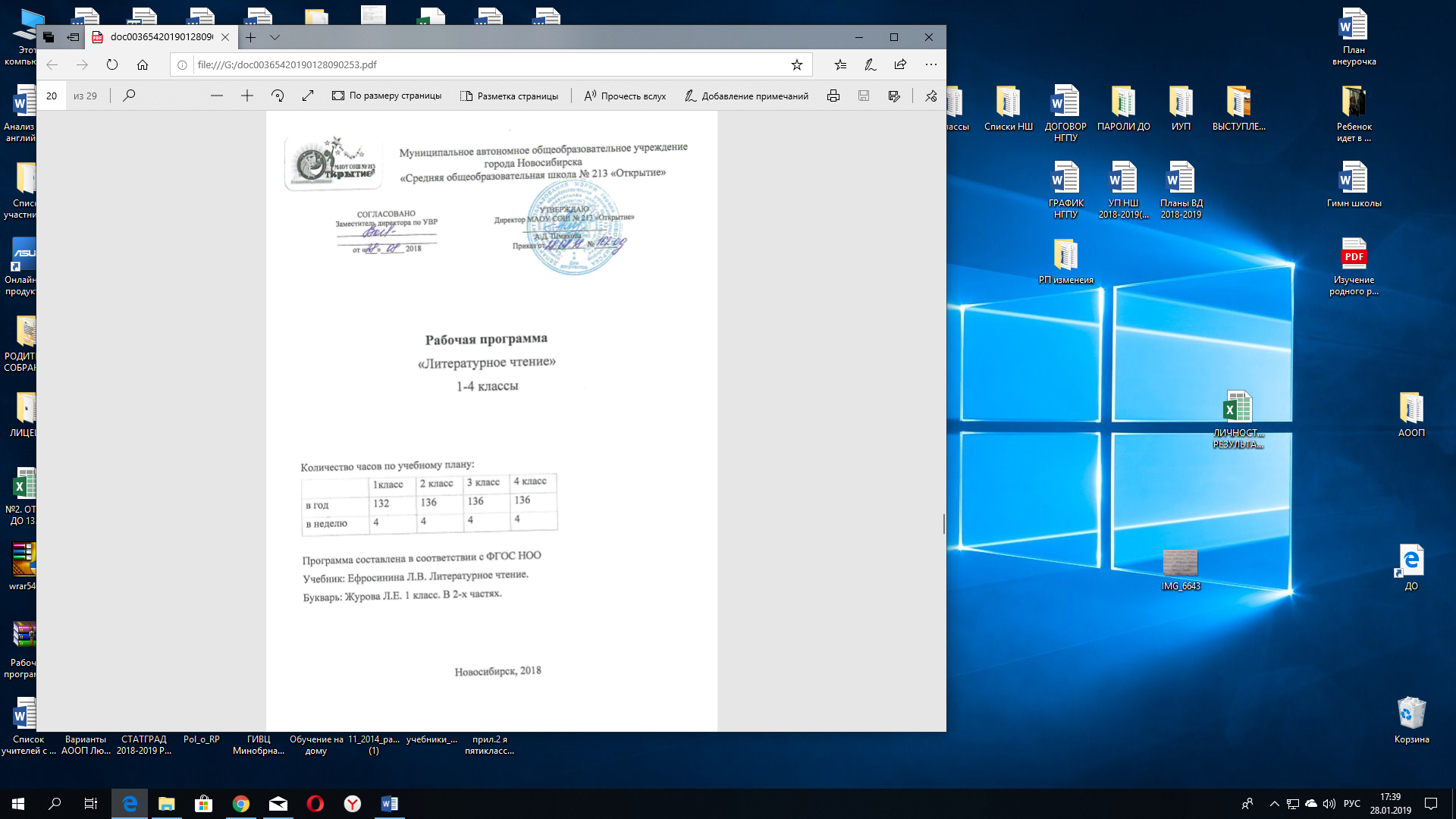 ЛИТЕРАТУРНОЕ ЧТЕНИЕ      Настоящая рабочая программа разработана в соответствии с основными положениями ФГОС НОО, планируемыми результатами НОО, требованиями ООП МАОУ СОШ № 213 «Открытие» и ориентирована на работу по учебно-методическому комплекту:1. Журова Л. Е. Букварь : 1 класс : учебник для учащихся общеобразовательных учреждений : в 2 ч. / Л. Е. Журова, А. О. Евдокимова. – 2-е изд., доработанное. – М. : Вентана-Граф.2. Журова Л. Е. Разрезной дидактический материал к учебнику «Букварь» / Л. Е. Журова. – М. : Вентана-Граф.3. Кузнецова, М. И. Учимся писать печатные буквы : рабочая тетрадь для учащихся 1 класса общеобразовательных. учреждений / под ред. Л. Е. Журовой. – М. : Вентана-Граф.4. Литературное чтение : 1 класс : учебник для учащихся общеобразовательных учреждений / автор-составитель Л. А. Ефросинина. – 2-е изд., доработанное – М. : Вентана-Граф.5. Ефросинина Л. А. Литературное чтение : рабочая тетрадь для учащихся общеобразовательных учреждений / Л. А. Ефросинина. – 2-е изд., доработанное – М. : Вентана-Граф.Цели и задачи дисциплиныЦель курса литературного чтения – помочь ребёнку стать читателем: подвести к осознанию богатого мира отечественной и зарубежной детской литературы, обогатить читательский опыт. Развитие читателя предполагает овладение основными видами устной и письменной литературной речи: способностью воспринимать текст произведения, слушать и слышать художественное слово, читать вслух и молча, понимать читаемое не только на уровне фактов, но и смысла (иметь свои суждения, выражать эмоциональное отношение); воссоздавать в своём воображении прочитанное (представлять мысленно героев, события) и уметь рассказывать текст произведения в разных вариантах: подробно, выборочно, сжато, творчески с изменением ситуации.Задачи:- обеспечивать полноценное восприятие учащимися литературного произведения, понимание текста и специфики его литературной формы;- учить учащихся понимать точку зрения писателя, формулировать и выражать свою точку зрения (позицию читателя);- систематически отрабатывать умения читать вслух, молча, выразительно, пользоваться основными видами чтения (ознакомительным, изучающим, поисковым и просмотровым);- включать учащихся в эмоционально-творческую деятельность в процессе чтения, учить работать в парах и группах;- формировать литературоведческие представления, необходимые для понимания литературы как искусства слова;- расширять круг чтения учащихся, создавать «литературное пространство», соответствующее возрастным особенностям и уровню подготовки учащихся и обеспечивающее условия для формирования универсальных учебных действий. Читательское пространство формируется произведениями для изучения на уроке (даны в учебнике), для дополнительного чтения (в учебной хрестоматии), для самостоятельного чтения по изучаемой теме или разделу (в рубрике «Книжная полка» в конце изучаемого раздела или нескольких разделов).Структура дисциплины      «Виды речевой и читательской деятельности» включает следующие содержательные линии: аудирование (слушание), чтение.Аудирование (слушание) – это умение слушать и слышать, то есть адекватно воспринимать на слух звучащую речь (высказывание собеседника, чтение различных текстов).Чтение понимается как осознанный самостоятельный процесс чтения доступных по объёму и жанру произведений, осмысление цели чтения (зачем я буду читать) и выбор вида чтения (ознакомительное, выборочное и т.д.); выразительное чтение с использованием интонации, темпа, тона, пауз, ударений (логических и др.), соответствующих смыслу текста.«Виды читательской деятельности» включает в себя работу с разными видами текста. Эта работа предполагает формирование следующих аналитических умений: воспринимать изобразительно-выразительные средства языка художественного произведения, научно-популярного текста (без использования терминологии); воссоздавать картины жизни, представленные автором; устанавливать причинно-следственные связи в художественном, учебном и научно-популярном текстах; понимать авторскую позицию в произведениях; выделять главную мысль текста (с помощью учителя). Предусматривается ознакомление ребёнка младшего школьного возраста с книгой как источником различного вида информации и формирование библиографических умений: ориентироваться в книге (учебной, художественной, справочной) по её элементам, знакомиться с разными видами и типами книг, выбирать книги на основе рекомендованного списка или собственных предпочтений.«Круг детского чтения»: реализуются принципы отбора содержания чтения младшего школьника, которое обеспечивает формирование мотивированного выбора круга чтения, устойчивого интереса ученика к самостоятельной читательской деятельности, компетентности в области детской литературы: учёт эстетической и нравственной ценности текстов, их жанрового и тематического разнообразия, доступности для восприятия детьми 7–8 лет, читательских предпочтений младших школьников.«Литературоведческая пропедевтика» содержит круг литературоведческих понятий для практического освоения детьми с целью ознакомления с первоначальными представлениями о видах и жанрах литературы, о средствах выразительности языка.      «Творческая деятельность учащихся (на основе литературных произведений)» является ведущим элементом содержания начального этапа литературного образования. Опыт творческой деятельности воплощается в системе читательской и речевой деятельности, что обеспечивает перенос полученных детьми знаний в самостоятельную продуктивную творческую деятельность: постановка «живых» картин, чтение по ролям, инсценирование, драматизация. Особое внимание уделяется созданию различных форм интерпретации текста: устному словесному рисованию, разным формам пересказа, созданию собственного текста на основе художественного произведения (текст по аналогии)Место дисциплины в учебном плане       На изучение литературного чтения в 1 классе отводится 132 часа (4 часа в неделю, 33 учебные недели), во 2 - 4 классах отводится по 136 часов (4 часа в неделю, 34 учебные недели).Основные образовательные технологии       В процессе изучения дисциплины используются как традиционные, так и инновационные технологии проектного, игрового, ситуативно-ролевого, объяснительно-иллюстративного. здоровьесберегающего обучения.ПЛАНИРУЕМЫЕ РЕЗУЛЬТАТЫ  ОСВОЕНИЯ УЧЕБНОГО ПРЕДМЕТАЛичностные результаты:Метапредметные результаты:Предметные результаты:СОДЕРЖАНИЕ УЧЕБНОГО ПРЕДМЕТАтематическое планирование ПО литературному чтению1 класстематическое планирование ПО ЛИТЕРАТУРНОМУ ЧТЕНИЮ2 класстематическое планирование ПО ЛИТЕРАТУРНОМУ ЧТЕНИЮ3 класстематическое планирование ПО ЛИТЕРАТУРНОМУ ЧТЕНИЮ4 класс (136 часов)тематическое планирование ПО ЛИТЕРАТУРНОМУ ЧТЕНИЮ4 класс (102 часа)1 класс2 класс3 класс4 классФормирование чувства гордости за свою Родину, её историю, российский народ, становление гуманистических и демократических ценностных ориентаций многонационального российского общества.Формирование средствами литературных произведений целостного взгляда на мир в единстве и разнообразии природы, народов, культур и религий.Воспитание художественно-эстетического вкуса, эстетических потребностей, ценностей и чувств на основе опыта слушания и заучивания наизусть произведений художественной литературы.Развитие этических чувств, доброжелательности и эмоционально-нравственной отзывчивости, понимания и сопереживания чувствам других людей.Формирование уважительного отношения к иному мнению, истории и культуре других народов, выработка умения терпимо относиться к людям иной национальной принадлежности;овладение начальными навыками адаптации к школе, школьному коллективу.Принятие и освоение социальной роли учащегося, развитие мотивов учебной деятельности и формирование личностного смысла учения.Развитие самостоятельности и личной ответственности за свои поступки на основе представлений о нравственных нормах общения.Развитие навыков сотрудничества со взрослыми и сверстниками в разных социальных ситуациях, умения избегать конфликтов и находить
выходы из спорных ситуаций, умения сравнивать поступки героев литературных произведений со своими собственными поступками, осмысливать поступки героев. Наличие мотивации к творческому труду и бережному отношению к материальным и духовным ценностям, формирование установки на безопасный, здоровый образ жизни.Формирование чувства гордости за свою Родину, её историю, российский народ, становление гуманистических и демократических ценностных ориентаций многонационального российского общества.Формирование средствами литературных произведений целостного взгляда на мир в единстве и разнообразии природы, народов, культур и религий.Воспитание художественно-эстетического вкуса, эстетических потребностей, ценностей и чувств на основе опыта слушания и заучивания наизусть произведений художественной литературы.Развитие этических чувств, доброжелательности и эмоционально-нравственной отзывчивости, понимания и сопереживания чувствам других людей.Формирование уважительного отношения к иному мнению, истории и культуре других народов, выработка умения терпимо относиться к людям иной национальной принадлежности;овладение начальными навыками адаптации к школе, школьному коллективу.Принятие и освоение социальной роли учащегося, развитие мотивов учебной деятельности и формирование личностного смысла учения.Развитие самостоятельности и личной ответственности за свои поступки на основе представлений о нравственных нормах общения.Развитие навыков сотрудничества со взрослыми и сверстниками в разных социальных ситуациях, умения избегать конфликтов и находить
выходы из спорных ситуаций, умения сравнивать поступки героев литературных произведений со своими собственными поступками, осмысливать поступки героев.Наличие мотивации к творческому труду и бережному отношению к материальным и духовным ценностям, формирование установки на безопасный, здоровый образ жизни.Внутренняя позиция школьника на уровне положительного отношения к школе, ориентации на содержательные моменты школьной действительности и принятия образца «хорошего ученика»; широкая мотивационная основа учебной деятельности, включающая социальные, учебно – познавательные и внешние мотивы; ориентация на понимание причин успеха в учебной деятельности; учебно – познавательный интерес к новому учебному материалу и способам решения новой частной задачи; способность к самооценке на основе критерия успешности учебной деятельности; основы гражданской  идентичности в форме осознания «Я» как гражданина России, чувства сопричастности и гордости за свою Родину, народ и историю, осознание ответственности человека за общее благополучии, осознание своей этнической принадлежности; ориентация в нравственном содержании и смысле поступков как собственных, так и окружающих людей; развитие этических чувств – стыда, вины, совести как регуляторов морального поведения;  знание основных моральных норм и ориентация на их выполнение, дифференциации моральных и конвенционных норм,; установка на здоровый образ жизни; чувство прекрасного и эстетические чувства на основе знакомства с мировой и отечественной художественной культурой; эмпатия как понимание чувств других людей и сопереживания им.Внутренняя позиция школьника на уровне положительного отношения к школе, ориентации на содержательные моменты школьной действительности и принятия образца «хорошего ученика»; широкая мотивационная основа учебной деятельности, включающая социальные, учебно – познавательные и внешние мотивы; ориентация на понимание причин успеха в учебной деятельности; учебно – познавательный интерес к новому учебному материалу и способам решения новой частной задачи; способность к самооценке на основе критерия успешности учебной деятельности; основы гражданской  идентичности в форме осознания «Я» как гражданина России, чувства сопричастности и гордости за свою Родину, народ и историю, осознание ответственности человека за общее благополучии, осознание своей этнической принадлежности; ориентация в нравственном содержании и смысле поступков как собственных, так и окружающих людей; развитие этических чувств – стыда, вины, совести как регуляторов морального поведения;  знание основных моральных норм и ориентация на их выполнение, дифференциации моральных и конвенционных норм,; установка на здоровый образ жизни; чувство прекрасного и эстетические чувства на основе знакомства с мировой и отечественной художественной культурой; эмпатия как понимание чувств других людей и сопереживания им.1 класс2 класс3 класс4 классЛичностные-овладение начальными навыками адаптации к школе, к школьному коллективу; -принятие и освоение социальной роли обучающегося, развитие мотивов учебной деятельности и формирование личностного смысла учения;- развитие этических чувств, доброжелательности и эмоционально-нравственной отзывчивости, понимания и сопереживания чувствам других людей;-формирование уважительного отношения к иному мнению, истории и культуре других народов, выработка умения терпимо относиться к людям иной национальной принадлежности;-наличие мотивации к творческому труду и бережному отношению к материальным и духовным ценностям, формирование установки на безопасный, здоровый образ жизни.-формирование средствами литературных произведений целостного взгляда на мир в единстве и разнообразии природы, народов, культур и религий;-воспитание художественно-эстетического вкуса, эстетических потребностей, ценностей и чувств на основе опыта слушания и заучивания наизусть произведений художественной литературы;-развитие навыков сотрудничества со взрослыми и сверстниками в разных социальных ситуациях, умения избегать конфликтов и находить выходы из спорных ситуаций, умения сравнивать поступки героев литературных произведений со своими собственными поступками, осмысливать поступки героев;-формирование чувства гордости за свою Родину, её историю, российский народ, становление гуманистических и демократических ценностных ориентации многонационального российского общества;-развитие самостоятельности и личной ответственности за свои поступки на основе представлений о нравственных нормах общения;Регулятивные-овладение способностью принимать и сохранять цели и задачи учебной деятельности,-овладение способностью принимать и сохранять цели и задачи учебной деятельности,-формирование умения планировать, действия в соответствии с поставленной задачей и условиями её реализации,-овладение способностью принимать и сохранять цели и задачи учебной деятельности, поиска средств её осуществления;-формирование умения планировать, контролировать и оценивать учебные действия в соответствии с поставленной задачей и условиями её реализации,-использование знаково-символических средств представления информации о книгах;-овладение способностью принимать и сохранять цели и задачи учебной деятельности, поиска средств её осуществления;-формирование умения планировать, контролировать и оценивать учебные действия в соответствии с поставленной задачей и условиями её реализации, -определять наиболее эффективные способы достижения результата;-использование знаково-символических средств представления информации о книгах;овладение логическими действиями сравнения, анализа, синтеза, обобщения, классификации по родовидовым признакам, установления причинно-следственных связей, построения рассуждений;Познавательные-освоение способами решения проблем творческого характера;-освоение способами решения проблем творческого и поискового характера;-активное использование речевых средств для решения коммуникативных и познавательных задач;-использование различных способов поиска учебной информации в справочниках, словарях, энциклопедиях и интерпретации информации в соответствии с коммуникативными и познавательными задачами;Коммуникативные-готовность слушать собеседника и вести диалог,-овладение навыками смыслового чтения текстов.-овладение навыками смыслового чтения текстов в соответствии с целями и задачами, - умение договариваться о распределении ролей в совместной деятельности,-готовность слушать собеседника и вести диалог,-овладение навыками смыслового чтения текстов в соответствии с целями и задачами, осознанного построения речевого высказывания в соответствии с задачами коммуникации и составления текстов в устной и письменной формах;-готовность слушать собеседника и вести диалог, признавать различные точки зрения и право каждого иметь и излагать своё мнение и аргументировать свою точку зрения и оценку событий;-овладение навыками смыслового чтения текстов в соответствии с целями и задачами, осознанного построения речевого высказывания в соответствии с задачами коммуникации и составления текстов в устной и письменной формах;-готовность слушать собеседника и вести диалог, признавать различные точки зрения и право каждого иметь и излагать своё мнение и аргументировать свою точку зрения и оценку событий;- умение договариваться о распределении ролей в совместной деятельности, осуществлять взаимный контроль в совместной деятельности, общей цели и путей её достижения, осмысливать собственное поведение и поведение окружающих;- готовность конструктивно разрешать конфликты посредством учёта интересов сторон и сотрудничества.1 класс2 класс3 класс4 классК концу обучения в первом классе ученик научится:-осознанно воспринимать и различать произведения фольклора (скороговорки, загадки, песни, сказки);– читать вслух произведения разных жанров (рассказ, стихотворение, сказка) и отвечать на вопросы по содержанию;– правильно называть произведение (фамилию автора и заглавие);–моделировать обложку книги: указывать фамилию автора, заглавие, жанр и тему (о Родине, о детях, о природе, о животных).- определять и называть жанры и темы изучаемых произведений;– использовать в речи литературоведческие понятия (произведение, заголовок, фамилия автора, название произведения);– различать стихотворение, сказку, рассказ, загадку, пословицу;– сравнивать и выделять особенности фольклорных и авторских сказок.– читать по ролям небольшие произведения в диалогической форме;– моделировать «живые картины» к изученным произведениям или отдельным эпизодам;– придумывать истории с героями изученных произведений;– пересказывать эпизоды от лица героя или от своего лица.– получать информацию о героях, произведении или книге;– работать с несложными таблицами, схемами, моделями;– дополнять таблицы, схемы, модели;– сравнивать произведения по таблице.К концу обучения во втором классе ученик научится:-отвечать на вопросы по содержанию произведения и вести диалог о произведении, героях и их поступках;-определять тему, жанр и авторскую принадлежность произведения и книги, используя условно-символическое моделирование;-понимать и объяснять нравственно-этические правила поведения героев произведения и обогащать свой нравственный опыт;-находить в текстах произведений пословицы, сравнения и обращения;-читать вслух целыми словами в темпе, соответствующем возможностям второклассника и позволяющем понять прочитанное (не менее 55–60 слов в минуту);-читать молча (про себя) небольшие произведения под контролем учителя;-читать выразительно подготовленные тексты, соблюдая знаки препинания и выбирая тон, темп, соответствующие читаемому произведению;-пересказывать тексты изученных произведений по готовому плану и овладевать алгоритмом подготовки пересказов;-группировать книги по жанрам, темам или авторской принадлежности.-различать стихотворный и прозаический тексты;-определять особенности сказок, рассказов, стихотворений, загадок;-различать пословицы и загадки по темам;-использовать в речи литературоведческие понятия (сказка, рассказ, стихотворение, обращение, диалог, произведение, автор произведения, герой произведения).-понимать образы героев произведения, выбирать роль героя и читать по ролям;-инсценировать небольшие произведения (сказки, басни) или отдельные эпизоды;-моделировать «живые» картинки к отдельным эпизодам произведений;-рассказывать сказки с присказками;-создавать истории о героях произведений.-находить информацию о героях произведений;-работать с таблицами и схемами, использовать информацию из таблиц для характеристики произведения, книги, героев;-дополнять таблицы и схемы недостающей информацией.К концу обучения в третьем классе ученик научится:-читать осознанно и правильно текст целыми словами вслух и про себя;-выразительно читать подготовленное произведение;-определять смысл событий и поступков героев; выражать свое отношение;-пересказывать текст произведения (подробно и кратко) по готовому плану;-самостоятельно читать произведения и книги по изучаемым темам.-пользоваться библиотечным фондом;-отбирать книгу для самостоятельного чтения по теме, по авторской принадлежности;-пользоваться справочной литературой.-различать литературные жанры: сказка, пословица, загадка, рассказ, стихотворение , басня.-ориентироваться в литературоведческих понятиях: присказка, зачин, диалог, портрет героя.-сравнивать, сопоставлять художественные произведения разных жанров, выделяя два-три существенных признака.-читать по ролям литературное произведение;-использовать различные способы работы с деформированным текстом.К концу обучения в четвертом классе ученик научится:-осознавать значимость чтения для дальнейшего обучения, саморазвития; воспринимать чтение как источник эстетического, нравственного, познавательного опыта; понимать цель чтения: удовлетворение читательского интереса и приобретение опыта чтения, поиск фактов и суждений, аргументации, иной информации;-читать со скоростью, позволяющей понимать смысл прочитанного;-различать на практическом уровне виды текстов (художественный, учебный, справочный), опираясь на особенности каждого вида текста;-читать (вслух) выразительно доступные для данного возраста прозаические произведения и декламировать стихотворные произведения после предварительной подготовки;-использовать различные виды чтения: ознакомительное, поисковое, выборочное; выбирать нужный вид чтения в соответствии с целью чтения;-ориентироваться в содержании художественного, учебного и научно-популярного текста, понимать его смысл (при чтении вслух и про себя, при прослушивании): определять главную мысль и героев произведения; тему и подтемы (микротемы); основные события и устанавливать их последовательность; -выбирать из текста или подбирать заголовок, соответствующий содержанию и общему смыслу текста; -отвечать на вопросы и задавать вопросы по содержанию произведения; -находить в тексте требуемую информацию (конкретные сведения, факты, заданные в явном виде);-использовать простейшие приёмы анализа различных видов текстов (делить текст на части, озаглавливать их; составлять простой план; устанавливать взаимосвязь между событиями, поступками героев, явлениями, фактам и, опираясь на содержание текста, находить средства выразительности: сравнение, олицетворение, метафору, эпитет, определяющие отношение автора к герою, событию;-использовать различные формы интерпретации содержания текстов (формулировать, основываясь на тексте, простые выводы; понимать текст, опираясь не только на содержащуюся в нём информацию, но и на жанр, структуру, язык; пояснять прямое и переносное значение слова, его многозначность с опорой на контекст, целенаправленно пополнять на этой основе свой активный словарный запас; устанавливать связи, отношения, не высказанные в тексте напрямую, например соотносить ситуацию и поступки героев, объяснять (пояснять) поступки героев, соотнося их с содержанием текста);-ориентироваться в нравственном содержании прочитанного, самостоятельно делать выводы, соотносить поступки героев с нравственными нормами;-передавать содержание прочитанного или прослушанного с учётом специфики научно-познавательного, учебного и художественного текстов в виде пересказа (полного, краткого или выборочного);-участвовать в обсуждении прослушанного/прочитанного текста (задавать вопросы, высказывать и обосновывать собственное мнение, соблюдать правила речевого этикета), опираясь на текст или собственный опыт.-ориентироваться в книге по названию, оглавлению, отличать сборник произведений от авторской книги;-самостоятельно и целенаправленно осуществлять выбор книги в библиотеке по заданной тематике, по собственному желанию;-составлять краткую аннотацию (автор, название, тема книги, рекомендации к чтению) на литературное произведение по заданному образцу;-пользоваться алфавитным каталогом, самостоятельно пользоваться соответствующими возрасту словарями и справочной литературой.-сравнивать, сопоставлять художественные произведения разных жанров, выделяя два-три существенных признака (отличать прозаический текст от стихотворного; распознавать особенности построения фольклорных форм: сказки, загадки, пословицы).-читать по ролям литературное произведение;-создавать текст на основе интерпретации художественного произведения, репродукций картин художников, по серии иллюстраций к произведению или на основе личного опыта;-реконструировать текст, используя различные способы работы с «деформированным» текстом: восстанавливать последовательность событий, причинно-следственные связи.К концу обучения в первом классе ученик получит возможность  научиться:-понимать нравственное содержание прочитанного произведения;–высказывать суждения о произведении и поступках героев;-узнавать изученные произведения по отрывкам из них;–оформлять информацию о произведении или книге в виде таблицы.– сравнивать тексты сказок и стихотворений, загадок и пословиц;– находить в тексте произведения сравнения, обращения;– находить в тексте и читать диалоги героев;– определять примерную тему книги и по обложке, и по иллюстрациям.– иллюстрировать отдельные эпизоды произведения;– инсценировать отдельные эпизоды произведения в парах или группах;– создавать устно небольшие произведения (истории, комиксы).-находить информацию о произведении и книге (фамилия автора, жанр, тема);– дополнять недостающими данными готовую таблицу, схему, модель;– находить в тексте информацию о героях произведений.К концу обучения во втором классе ученик получит возможность  научиться:-понимать нравственные ценности и этику отношений в произведении, высказывать свое мнение о поступках героев;-пользоваться умением читать молча (про себя) произведения и книги по собственному выбору по изучаемому разделу (теме);-пользоваться первичным, изучающим и поисковым видами чтения;-постоянно читать детские журналы и находить в них произведения к изучаемым разделам или темам.-осознавать нравственные и этические ценности произведения;-выражать, свою точку зрения о произведении, героях и их поступках;-уметь пользоваться фондом школьной библиотеки для отбора книг по теме, жанру или авторской принадлежности.-делать иллюстрации к изученным произведениям;-иллюстрировать словесно отдельные эпизоды произведений;-выполнять проекты индивидуально и в группе по темам «Народные сказки», «Книги о детях», «Сказки о животных»;-инсценировать произведения в парах и группах, участвовать в конкурсах и литературных играх.-самостоятельно находить информацию в учебнике и справочнике;-находить информацию о книге в ее аппарате;-сравнивать таблицы, схемы, модели: дополнять, исправлять, уточнять.К концу обучения в третьем классе ученик получит возможность  научиться:-предвосхищать содержание текста по заголовку и с опорой на предыдущий опыт;-определять авторскую позицию и высказывать отношение к герою и его поступкам;-оформлять свою мысль в монологическое речевое высказывание небольшого объёма (повествование, описание, рассуждение): с опорой на авторский текст.-ориентироваться в мире детской литературы на основе знакомства с выдающимися произведениями классической и современной отечественной и зарубежной литературы;-сравнивать, сопоставлять различные виды текстов, используя ряд литературоведческих понятий и средств художественной выразительности.-создавать иллюстрации, диафильм по содержанию произведения;-работать в группе, создавая инсценировки по произведению.К концу обучения в четвертом классе ученик получит возможность  научиться:-воспринимать художественную литературу как вид искусства;-предвосхищать содержание текста по заголовку и с опорой на предыдущий опыт;-выделять не только главную, но и избыточную информацию;-осмысливать эстетические и нравственные ценности художественного текста и высказывать суждение;-определять авторскую позицию и высказывать отношение к герою и его поступкам; отмечать изменения своего эмоционального состояния в процессе чтения литературного произведения;-оформлять свою мысль в монологическое речевое высказывание небольшого объёма (повествование, описание, рассуждение): с опорой на авторский текст, по предложенной теме или отвечая на вопрос;-высказывать эстетическое и нравственно-этическое суждение и подтверждать высказанное суждение примерами из текста;-делать выписки из прочитанных текстов для дальнейшего практического использования.-ориентироваться в мире детской литературы на основе знакомства с выдающимися произведениями классической и современной отечественной и зарубежной литературы;-определять предпочтительный круг чтения, исходя из собственных интересов и познавательных потребностей;-писать отзыв о прочитанной книге;-работать с тематическим каталогом;-работать с детской периодикой.-сравнивать, сопоставлять различные виды текстов, используя ряд литературоведческих понятий (фольклорная и авторская литература, структура текста, герой, автор) и средств художественной выразительности (сравнение, олицетворение, метафора, эпитет);-создавать прозаический или поэтический текст по аналогии на основе авторского текста, используя средства художественной выразительности (в том числе из текста).-творчески пересказывать текст (от лица героя, от автора), дополнять текст;-создавать иллюстрации по содержанию произведения;-работать в группе, создавая инсценировки по произведению, сценарии, проекты;-создавать собственный текст (повествование–по аналогии, рассуждение – развёрнутый ответ на вопрос; описание – характеристика героя).1 класс2 класс3 класс4 классАудирование(слушание)Воспринимать на слух сказку, рассказ, стихотворение.Различать на слух произведения разных жанров (стихотворение, рассказ, сказка).Сравнивать произведения по теме, жанру, авторской принадлежности.Группировать изученные произведения по теме и жанру, жанру и авторской принадлежности, по теме и авторской принадлежности.Моделировать обложку (указывать фамилию автора, заглавие, жанр и тему).Сравнивать модели обложекВоспринимать литературные произведения (чтение учителя или одноклассников или самостоятельное чтение).Отвечать на вопросы по содержанию произведения.Сравнивать произведения разных жанров, произведения одного автора, произведения по темам и жанрам.Классифицировать произведения по теме (о Родине, о детях, о животных, о природе и т. д.), по жанру и теме, по авторской принадлежности.Моделировать обложку к изучаемому произведению (фамилия автора, заголовок, жанр и тема).Формулировать вопросы по содержанию произведения и высказывания о произведении и героях.Различать произведения по жанру (сказка, рассказ, стихотворение) и темам (о Родине, о детях, о природе, о животных).Использовать в речи слова: жанр, тема, заголовок, название произведения, герой произведенияВоспринимать на слух произведения фольклора (сказки, былины, песни, загадки), понимать их содержание, определять жанр.Слушать и слышать прозаические и стихотворные тексты художественных произведений, воспринимать и эмоционально реагировать на художественное слово, поэтические произведения.Определять жанр и тему прослушанного произведения, понимать его содержание и аргументировать свою эмоциональную реакцию на произведение.Выделять информацию в научно-популярных и учебных текстах.Определять порядок (алгоритм) учебных действий для выполнения заданий и упражнений к прослушанным текстам произведений.Формулировать вопросы к прослушанным произведениям, слушать вопросы учителяи ответы одноклассников и дополнять ихВоспринимать тексты прослушанных произведений, адекватно реагировать на содержание произведения, высказывать своё мнение о произведении, уметь выслушивать и уважительно относиться к мнению одноклассников и учителя.Воспринимать художественные произведения и учиться соотносить их с произведениями живописи и музыки.Учиться относиться к литературным произведениям как к словесному искусству.Понимать и усваивать общечеловеческие ценности: гуманизм, справедливость, честность, уважение к другим людям и т. д.Сравнивать учебный, художественный и научно-популярный тексты, воспринимаемые на слух: выделять особенности каждого, устанавливать общие черты и различия.Учиться слушать и слышать собеседников, аргументировать свою точку зрения, признавать мнение одноклассников.Воспроизводить основное содержание прослушанного произведения, уметь вести беседу о прослушанном, учиться слушать собеседников и исправлять ошибки в своей речи и речи одноклассников. Формулировать вопросы по содержанию произведения, о героях и об особенностях их поведенияЧтение.Работа с текстомЧитать вслух по слогам и целыми словами (правильно, с выделением ударного слога).Читать выразительно скороговорки, загадки, потешки, сказки и рассказы по образцу (выразительное чтение учителя).Читать по ролям небольшие сказки, рассказы, шутки.Осваивать умение читать молча (про себя) под руководством учителяОтличать текст от набора предложений.Определять абзацы и части текста.Характеризовать текст с точки зрения структуры: абзацы, наличие диалога в тексте.Сравнивать произведения разных тем и жанров.Учиться пересказывать подробно и сжато по готовому плануСоотносить иллюстрации с эпизодами произведенияОбъяснять соответствие заглавия содержанию произведения.Оценивать поступки героев произведений с нравственно-этической точки зрения.Высказывать своё суждение о героях и их поступках.«Вычитывать» из текста авторскую точку зрения, объяснять своюПеречитывать текст и находить информацию о предметах, явленияхХарактеризовать книгу: называть книгу (фамилию автора и заглавие), рассматривать иллюстрацию на обложке.Определять жанр и тему.Сравнивать модели обложек книг.Классифицировать книги по жанру, теме, авторской принадлежностиНаходить в тексте произведения диалоги героев.Инсценировать и читать по ролям произведения с диалогической речью.Конструировать высказывание: (ответ) на вопрос о произведении и его содержании, о героях и их поступках.Создавать небольшие рассказы или истории о героях изученных произведенийВысказывать своё отношение к литературному произведению (Что нравится? Почему?) и обосновывать его.Находить в произведении описания героев, предметов или явленийЧитать вслух целыми словами (с выделением ударного слога).Упражняться в чтении многосложных слов по слогам. Учиться читать слова в соответствии с орфоэпическими нормами: что, чтобы, сегодня, конечно, первого.Читать выразительно загадки, сказки, небольшие рассказы, отрывки или абзацы по образцу в соответствии со знаками препинания с нужной интонацией (грустно, весело).Овладевать умением читать молча абзацы, отрывки и небольшие по объёму произведения: читать и держать строку глазами, не шевеля губами.Определять жанр и тему прочитанного произведения, уметь правильно называть произведение (Сутеев. «Яблоко»).Пользоваться ознакомительным (первичным) чтением в работе с новым произведением, книгой.Использовать поисковое чтение для получения информации о герое, его поступках, а также о произведении и книге.Выделять в тексте описания картин природы, предметов, героев.Сравнивать повествование и описание в текстах произведений разных жанров.Различать учебный, художественный и научно-популярный тексты (практически).Выделять до чтения название произведения (фамилия автора, заголовок).Сравнивать тексты сказок, рассказов, стихотворений по форме и структуре.Характеризовать (аргументировано) структуру текста (части, абзацы, присказки, зачины).Соотносить иллюстрации с отрывком или эпизодом из текста.Использовать в речи понятия: текст, произведение, абзац, часть, название произведения, часть текста, главная мысльОбъяснять соответствие заглавия содержанию произведения.Доказывать свою точку зрения.Пересказывать тексты произведений кратко или подробно по готовому плану.Использовать в речи литературоведческие понятия (диалог, реплика, монолог, обращения), слова-приветствия, выражения благодарности, вежливостиЧитать самостоятельно небольшие по объёму произведения фольклора и детской литературы.Читать вслух целыми словами, словосочетаниями, речевыми звеньями правильно, с пониманием читаемого произведения. Темп чтения не менее 60 слов в минуту.Читать тексты произведений фольклора, отечественных и зарубежных писателей с соблюдением знаков препинания, расстановкой пауз и выделением ключевых слов в предложениях.Находить в тексте слова с трудными звукосочетаниями, с подвижным и неподвижным ударением и уточнять их правильное произношение по словарю или у учителя.Соблюдать орфоэпические правила произношения слов: что, чтобы, конечно, сегодня, белого и т. д.Читать выразительно тексты произведений по образцу в соответствии с интонационным рисунком произведения.Использовать алгоритм (памятку) работы над выразительностью чтения произведений, отрывков или эпизодов.Выбирать и использовать интонационные средства выразительности: тон, темп, паузы и логические ударения.Отрабатывать умение читать молча абзацы, отрывки.Контролировать чтение молча (исключать речедвижение и фиксацию читаемой строки линейкой или пальцем).Определять жанр и тему произведения до чтения, используя просмотровое чтение молча.Пользоваться умением читать молча для первичного (ознакомительного) чтения нового произведения.Использовать умение читать молча для поиска информации в произведении, для работы со структурой текстов разножанровых произведений, вошедших в круг чтения третьеклассников.Пользоваться поисковым чтением и умением читать молча для работы с текстом произведений, составления плана, выделения смысловых частей и эпизодов.Сравнивать тексты художественных, научно-популярных произведений и определять особенности каждого (структура, цель, художественные особенности).Учиться воспроизводить текст произведения, пользуясь алгоритмом учебных действий: читать наизусть, читать выразительно наизусть и по учебнику, пересказывать подробно и кратко.Отвечать на вопросы по содержанию произведения, подтверждая ответы словами из текста и подчёркивая особенности и специфику текста (жанр, тема, форма, язык автора).Анализировать и сравнивать темы, жанры и авторскую принадлежность произведений стихотворных и прозаических.Определять тему и жанр произведения.Моделировать обложки. Сравнивать модели обложек произведений на одну и ту же тему, но разных жанров; одинаковых жанров, но разных по теме; произведений одного и того же автора.Сравнивать самостоятельно созданные модели с готовыми образцами. Дополнять модели, исправлять неточности и ошибки.Определять главную мысль произведения, отвечать на вопросы к тексту произведения, находить в тексте слова и предложения, подтверждающие главную мысль.Умение читать вслух и молча в темпе, позволяющем понимать прочитанное. Темп чтения вслух — не менее 80–90 слов в минуту.Читать в соответствии с основными правилами орфоэпии, уметь видеть в тексте произведения слова с трудными звукосочетаниями, подвижным и постоянным ударением, произносить правильно слова, вынесенные в словарь к тексту произведения, проверять звучание непонятных слов по словарю.Уметь читать осознанно произведение: темп и тон чтения, соответствующие содержанию и эмоциональной насыщенности произведения; передавать при чтении точку зрения автора; читать незнакомое произведение осознанно, понимать его содержание, показывая своё отношение к героям и их поступкам.Учиться читать выразительно: определять задачу чтения, интонационный рисунок, выделять паузы и логические ударения, обращать внимание на знаки препинания, слушать и оценивать своё чтение.Пользоваться алгоритмом учебных действий для формирования универсального умения читать выразительноЧитать молча (без речедвижения) в темпе, позволяющем понимать прочитанное. Темп чтения молча (про себя) — не менее 100–130 слов в минуту.Определять цели чтения художественных, научно-популярных, учебных текстов: изучающее чтение, поисковое чтение (выбор нужной информации), дополнительное чтение по изучаемому разделу, самостоятельное чтение по желанию.Воспринимать художественные и научно-популярные произведения на слух и при чтении; выделять основные смысловые эпизоды, последовательность и логику событий в изучаемых произведениях.Определять самостоятельно жанр, тему, авторскую принадлежность, используя знаково-символическое моделирование.Определять и сравнивать форму текста (стихотворная и прозаическая), специфику художественного, научно-популярного, учебного текстов.Определять темы самостоятельно прочитанных произведений, уточнять темы исходя из содержания произведения (о детях, о дружбе детей, о войне, о дружбе людей, о гуманном отношении к животным, о добрососедских отношениях, о милосердии и справедливости).Сравнивать произведения и книги одного автора по теме и жанру, произведения разных авторов по жанру или теме, произведения стихотворные и прозаические одного автора.Самостоятельно работать с текстом произведения: знакомиться до чтения, читать молча, составлять вопросы и отвечать на вопросы к тексту, делить текст на смысловые части, составлять простейший план, определять идею произведения.Использовать знаково-символическое моделирование для работы с произведением.Составлять и использовать алгоритм учебных действий при самостоятельной работе с новым произведением.Ориентироваться в структуре текста: заглавие, части, главы, абзацы; использовать знания о структуре текста при анализе.Аргументировать соответствие заглавия содержанию произведения.Уметь слушать вопросы по содержанию произведения, объяснения учителя и ответы одноклассников; отвечать на вопросы и подтверждать свой ответ примерами из текста.Формулировать вопросы и ответы на вопросы по содержанию произведения, высказывать суждения о произведении и его героях.Уметь пересказывать тексты произведений и эпизоды подробно, кратко и выборочно.Круг чтенияПроизведения устного народного творчества русского и других народов: сказки, песни, малые жанры фольклора; сравнение тем произведений фольклора разных народов. Стихотворные произведения русских и зарубежных поэтов –классиков XX века, произведения детских поэтов и писателей, раскрывающие разнообразие тематики, жанров, национальные особенности литературы. Юмористические произведения.Сравнивать произведения разных жанров.Классифицировать произведения по жанру, теме, авторской принадлежностиСравнивать книги с художественными произведениями, с книгами с научно-популярными произведениями.Определять жанры и темы книг (если таковые обозначены).Классифицировать книги по темам и жанрамПроизведения фольклора русского народа и народов других стран: пословица, скороговорка, загадка, потешка, закличка, песня, сказка, былина.Сравнение произведений фольклора разных народов. Произведения русских и зарубежных писателей-классиков, произведения современных детских писателей. Произведения о жизни детей разных народов и стран. Приключенческая детская книга. Научно-познавательные произведения: сказка, рассказ; справочная детская литература: книги-справочники, словари.Сравнивать произведения фольклора народов мира, произведения фольклора и авторские произведения.Моделировать обложки к изученным произведениям и объяснять особенности модели (тема, жанр, авторская принадлежность).Сравнивать басни И.А. Крылова, Л.Н. Толстого и Эзопа по форме и структуре.Классифицировать изученные произведения по форме (стихотворная и прозаическая), или жанру, или теме, или авторской принадлежности.Выбирать и читать книги по изучаемому разделу.Находить в детском журнале произведения по теме, жанру или авторской принадлежности; информацию об авторахПроизведения устного творчества русского и других народов;стихотворные и прозаические произведения отечественных и зарубежных писателей;•художественные и научно-популярные рассказы и очерки; приключенческая литература; справочная литература: словари, детские энциклопедии, книги-справочники.Сравнивать произведения фольклора народов России, сказки и былины русского народа.Сравнивать былины в обработке и в пересказе, выделять особенности былинного стиха.Сравнивать русскую народную сказку с загадками, немецкую (братьев Гримм) и башкирскую (в пересказе А. Платонова).Классифицировать скороговорки по особенностям построения текстов, используя материал учебника и учебной хрестоматии.Определять тему пословиц, их прямой и скрытый смысл.Участвовать в конкурсе «Знатоки пословиц» и проектной деятельности «Народная мудрость».Различать виды загадок, народные и авторские.Сочинять загадки о предметах, явлениях природы, животных.Участвовать в проектной деятельности на тему «Мир загадок»: собирать загадки, классифицировать, оформлять книги-самоделки, представлять результаты на конкурсах, праздниках, библиотечных уроках.Анализировать тексты сказок с загадками, понимать особенности сюжета.Моделировать обложки к произведениям: определять жанр, тему, указывать фамилию автора и заголовок.Сравнивать модели к произведениям одного автора, но разным по жанру и теме.Составлять, заполнять таблицы, схемы, списки произведений одного автора; произведений разных авторов на одну тему; произведений одного жанра разных авторов.Классифицировать стихотворения русских поэтов по темам (о Родине, о природе, о животных, о детях или людях и т. д.).Сравнивать прозаические произведения о детях, о животных, о природе отечественных и зарубежных писателей.Объяснять особенности художественных, научно-популярных, исторических и фантастических рассказов.Сравнивать рассказы Л. Пантелеева, М.М. Пришвина, А.И. Куприна и делать аргументированные выводы об их жанровых особенностях.Пользоваться справочниками и справочной книгой (алфавитный указатель, словарные статьи, иллюстративные материалы справочника: таблицы, схемы, рисунки, примеры).Читать дополнительно в хрестоматии произведения по изучаемой теме (разделу) и самостоятельно книги из библиотек.Классифицировать изученные произведения по жанру, теме, авторской принадлежности, форме.Читать и использовать информацию из детских журналов и газет (печатных и электронных)Произведения устного народного творчества русского народа и народов мира: сказки, загадки, потешки, поговорки, пословицы, былины, легенды, сказы. Мифы народов мира. Ведущие идеи, объединяющие произведения фольклора разных народов, специфика художественной формы разных произведений словесного творчества. Отрывки из Библии.Стихотворные и прозаические произведения отечественных и зарубежных писателей-классиков, детских писателей. Произведения о жизни детей разных народов и стран. Приключенческая детская книга. Научно-познавательная книга: о природе, путешествиях, истории, научных открытиях. Юмористическая и сатирическая книга. Очерки и воспоминания.Справочная детская литература (детские энциклопедии, словари).Сравнивать произведения фольклора по жанрам и темам, выделять особенности народных сказок. Определять ведущие идеи, объединяющие произведения фольклора разных народов.Соотносить главную мысль произведения с предложенными пословицами, подбирать самостоятельно пословицы к произведению для характеристики поступков героев.Называть жанровые признаки басни, сравнивать сюжеты басен, анализировать форму, структуру, объяснять мораль и подбирать пословицы, соответствующие морали басен. Сравнивать басни со схожим сюжетом по форме, выделять особенности авторского языка.Различать фольклорные и авторские произведения; расширять свои представления о творчестве отечественных и зарубежных писателей-классиков.Сравнивать произведения и книги отечественных и зарубежных писателей по темам и жанрам.Классифицировать произведения и книги по темам, жанрам, темам и жанрам, темам и авторской принадлежности.Изучать и дополнительно читать произведения отечественных писателей, определять и уточнять темы и подтемы, различать прозаические и стихотворные произведения.Работать с научно-популярными рассказами, очерками, воспоминаниями.Выделять их особенности: точное описание фактов, предметов, людей, явлений природы.Читать произведения и книги о приключениях, путешествиях и фантастику.Пользоваться научно-популярными и справочными книгами для удовлетворения познавательного интереса и решения различных учебных задач.Работать с аппаратом книги (учебной, художественной, научно-популярной, справочной).Уметь составлять краткую аннотацию по образцу, писать отзыв о прочитанном произведении или книге.Воспитывать потребность в чтении детских периодических журналов. Выбор периодического издания на основе собственных интересов.Пользоваться ИКТ для работы с электронными периодическими изданиями «Детская газета», «Антошка» и др.Уметь находить и читать произведения по изучаемой теме или разделу, находить информацию об авторе, произведении или книге в детских периодических изданияхЛитературоведческаяпропедевтикаОсваивать литературоведческие понятия: жанр, тема, произведение, текст, заглавие, фамилия автора. Кратко характеризовать жанры (сказка, рассказ, стихотворение).Использовать в речи литературоведческие понятияОриентироваться в литературоведческих понятиях и использовать их в речи.Составлять модели разножанровых произведений, сравнивать модели по жанрам, темам, авторской принадлежности.Сравнивать произведения по форме текста.Классифицировать произведения по следующим признакам: авторская принадлежность (народные или литературные); тема, жанрРазличать фольклорные и авторские (литературные) произведения.Сравнивать произведения разных жанров, наблюдать и выделять их особенности.Различать пословицы по темам, скороговорки по построению и звучанию, сказки по видам (о животных, бытовые, волшебные).Определять жанровые особенности басен, былин.Пользоваться средствами выразительности для отработки умения читать выразительно, в соответствии с интонационным рисунком произведения.Выделять строфы, указывать рифмы и строки стихотворенияОриентироваться в литературоведческих понятиях, использовать их в речи.Работать с сюжетом произведения и его компонентами.Находить в тексте эпитеты, сравнения, метафоры и понимать их функцию в произведении, аргументировать своё мнениеСравнивать произведения фольклора: сказка, легенда, былина, пословица, загадка; определять особенности этих жанров.Различать сказки бытовые, волшебные и о животных.Выделять зачины, повторы, присказки в народных сказках.Выделять особенности литературных сказок, сравнивать их с народными сказками; делать выводы.Сравнивать сказки отечественных и зарубежных писателей: выделять сходство и различия, определять темы, сравнивать героев, оценивать их поступкиПрактически определять жанры литературных произведений, указывая их особенности.Участвовать в анализе произведений, выделять в текстах описания, повествования, рассуждения, диалоги и монологи героев.Различать прозаические и стихотворные произведения, сравнивать сказки в прозаической и стихотворной формах, выделять особенности стихотворных произведений.Ориентироваться в литературоведческих понятиях, использовать их в речи при обсуждении произведения, находить в произведении эпитеты, сравнения, метафоры, аллегории, гиперболы, олицетворения, синонимы, антонимыПонимать и объяснять значение средств выразительности, которые использует автор в произведении.Использовать в речи средства художественной выразительности при пересказе, в рассказах о героях произведения, при создании творческих работТворческая деятельностьАнализировать текст и распределять роли, читать выразительно роль выбранного героя (голос, мимика, жесты).Моделировать «живые картины» к изучаемым произведениям.Конструировать содержание описания картин к произведению или отдельным эпизодам.Интерпретировать текст произведения: пересказ от лица одного из героев произведения.Высказывать свою точку зрения о героях изученного произведения.Создавать небольшие истории о героях или с героями изученных произведенийАнализировать произведение, распределять роли в произведении, читать роль в соответствии с выбранным образом.Моделировать «живые картины» к отдельным эпизодам по типу стоп-кадра.Конструировать описание картин к отдельным эпизодам.Интерпретировать текст произведения: пересказывать от имени героя, автора.Высказывать свою точку зрения об изученных произведениях.Аргументировать своё отношение к героям положительным и отрицательным.Объяснять точку зрения автора и главную мысль произведения.Создавать индивидуально, в парах или группах истории о героях произведений, комиксы с героями произведений.Оформлять коллективно или в группах книжки-самоделки с материалами учащихся (моделями, книгами, рисунками и т. д.)Определять главную мысль произведения и задачу чтения; распределять роли, читать выразительно или инсценировать.Выразительно читать кульминационные моменты художественных текстов, выражая своё отношение к героям.Пересказывать произведения подробно и кратко, инсценировать отдельные эпизоды.Моделировать «живые картины» к эпизодам и произведениям.Выполнять творческие проекты в группах, парах или индивидуально. Самостоятельно распределять и планировать свою деятельность.Высказывать суждения о героях и их поступках, о произведениях, книге, об авторах произведений.Интерпретировать тексты произведений: выбор эпизода и его пересказ от имени автора или героя.Создавать иллюстрации к тексту, воспроизводить словесные картины графически.Создание по аналогии историй о героях произведений, рассказов, комиксов, стихотворений по образцу (рифма, строфа).Создавать рукописные книги на основе творческих работ: собирать творческие работы, классифицировать по жанрам и темам, иллюстрировать и оформлять книги, представлять ихПересказывать текст произведения выразительно, используя выразительные средства: тон, темп, интонацию речи, мимику, жесты.Рассказывать произведения (сказка, рассказ) с зачитыванием отдельных отрывков, эпизодов, диалогов или монологов героев.Читать произведения выразительно вслух с рассказыванием отдельных частей или чтением наизусть ярких моментов.Готовить рассказ или сообщение о героях произведений и их поступках с аргументацией своей точки зрения.Пересказывать произведение творчески от лица героя или автора, от своего имени.Инсценировать отдельные эпизоды произведения, читать по ролям диалоги героев.Моделировать «живые картины» к отдельным эпизодам произведения.Восстанавливать деформированный план в соответствии с сюжетом произведения.Словесно описывать картины к отдельным эпизодам или целым произведениям.Рисовать иллюстрации к отдельным отрывкам, эпизодам произведений индивидуально или в группах, оформлять книги-самоделки и школьные газеты (в том числе с использованием компьютера, Интернета).Выполнять творческие проектные работы по темам и изучаемым разделам в группах или индивидуально.Инсценировать изученные произведения по сценариям, сделанным под руководством учителя, к школьным праздникам, конкурсам.Создавать небольшие произведения по аналогии (загадки, песни, очерки, рассказы, стихотворения).Писать под руководством учителя небольшие сочинения на заданную тему, отзывы о произведениях и книгахРабота с информациейХарактеризовать произведение или книгу по информации, представленной в форме таблицы.Находить необходимую информацию о предметах или явлениях в учебной, научно-популярной и справочной книге.Заполнять таблицы, схемы, переводить табличную информацию в текстовую, делать выводы (суждение, аргументация)Усваивать информацию о книге, произведении (жанр, тема, авторская принадлежность) и пользоваться ею.Находить нужную информацию о книге в аппарате книги.Характеризовать произведение, героев по информации в таблице.Заполнять таблицы, схемы, делать выводы, переводя табличную информацию в текстовую форму (суждение, аргументация, вывод)Пользоваться информацией о произведении (жанр, тема, авторская принадлежность).Находить фактическую информацию в текстах научно-популярных произведений.Собирать информацию о книге: тип книги, тема, жанр, автор, художник.Заполнять таблицы и схемы, делать выводы на основе информации, представленной в форме таблицы.Использовать информацию из таблиц для создания текстов-описаний предметов, явлений, животных.Дополнять таблицы и схемы данными из научно-популярных текстовНаходить нужную информацию о героях изучаемых произведений, представленную в явном виде.Составлять краткую аннотацию на произведение или книгу.Собирать информацию о книгах, героях произведений, писателях и оформлять её в виде таблиц и схем, в том числе на компьютере.Использовать информацию из готовых таблиц для создания текстов-описаний или рассуждений о героях, предметах, явлениях из изучаемых произведений.Дополнять таблицы и схемы информацией о героях, предметах, явлениях, полученной из научно-популярных и справочных книг.Составлять списки авторов по заданному признаку, искать информацию в справочной литературе и Интернете№Тема урокаКоличество часов1Выявление уровня развития связной речи 12Введение понятия «предложение». Составление рассказов по сюжетным картинкам 13О тебе, моя Родина. Стихи о Родине. С. Дрожжин «Привет» 14Введение понятия «слово». Рассказ по сюжетной картинке 15Составление рассказа по сюжетной картинке 1 6Интонационное выделение первого звука в словах 17О тебе, моя Родина. Рассказы о Родине. С. Романовский «Москва» 18Знакомство со схемой звукового состава слова19Звуковой анализ слов «мак», «сыр», «нос» 110Звуковой анализ слов «кит», кот». Сравнение этих слов по звуковой структуре. Рассказ по сюжетным картинкам 111Мир родной природы. Сказки о природе. В. Белов «Родничок» 112Звуковой анализ слов «лук», «лес». Сравнение этих слов по звуковой структуре 	113Введение понятий «гласный звук», «согласный звук», «твёрдый согласный звук», «мягкий согласный звук». Обозначение гласных, согласных звуков на схеме 114Знакомство с буквой Аа 115Мир родной природы. Сказки о природе. М. Михайлов «Лесные хоромы» 116Знакомство с буквой Яя. Буква я в начале слова (обозначение звуков [й’] и [а]) 117Знакомство с буквой Оо 118Знакомство с буквой Ёё. Буква ё в начале слова (обозначение звуков [й’] и [о]) 119Учимся уму-разуму. Рассказы о детях. В. Железников «История с азбукой»120Знакомство с буквой Уу 121Знакомство с буквой Юю 122Буква ю в начале слова (обозначение звуков [й’] и [у]) 123Учимся уму-разуму. Весёлые рассказы о детях. Л. Пантелеев  «Буква «ты» 124Знакомство с буквой Ээ 125Знакомство с буквой Ее. Буква е в начале слова (обозначение звуков [й’] и [э])126Знакомство с буквой ы 127Мир сказок. Сказки о животных. В. Сутеев «Дядя Миша» 128Знакомство с буквой Ии 129Повторение правил обозначения буквами гласных звуков после твердых и мягких согласных звуков. 130Знакомство с буквой Мм 131Мир сказок. Литературные (авторские) сказки. Ш. Перро «Красная Шапочка» 132Знакомство с буквой Нн 133Знакомство с буквой Рр 134Знакомство с буквой Лл 135Знакомство с буквой Йй 136Мир сказок. Малые жанры фольклора (потешки, считалки, загадки, пословицы и поговорки)137Знакомство с буквой Гг. Введение понятия «слог», «ударение», «ударный слог» 138Знакомство с буквой Кк. Сопоставление звуков [г] и [к] по звонкости-глухости, отражение этой характеристики 
звуков в модели слова 139Мир родной природы. Стихи о животных. А. Блок «Зайчик» 140Знакомство с буквой Зз 141Знакомство с буквой Сс. Сопоставление звуков [з] и [с] по звонкости-глухости, отражение этой характеристики звуков в модели слова 142Знакомство с буквой Дд143Мир родной природы. Рассказы для детей. М. Пришвин «Лисичкин хлеб».144Знакомство с буквой Тт. Сопоставление звуков [д] и [т] по звонкости–глухости145Знакомство с буквой Бб 146Знакомство с буквой Пп 147Учимся уму-разуму. Стихи о детях. Е. Благинина «Тюлюлюй» 148Знакомство с буквой Вв 149Знакомство с буквой Фф 150Знакомство с буквой Жж 151Знакомство с буквой Шш 152Мир сказок. Сказки С. Маршака. С. Маршак «Тихая сказка»153Знакомство с буквой Чч 
154Знакомство с буквой Щщ 155Знакомство с буквой Хх 
156Знакомство с буквой Цц 
157Мир сказок. Сказки В. Сутеева. В. Сутеев «Ёлка» 
158Знакомство с буквой ь. Особенности буквы ь 
159Знакомство с разделительной функцией буквы ь 
160Знакомство с особенностями буквы ъ 
161-64Мир сказок. Сказки К. Чуковкого 
465 - 66Алфавит. С. Маршак «Ты эти буквы заучи…». В. Голявкин «Спрятался»  В. Сутеев «Три котёнка», А. Шибаев «Беспокойные соседки» 267Мир родной природы. Стихи о родной природе. А. Блок «Снег да снег» 168Е. Пермяк «Про нос и язык», Г. Остер «Меня нет дома», А. Шибаев «На зарядку – становись!», «Познакомились» 
169Е. Чарушин «Как Никита играл в доктора», А. Шибаев «Всегда вместе» 
170Г. Цыферов «Маленький Тигр», С. Чёрный «Кто?», Г. Остер «Середина сосиски», Я. Аким «Жадина»
171Мир родной природы. Рассказы о животных. Г. Скребицкий «Пушок» 172Э. Успенский «Если был бы я девчонкой», «Рукавичка» (украинская народная сказка) 
173Г. Остер «Спускаться легче» 174В. Сутеев «Под грибом» 175Учимся уму-разуму. Рассказы о детях. Н. Носов «Фантазёры»176А. Шибаев «Что за шутки?», Г. Остер «Хорошо спрятанная котлета» 
177Б. Житков «Как меня называли», А. Кушнер «Большая новость», Л. Пантелеев «Как пороcёнок говорить научился» 
178Е. Чарушин «Яшка», А. Кушнер «Что я узнал!» 179Учимся уму-разуму. Произведения о детях. Е. Ильина «Шум и Шумок»180Ю. Дмитриев «Медвежата» Г. Снегирёв «Медвежата» 
181М. Карем «Растеряшка, В. Драгунский Заколдованная буква» 182Н. Носов «Ступеньки» 183Мир сказок. Сказки А. С. Пушкина. А. Пушкин «Сказка о царе Салтане…»(отрывок)184О. Дриз «Горячий привет», Г. Остер «Привет мартышке» (отрывок)185Е. Чарушин «Зайчата», Н. Сладков «Сорока и Заяц», «Лиса и Заяц» 186Н. Носов «Затейники»187Мир сказок. Народные сказки. Русская народная сказка «Лисичка-сестричка и волк»188Г. Сапгир «Людоед и принцесса, или всё наоборот», Дж. Родари «Про мышку, которая ела кошек» 189А. Толстой «Ёж» (отрывок), В. Лунин «Волк ужасно разъярён…»Г. Цыферов «Зелёный заяц» 190Развитие восприятия художеств произведения Контрольный урок «Проверь себя»191Мир сказок. В. Сутеев «Палочка-выручалочка» 192В. Драгунский «Он живой и светится» 193«Лиса и журавль» (русская народная сказка), Н. Сладков «Лиса и мышь» 194Г. Сапгир «Лошарик», В. Берестов «Картинки в лужах» 94Г. Сапгир «Лошарик», В. Берестов «Картинки в лужах» 195Мир сказок. Х.-К. Андерсен «Стойкий оловянный солдатик» 

196А. Пушкин «Сказка о царе Салтане…» (отрывок), В. Сутеев «Кораблик», Кир Булычёв «Скороговорка», В. Бианки «Лис и Мышонок» 197«Пузырь, Соломинка и Лапоть»(русская народная сказка) 198Мир сказок.В. Сутеев «Мешок яблок», «Терёшечка» (русская народная сказка) 199В. Осеева «Кто наказал его?», «Потерянный день», «Три товарища», «Печенье» 1100К. Ушинский «Играющие собаки», Л. Толстой «Косточка», И. Северянин «Её питомцы», Е. Пермяк «Торопливый ножик»1101А. Барто «Я – лишний», Я. Аким «Мама», Э. Успенский «Всё в порядке» 
1102Учимся уму-разуму. В. Чаплина «Мушка»1103Л. Толстой  «Солнце и ветер», В. Бианки «Синичкин календарь», Э. Мошковская «Лёд тронулся», И. Соколов-Микитов «Русский лес» (отрывок) 
1104«Берёзонька»(русская народная песня), С. Маршак «Апрель», М. Пришвин «Лесная капель» 1105И. Мазнин «Давайте дружить», Ю. Коваль «Бабочка», С. Михалков «Аисты и лягушки» 
1106Учимся уму-разуму. Е. Ильина «Чик-чик ножницами» 1107Е. Чарушин «Томкины сны», И. Жуков «Нападение на зоопарк», М. Пришвин «Ёжик» (отрывок), Ю. Могутин «Убежал», 
Б. Заходер «Ёжик» 
1108М. Пришвин «Норка и Жулька», «Котик» (р н песня), Э. Шим «Глухарь», Г. Скребицкий «Самые быстрые крылья» 
1109М. Пляцковский «Добрая лошадь», В. Осеева «Кто хозяин?», «На катке», В. Голявкин «Про то, для кого Вовка учится» 
1110Учимся уму-разуму. В. Драгунский «Что любит Мишка» 1111Е. Пермяк «Самое страшное», «Бумажный змей», С. Востоков «Кто кого», И. Бутман «Клоун», В. Берестов «Серёжа и гвозди» 1112М. Пляцковский «Урок дружбы» (сказка), В. Орлов «Как Малышу нашли маму», А. Усачёв «Грамотная мышка», М. Яснов 
«В лесной библиотеке» (считалка) 1113В. Сутеев «Цыплёнок и Утёнок», С. Прокофьева «Сказка о том, что надо дарить», Д. Биссет «Дракон Комодо»
1114Выявление уровня читательской компетентности1115А. Барто «Жук», Н. Сладков «На одном бревне» 
1116В. Орлов «Большие уши», Е. Чарушин «Томка и корова», В. Берестов «Выводок» 
1117И. Соколов-Микитов «Радуга», Е. Трутнева «Эхо» 1118Произведения о мире. Ю. Коринец «Волшебное письмо» 
1119И. Шевчук «Ленивое эхо», К. Чуковский «Загадка», И. Соколов-Микитов «Май»  
1120С. Витвицкий «Травка зеленеет…», Я. Тайц «Всё здесь», «По ягоды»
1121 - 122К. Чуковский «Радость», М. Есеновский «Моя небольшая родина», Р. Валеева «Здравствуй, лето!», В. Лунин «Я видела чудо» 
2123Мир родной природы. Г.Скребицкий «Мать» А.Барто «Весенняя гроза»1124Интегрированная контрольная работа(итоговая)1125Анализ итоговой работы. Проверка техники чтения (рефлексия/1126Карта знаний (консультация/ мастерская)1127В.Бианки. Лесной колобок – колючий бок1128Рефлексивное сочинение1129Портфель 
достижений учащегося(демонстрация личных достижений )1130Проектная
работа(презентация)1131Книжная полка1132Резервный урок1№№Тема урокаТема урокаКоличество часовХарактеристика деятельности учащихся 
№№Тема урокаТема урокаКоличество часовХарактеристика деятельности учащихся 
11Стихотворения о Родине. Ф. Савинов «Родина»Стихотворения о Родине. Ф. Савинов «Родина»1Чтение стихотворения. Наблюдение за изменением тона и рифмой. Определение авторской точки зрения. Развитие навыка чтения. Закрепление литературоведческого понятия.22Стихотворения о Родине. И. Никитин «Русь» (отрывок)Стихотворения о Родине. И. Никитин «Русь» (отрывок)1Сравнение стихотворений о Родине. Работа над выразительностью чтения. Развитие умения слышать тон автора, выразительно читать стихотворение.33Рассказы о Родине. С. Романовский «Русь»Рассказы о Родине. С. Романовский «Русь»1Чтение молча «про себя». Определение эмоционального состояния героев. 44Литературное слушание Произведения о Родине. С. Романовский «Слово о Русской земле»Литературное слушание Произведения о Родине. С. Романовский «Слово о Русской земле»1Слушание произведения. Сравнение произведений по жанру: рассказ, стихотворение. Объяснение слов летописец, летопись. Работа с книгой: название, обложка, иллюстрация, тема, жанр.55Стихи русских поэтов  А. Прокофьев «Родина». Дополнительное чтение: Н. Рубцов «Россия, Русь – куда я ни взгляну...»Стихи русских поэтов  А. Прокофьев «Родина». Дополнительное чтение: Н. Рубцов «Россия, Русь – куда я ни взгляну...»1Чтение стихотворений вслух и молча (про себя), работа над выразительным чтением. Определение тона и темпа чтения. Сравнение стихотворений о Родине.66Произведения фольклора. Русская народная песня «Я с горы на гору шла»Дополнительное чтение:Народная хороводная песня«Я посею, я посею…».Произведения фольклора. Русская народная песня «Я с горы на гору шла»Дополнительное чтение:Народная хороводная песня«Я посею, я посею…».1Работа со статьёй «Обрати внимание» в учебнике, проверка читательской эрудиции – работа со схемой «Фольклор». Восприятие на слух текста песни, моделирование обложки, чтение вслух и молча, выразительное чтение.Работа с русской хороводной песней «Я посею, я посею…»; слушание, чтение, определение ритма чтения, передача ритмического рисунка.77Загадки народныеЗагадки народные1Чтение загадок, определение темы загадок, выделение ключевых слов для поиска отгадки.88Литературное слушаниеБылины«Как Илья из Мурома богатырём стал» (в пересказе И. Карноуховой)Литературное слушаниеБылины«Как Илья из Мурома богатырём стал» (в пересказе И. Карноуховой)1Слушание. Беседа: былина и былинный сказ. Обсуждение былинных героев. Составление плана былины.99Входная контрольная работа (тест) №1Входная контрольная работа (тест) №11Чтение отрывка былины, анализ былины в пересказе и отрывка – повторы, напевность, особенности языка. Работа с текстом. Составление плана. Сравнение былины в пересказе с отрывком из былины в обработке.1010Былины «Три поездки Ильи Муромца» (отрывок)Малые жанры фольклораШутка, считалка, потешка, пословицы. Дополнительное чтение: заклички, небылицы, докучные сказки, пословицы, поговоркиБылины «Три поездки Ильи Муромца» (отрывок)Малые жанры фольклораШутка, считалка, потешка, пословицы. Дополнительное чтение: заклички, небылицы, докучные сказки, пословицы, поговорки1Выразительное чтение диалога (шутки). Выделение при чтении главных слов, определение темпа и тона чтения. Чтение считалок. Объяснение смысла пословиц. Сравнение различных жанров фольклора.1111Обобщение по темеРубрика «Книжная полка»Рубрика «Проверь себя»Обобщение по темеРубрика «Книжная полка»Рубрика «Проверь себя»1Презентация самостоятельно прочитанных книг – правильное название, аргументация выбора книги, чтение одного из произведений или отрывка.Проверка уровня обученности – чтение вопросов и поиск ответов в изученном разделе учебника. Самоконтроль и самооценка.1212Стихотворения  о детях.А. Барто «Катя».Дополнительное чтение: Б. Заходер «Перемена»Произведения для детей С.Стихотворения  о детях.А. Барто «Катя».Дополнительное чтение: Б. Заходер «Перемена»Произведения для детей С.1Выразительное чтение. Упражнения: определение задачи чтения (что хочешь показать), тона (осуждающий, поощряющий, восхищённый и т. д.), темпа (быстрый, медленный, умеренный). Сравнение произведений о детях. Самостоятельная работа с новым произведением – чтение, определение жанра и темы, моделирование обложки, практическое знакомство с литературоведческим понятием «юмор». Сравнение произведений А. Барто и Б. Заходера по жанру и теме.1212Стихотворения  о детях.А. Барто «Катя».Дополнительное чтение: Б. Заходер «Перемена»Произведения для детей С.Стихотворения  о детях.А. Барто «Катя».Дополнительное чтение: Б. Заходер «Перемена»Произведения для детей С.1Выразительное чтение. Упражнения: определение задачи чтения (что хочешь показать), тона (осуждающий, поощряющий, восхищённый и т. д.), темпа (быстрый, медленный, умеренный). Сравнение произведений о детях. Самостоятельная работа с новым произведением – чтение, определение жанра и темы, моделирование обложки, практическое знакомство с литературоведческим понятием «юмор». Сравнение произведений А. Барто и Б. Заходера по жанру и теме.   13   13 Произведения для детей С. Баруздин «Стихи о человеке и его словах»Дополнительное чтение А.Рубинов «Ступенька» Произведения для детей С. Баруздин «Стихи о человеке и его словах»Дополнительное чтение А.Рубинов «Ступенька»1Слушание, Работа с текстом. Пересказ по иллюстрациям.Самостоятельная работа с новым произведением – первичное чтение молча, моделирование обложки, чтение по абзацам.1414Рассказы о детях. С. Баруздин «Как Алёшке учиться надоело»Рассказы о детях. С. Баруздин «Как Алёшке учиться надоело»1Работа с произведением до чтения – поиск фамилии автора и заголовка, правильное называние произведения (фамилия автора и заголовок). Чтение по частям, озаглавливание, прогнозирование развития событий. Сравнение произведений С. Баруздина. Определение тем.1515Произведения о детях Е.Пермяк «Смородинка»Дополнительное чтение (слушание)С.Михалков «Прогулка»Произведения о детях Е.Пермяк «Смородинка»Дополнительное чтение (слушание)С.Михалков «Прогулка»1Чтение молча (про себя). Работа с текстом: деление на части, составление плана.Целостное восприятие произведения – слушание произведения, выполнение заданий в учебной хрестоматии и тетради. Моделирование обложки и сравнение её с готовым образцом. Сравнение произведений Е.Пермяка и С.Михалкова: заполнение таблицы в тетради или на компьютере.1616Произведения о детях. Н. Носов «Заплатка». Дополнительное чтение: Н.Носов «На горке»П.Воронько «Мальчик Помогай»Произведения о детях. Н. Носов «Заплатка». Дополнительное чтение: Н.Носов «На горке»П.Воронько «Мальчик Помогай»1Слушание рассказа Н.Носова. Работа с текстом (задания в учебнике и тетради). Определение главной мысли (что хотел сказать автор).Самостоятельная работа с новым произведением (по желанию): первичное чтение молча, моделирование обложки, выполнение заданий.1717Разножанровые произведения для детей Г.Сапгир «Рабочие руки»СкороговоркиДополнительное чтение Нанайская народная сказка «Айога»Разножанровые произведения для детей Г.Сапгир «Рабочие руки»СкороговоркиДополнительное чтение Нанайская народная сказка «Айога»1Восприятие художественного текста – слушание, чтение вслух и молча, выполнение заданий в учебнике. Нахождение рифмующихся строк.Знакомство с понятием «скороговорка». Чтение скороговорок, выделений их особенностей. Упражнения в произношении (в группах).Слушание сказки, выражение своего мнения о поступках героев. Работа в парах: чтение диалогов матери и Айоги, матери и соседской девочки.1818Басни. И. Крылов «Лебедь, щука и рак». Л. Толстой «Страшный зверь»Басни. И. Крылов «Лебедь, щука и рак». Л. Толстой «Страшный зверь»1Работа с басней, её структура и форма (стихотворная или прозаическая). Выразительное чтение басен. Литературоведческие понятия: басня, баснописец, мораль. Сравнение басен И.Крылова и Л.Н.Толстого.1919Литературное слушание Рассказы о детях М. Зощенко «Самое главное» Дополнительное чтение: Я. Аким «Жадина»Литературное слушание Рассказы о детях М. Зощенко «Самое главное» Дополнительное чтение: Я. Аким «Жадина»1Слушание художественного произведения, анализ эмоциональной реакции на произведение (сопереживание и понимание мотивов героев произведения). Чтение рассказа вслух и по частям, составление плана под руководством учителя.Самостоятельная работа с новым произведением – чтение вслух и молча, выполнение заданий в учебной хрестоматии и в тетради.2020Сказки о детях В. Сутеев «Кто лучше?».Дополнительное чтение: Л. Осеева «Волшебная иголочка»Сказки о детях В. Сутеев «Кто лучше?».Дополнительное чтение: Л. Осеева «Волшебная иголочка»1Работа с новым произведением до чтения – чтение фамилии автора и заголовка, объяснение заголовка. Чтение молча, ответы на вопросы и подтверждение ответов словами из текста. Чтение по ролям (работа в группах).Первичное чтение сказки по абзацам под руководством учителя, выполнение заданий в учебной хрестоматии и в тетради.2121Произведения о детях и для детей. А. Митта «Шар в окошке».Е. Пермяк «Две пословицы». Дополнительное чтение: В. Берестов «Прощание с другом»Произведения о детях и для детей. А. Митта «Шар в окошке».Е. Пермяк «Две пословицы». Дополнительное чтение: В. Берестов «Прощание с другом»1Самостоятельная работа с новым произведением – чтение молча, моделирование обложки. Обсуждение нравственного значения поступка друзей Коли. Деление рассказа на части по готовому плану в учебнике.Целостное восприятие произведения – слушание чтения учителя, ответы на вопросы, выполнение заданий в учебнике и в тетради. Понимание и объяснение духовно-нравственного смысла пословиц в сказке.Слушание стихотворения, объяснение позиции автора. Выражение собственной точки зрения.2222Сказки  для детей Л. Пантелеев «Две лягушки».Дополнительное чтение: В. Катаев «Цветик-семицветик»Сказки  для детей Л. Пантелеев «Две лягушки».Дополнительное чтение: В. Катаев «Цветик-семицветик»1Восприятие произведения – слушание чтения одноклассников, ответы на вопросы в учебнике, дополнение ответов. Чтение по абзацам. Подробный пересказ сказки (памятка 5).Слушание чтения одноклассников и одновременное слежение по тексту. Выразительное чтение.2323Литературное слушание Произведения и книги о детях В. Беспальков  «Совушка»Рубрика «Книжная полка»Литературное слушание Произведения и книги о детях В. Беспальков  «Совушка»Рубрика «Книжная полка»1Первичное восприятие сказки. Изучающее чтение вслух по частям, ответы на вопросы и подтверждение ответов словами текста. Самостоятельное выполнение заданий в тетради, проверка и оценка своей работы.Работа с рубрикой «Книжная полка». Перечисление книг детских писателей, изученных произведений, характеристика героев этих произведений.2424Произведения В. Сутеева для детей. В. Сутеев «Снежный зайчик»Произведения В. Сутеева для детей. В. Сутеев «Снежный зайчик»1Чтение рассказа В. Сутеева«Снежный зайчик» по частям, составление плана.2525Народные сказкиРусская народная сказка «У страха глаза велики»Дополнительное чтение:русская народная сказка «Царевна-лягушка»Народные сказкиРусская народная сказка «У страха глаза велики»Дополнительное чтение:русская народная сказка «Царевна-лягушка»1Знакомство с произведением до чтения (название, структура текста, иллюстрации). Слушание сказки. Чтение молча. Чтение текста по абзацам вслух.Выполнение заданий в учебной хрестоматии. Сравнение бытовой сказки с волшебной.2626Сказки зарубежных писателейБратья Гримм «Маленькие человечки»Дополнительное чтение:Братья Гримм «Три брата»Сказки зарубежных писателейБратья Гримм «Маленькие человечки»Дополнительное чтение:Братья Гримм «Три брата»1Работа с произведением до чтения – чтение фамилии автора, заголовка, подзаголовка (перевод с немецкого и фамилия переводчика). Сравнение сказки «У страха глаза велики» и сказки Братьев Гримм «Маленькие человечки».Самостоятельное ознакомительное чтение. Определение вида сказки (с приведением аргументов). Работа в группах: чтение эпизода о мастерстве одного из сыновей.2727Сказки Х.-К. Андерсена Х.-К. Андерсен «Пятеро из одного стручка»Дополнительное чтение:Х.-К. Андерсен «Принцесса на горошине»Сказки Х.-К. Андерсена Х.-К. Андерсен «Пятеро из одного стручка»Дополнительное чтение:Х.-К. Андерсен «Принцесса на горошине»1Первичное чтение сказки вслух по частям, слушание чтения одноклассников. Объяснение смысла заголовка и определение вида сказки. Работа с текстом: чтение, ответы на вопросы, выполнение заданий.Самостоятельная работа с новым произведением («Принцесса на горошине») – первичное чтение, моделирование обложки, ответы на вопросы, выполнение заданий.2828Литературные (авторские) сказки.Братья Гримм «Семеро храбрецов»Дополнительное чтение:Б. Заходер «Серая Звёздочка»Литературные (авторские) сказки.Братья Гримм «Семеро храбрецов»Дополнительное чтение:Б. Заходер «Серая Звёздочка»1Работа со сказкой – выделение жанровых (повторы, последовательность событий) и национальных (имена героев, изобразительные детали) особенностей сказки. Выразительное чтение: определение тона и темпа чтения, наблюдение за знаками препинания. Сравнение сказок «У страха глаза велики» и сказки Братьев Гримм «Семеро храбрецов».Восприятие произведения – слушание сказки «Серая Звёздочка». Самостоятельная работа: чтение, выполнение заданий.2929Обобщение по темеРубрика «Книжная полка»Рубрика «Проверь себя»Обобщение по темеРубрика «Книжная полка»Рубрика «Проверь себя»1Работа с книгами по теме – выбор, называние, презентация. Повторение изученных сказок, соотнесение иллюстраций с эпизодами из сказок.Работа по рубрике «Проверь себя» в учебнике – чтение вопросов и учебных задач, поиск ответов и решений с обоснованием. Самостоятельная работа в тетради. Самопроверка и самооценка работы по образцу.3030Произведения об осени (о родной природе)А. Пушкин «Уж небо осенью дышало…». Г. Скребицкий «Осень» (отрывок)Дополнительное чтение: М. Пришвин «Осеннее утро»Произведения об осени (о родной природе)А. Пушкин «Уж небо осенью дышало…». Г. Скребицкий «Осень» (отрывок)Дополнительное чтение: М. Пришвин «Осеннее утро»1Слушание стихотворения. Выполнение заданий в учебнике и тетради. Работа с иллюстрацией к тексту. Самостоятельная работа с новым произведением – знакомство с произведением до чтения (чтение фамилии автора и заголовка), чтение текста произведения, моделирование обложки. Самопроверка и самооценка (сравнение построенной модели с готовым образцом, исправление ошибок, оценка работы).Чтение вслух и молча, моделирование обложки, выполнение заданий в учебной хрестоматии и в тетради.3131Произведения об осениЭ. Шим «Белка и ворон» Е. Трутнева «Осень»Произведения об осениЭ. Шим «Белка и ворон» Е. Трутнева «Осень»1Самостоятельная работа со сказкой «Белка и ворон» - чтение молча, определение жанра и темы, моделирование обложки. Выполнение заданий в учебнике и тетради, наблюдение за формой текста, выразительное чтение по ролям.Слушание стихотворения, наблюдение за текстом, соотнесение текста с иллюстрацией. Тренировка выразительного чтения. Сравнение произведения Э. Шима и Е.Трутневой (работа с таблицей).3232Произведения об осениА. Сладков «Эхо».Дополнительное чтение:  А. Твардовский «Начало осени»Произведения об осениА. Сладков «Эхо».Дополнительное чтение:  А. Твардовский «Начало осени»1Самостоятельное чтение рассказа. Беседа по содержанию. Выразительное чтение. Сравнение произведений разных жанров – сказки и рассказа.Слушание чтения одноклассников, самостоятельное формулирование вопросов по содержанию, ответы на вопросы и дополнение ответов одноклассников. Чтение наизусть (тренировка с опорой на алгоритм действий).3333Разножанровые произведения о природеН. Рубцов «У сгнившей лесной избушки…» Загадки.М. Пришвин «Недосмотренные грибы»Разножанровые произведения о природеН. Рубцов «У сгнившей лесной избушки…» Загадки.М. Пришвин «Недосмотренные грибы»1Самостоятельное чтение стихотворения. Выполнение заданий под руководством учителя. Упражнение в чтении.Повторение и объяснение понятия «загадка».Чтение рассказа М.Пришвина. Выполнение заданий, обучение пересказу.3434Литературное слушаниеПроизведения о природеЭ. Шим «Храбрый опенок»К.Бальмонт «Осень»Дополнительное чтение: 
А. Майков «Осень»Литературное слушаниеПроизведения о природеЭ. Шим «Храбрый опенок»К.Бальмонт «Осень»Дополнительное чтение: 
А. Майков «Осень»1Слушание рассказа. Выполнение заданий в учебнике и тетради с использованием текста произведения, объяснение ответов.Самостоятельная работа с произведением – чтение молча, моделирование обложки, выполнение заданий в учебнике.Слушание чтения одноклассников (работа в парах), выполнение заданий в учебной хрестоматии и в тетради.3535Обобщение по темеРубрика «Книжная полка»Рубрика «Проверь себя»Обобщение по темеРубрика «Книжная полка»Рубрика «Проверь себя»1Выполнение заданий в учебнике. Работа с книгами Н.Сладкова, Г. Скребицкого, М.Пришвина, Э. Шима.Выполнение заданий в учебнике и тетради. Самопроверка и самооценка уровня начитанности.36Произведения о зимеЗ. Александрова «Зима»Дополнительное чтение (слушание):  К.Ушинский «Проказы старухи Зимы»Произведения о зимеЗ. Александрова «Зима»Дополнительное чтение (слушание):  К.Ушинский «Проказы старухи Зимы»Произведения о зимеЗ. Александрова «Зима»Дополнительное чтение (слушание):  К.Ушинский «Проказы старухи Зимы»1Знакомство с новым разделом. Восприятие стихотворения: слушание чтения учителя и слежение по тексту, выполнение заданий в учебнике и тетради. Обучение выразительному чтению с использованием памятки 1, моделирование обложки.Слушание чтения одноклассников, определение авторской принадлежности, объяснение заголовка, моделирование обложки. Составление плана: озаглавливание каждой части и подробный или краткий пересказ.37Научно-познавательные и художественные произведения о природеС. Иванов «Каким бывает снег».Дополнительное чтение: С. Есенин «Пороша»Научно-познавательные и художественные произведения о природеС. Иванов «Каким бывает снег».Дополнительное чтение: С. Есенин «Пороша»Научно-познавательные и художественные произведения о природеС. Иванов «Каким бывает снег».Дополнительное чтение: С. Есенин «Пороша»1Самостоятельное чтение рассказа. Составление плана, Обучение подробному пересказу по плану.Чтение стихотворения выразительно. Сравнение произведений С.Есенина и С.Иванова: заполнение таблицы в тетради или на компьютере.38Рассказы о природеИ. Соколов-Микитов «Зима в лесу»Рассказы о природеИ. Соколов-Микитов «Зима в лесу»Рассказы о природеИ. Соколов-Микитов «Зима в лесу»1Самостоятельное чтение рассказа. Деление текста на части. Подробный пересказ.39Литературное слушание Сказки о природе.Э. Шим «Всем вам крышка»К. Ушинский «Мороз не страшен»Литературное слушание Сказки о природе.Э. Шим «Всем вам крышка»К. Ушинский «Мороз не страшен»Литературное слушание Сказки о природе.Э. Шим «Всем вам крышка»К. Ушинский «Мороз не страшен»1Слушание сказки. Комментирование заглавия, Образ Морозко, реальные и сказочные события.40-41Народные сказкиРусская народная  сказка «Дети Деда Мороза»Дополнительное чтение: немецкая сказка «Бабушка метелица»Народные сказкиРусская народная  сказка «Дети Деда Мороза»Дополнительное чтение: немецкая сказка «Бабушка метелица»Народные сказкиРусская народная  сказка «Дети Деда Мороза»Дополнительное чтение: немецкая сказка «Бабушка метелица»2Самостоятельное чтение сказки. Упражнение в правильном и выразительном чтении. Выполнение заданий. Пересказ по плану. Сравнение народных сказок.Чтение сказки по эпизодам под руководством учителя. Самостоятельное выполнение заданий в тетради.42Рассказы и сказки о природеМ. Пришвин «Деревья в лесу»Дополнительное чтение:Е.Пермяк «Четыре брата»Рассказы и сказки о природеМ. Пришвин «Деревья в лесу»Дополнительное чтение:Е.Пермяк «Четыре брата»Рассказы и сказки о природеМ. Пришвин «Деревья в лесу»Дополнительное чтение:Е.Пермяк «Четыре брата»1Работа с рассказом – самостоятельная подготовка выразительного чтения, выразительное чтение, выполнение заданий в тетради.Самостоятельное чтение, выполнение заданий в учебной хрестоматии. Сравнение произведений М.Пришвина и Е.Пермяка по теме и жанру.43Стихотворения о зиме И. Суриков «Детство» (отрывок)Стихотворения о зиме И. Суриков «Детство» (отрывок)Стихотворения о зиме И. Суриков «Детство» (отрывок)1Самостоятельное чтение стихотворения. Выполнение заданий в учебнике и тетради. Беседа об отношении к природе. Коллективная творческая работа – рисование картины «Зимние забавы».44-45Литературное слушание Литературные сказкиВ. Даль «Девочка Снегурочка»Литературное слушание Литературные сказкиВ. Даль «Девочка Снегурочка»Литературное слушание Литературные сказкиВ. Даль «Девочка Снегурочка»2Слушание сказки. Выделение зачина, концовки, поиск повторов, песенок. Творческая работа: рассказать сказку от лица одного из героев. Упражнение в выразительном чтении песенки стариков.46-47Народные сказкиРусская народная сказка «Снегурочка»Дополнительное чтение:Японская народная сказка «Журавлиные перья»Народные сказкиРусская народная сказка «Снегурочка»Дополнительное чтение:Японская народная сказка «Журавлиные перья»Народные сказкиРусская народная сказка «Снегурочка»Дополнительное чтение:Японская народная сказка «Журавлиные перья»2Работа со сказкой – чтение по частям, выполнение заданий, составление плана. Сравнение разных сказок о Снегурочке. Творческая работа: сочинение сказки о Снегурочке. Сравнение сказок разных народов.Самостоятельное первичное чтение – по частям (работа по группам), выполнение заданий в тетради, проверка работы по готовому образцу. Сравнение русской и японской сказок: определение сходства и различий, сравнение поведения героев. Определение жанра (бытовые сказки с превращениями и запретами).48-49Произведения о детяхН. Некрасов «Саша». Дополнительное чтение:
В. Одоевский 
«В гостях у дедушки Мороза»Произведения о детяхН. Некрасов «Саша». Дополнительное чтение:
В. Одоевский 
«В гостях у дедушки Мороза»Произведения о детяхН. Некрасов «Саша». Дополнительное чтение:
В. Одоевский 
«В гостях у дедушки Мороза»2Выразительное чтение отрывка из поэмы. Работа с иллюстрацией. Сравнение произведений (отрывка из поэмы Н.Некрасова «Саша» и стихотворения И.Сурикова «Детство»). Работа с книгами Н.Некрасова. Выразительное чтение стихотворения.Работа с текстом сказки – слушание, выполнение заданий в учебной хрестоматии и тетради. Составление плана, подробный пересказ по плану.50Рассказы о животныхГ. Скребицкий, В. Чаплина «Как белочка зимует»Рассказы о животныхГ. Скребицкий, В. Чаплина «Как белочка зимует»Рассказы о животныхГ. Скребицкий, В. Чаплина «Как белочка зимует»1Чтение рассказа про себя, выполнение заданий в учебнике и тетради. Сравнение произведений о природе.51Рассказы и стихотворения о природе И. Соколов-Микитов «Узоры на снегу»И. Беляков «О чем ты думаешь, снегирь?»Рассказы и стихотворения о природе И. Соколов-Микитов «Узоры на снегу»И. Беляков «О чем ты думаешь, снегирь?»Рассказы и стихотворения о природе И. Соколов-Микитов «Узоры на снегу»И. Беляков «О чем ты думаешь, снегирь?»1Самостоятельное чтение рассказа. Комментирование заглавия. Подготовка подробного пересказа.Слушание. Упражнение в правильном чтении. Поиск сравнений. Обучение выразительному чтению. Выполнение заданий в учебнике и тетради.52Литературное слушаниеПроизведения для детейВ.Одоевский «Мороз Иванович»Литературное слушаниеПроизведения для детейВ.Одоевский «Мороз Иванович»Литературное слушаниеПроизведения для детейВ.Одоевский «Мороз Иванович»1Слушание сказки. Выполнение заданий к тексту в учебной хрестоматии. Работа по группам: чтение по частям.53Коллективное творческая работа «Царство Мороза Ивановича»Коллективное творческая работа «Царство Мороза Ивановича»Коллективное творческая работа «Царство Мороза Ивановича»1Проектная деятельность (работа в группах). Определение учебной задачи (постановка спектакля, создание книги с иллюстрациями к сказке, выставка книг и т.д.), распределение работы (определение вида работы, подбор материала, оформление и т.д.). Презентация проекта: рассказ о проекте, демонстрация.5454Произведения о новогоднем празднике С. Михалков «В снегу стояла елочка»Произведения о новогоднем празднике С. Михалков «В снегу стояла елочка»1Слушание. Выразительное чтение отрывков из изучаемых произведений (логические ударения, знаки препинания).Объяснение  своей точки зрения и соотнесение  ее с авторской позицией. Определение  по отрывку произведения.5555Литературное слушаниеСказки Х.-К.АндерсенаХ.-К.Андерсен «Ель»Книги Х.- К.АндерсенаЛитературное слушаниеСказки Х.-К.АндерсенаХ.-К.Андерсен «Ель»Книги Х.- К.АндерсенаСлушание произведения. Моделирование обложки. Работа с текстом произведения: чтение вслух по частям, ответы на вопросы к тексту произведения. Знакомство с книгами Х.-К.Андерсена для детей. Самостоятельный выбор и работа с книгой.56-5756-57Произведения о детях и для детейА. Гайдар «Елка в тайге» (отрывок)Произведения о детях и для детейА. Гайдар «Елка в тайге» (отрывок)2Слушание и чтение рассказа по частям, беседа по содержании. Работа с текстом: деление на части и составление плана. Пересказ по плану. Работа с книгой А.Гайдара «Чук и Гек».5858Стихотворения о Новом годе С. Маршак «Декабрь»Стихотворения о Новом годе С. Маршак «Декабрь»1Чтение стихотворения молча. Беседа после чтения. Работа с текстом произведения. Рисование иллюстрации к стихотворению. Повторение произведений С.Маршака.5959Произведения о Новом годеС.Городецкий «Новогодние приметы»Произведения о Новом годеС.Городецкий «Новогодние приметы»1Самостоятельное первичное чтение стихотворения. Моделирование обложки: указать фамилию автора и заголовок, определить тему, жанр. Чтение вслух по строфам; выразительное чтение. Коллективная творческая работа «Приметы Нового года».6060Обобщение по теме Рубрика «Проверь себя»Обобщение по теме Рубрика «Проверь себя»1Выполнение заданий в учебнике и тетради.6161Контрольная работа №2 Промежуточный  контрольКонтрольная работа №2 Промежуточный  контроль16262Стихи о природеРубрика «Книжная полка»Стихи о природеРубрика «Книжная полка»1Чтение отрывков из стихотворений о природе, называние произведений, поиск по учебнику. Конкурсное чтение подготовленного стихотворения. Выбор лучшего чтеца класса стихотворения о природе.6363Книги о Новом годе для детей(библиотечный урок)Книги о Новом годе для детей(библиотечный урок)1Подбор книг на заданную тему в свободном библиотечном фонде. Составление выставки книг о Новом годе.6464Здравствуй, праздник новогодний! (урок-утренник)Здравствуй, праздник новогодний! (урок-утренник)1Выставка творческих работ учащихся по теме; конкурс чтецов и рассказчиков; инсценирование отдельных произведений или постановка «живых картин»; конкурс знатоков загадок о зиме; викторина «По страницам учебника».6565Произведения о животных Русская народная песня «Буренушка» В. Жуковский «Птичка».Дополнительное чтение: К.Коровин «Баран, заяц и ёж»Произведения о животных Русская народная песня «Буренушка» В. Жуковский «Птичка».Дополнительное чтение: К.Коровин «Баран, заяц и ёж»1Чтение, развитие навыков чтения, читательских умений. Различение  народных песен, загадок, сказок, народных и авторских сказок; отличие реальных событий от волшебных; нахождение  в тексте пословиц  и их объяснение. Рассказывание сказки или ее части близко к тексту; сочинение сказки с героями народных сказок, продолжение сказки; отбор в библиотеке книг о животных; составление книжки-самоделки о героях-животных; иллюстрирование понравившегося эпизода произведения; нахождение ответов на вопросы, подтверждение текстом; характеристика героев и их поступков.Сочинение  рассказа о своем животном.Развитие восприятия художественного произведения, выделение главной мысли, развитие навыков выразительного чтения.6666Разножанровые произведения о животныхК. Ушинский «Кот Васька»Считалка, загадки Е. Благинина «Голоса леса». Дополнительное чтение:М.Пришвин «Как поссорились кошка с собакой»Разножанровые произведения о животныхК. Ушинский «Кот Васька»Считалка, загадки Е. Благинина «Голоса леса». Дополнительное чтение:М.Пришвин «Как поссорились кошка с собакой»1Чтение, развитие навыков чтения, читательских умений. Различение  народных песен, загадок, сказок, народных и авторских сказок; отличие реальных событий от волшебных; нахождение  в тексте пословиц  и их объяснение. Рассказывание сказки или ее части близко к тексту; сочинение сказки с героями народных сказок, продолжение сказки; отбор в библиотеке книг о животных; составление книжки-самоделки о героях-животных; иллюстрирование понравившегося эпизода произведения; нахождение ответов на вопросы, подтверждение текстом; характеристика героев и их поступков.Сочинение  рассказа о своем животном.Развитие восприятия художественного произведения, выделение главной мысли, развитие навыков выразительного чтения.6767Рассказы и стихотворения о животных. М. Пришвин «Старый гриб»Дополнительное чтение:Н. Рубцов «Про зайца»Рассказы и стихотворения о животных. М. Пришвин «Старый гриб»Дополнительное чтение:Н. Рубцов «Про зайца»1Чтение, развитие навыков чтения, читательских умений. Различение  народных песен, загадок, сказок, народных и авторских сказок; отличие реальных событий от волшебных; нахождение  в тексте пословиц  и их объяснение. Рассказывание сказки или ее части близко к тексту; сочинение сказки с героями народных сказок, продолжение сказки; отбор в библиотеке книг о животных; составление книжки-самоделки о героях-животных; иллюстрирование понравившегося эпизода произведения; нахождение ответов на вопросы, подтверждение текстом; характеристика героев и их поступков.Сочинение  рассказа о своем животном.Развитие восприятия художественного произведения, выделение главной мысли, развитие навыков выразительного чтения.6868Рассказы о животных К. Ушинский «Лиса Патрикеевна»П.Комаров «Оленёнок»Дополнительное чтение (слушание):Е. Чарушин «Перепёлка»Рассказы о животных К. Ушинский «Лиса Патрикеевна»П.Комаров «Оленёнок»Дополнительное чтение (слушание):Е. Чарушин «Перепёлка»1Чтение текста-описания, определение отношения автора к лисе Патрикеевне, выразительное чтение.Самостоятельная работа над новым произведением – ознакомительное чтение молча, моделирование обложки, чтение по строфам.6969Произведения о природе В. Бианки «Еж - спаситель»СкороговоркиДополнительное чтение: 
М. Пришвин «Журка»Произведения о природе В. Бианки «Еж - спаситель»СкороговоркиДополнительное чтение: 
М. Пришвин «Журка»1Знакомство с произведением до первичного восприятия – называние произведения, объяснение заголовка. Самостоятельное чтение молча, определение жанра и темы. Работа со словарём, чтение вслух по абзацам, выполнение заданий в учебнике и тетради.Чтение скороговорки. Самостоятельная работа с новым произведением.7070Присказки и сказкиМ. Дудин «Тары-бары…». Дополнительное чтение: 
В. Бианки «Хвосты»Присказки и сказкиМ. Дудин «Тары-бары…». Дополнительное чтение: 
В. Бианки «Хвосты»1Слушание стихотворения, выражение своего мнения. Самостоятельное чтение текста, выполнение заданий в учебнике и тетради. Называние известных сказок с присказками.Ознакомительное чтение, моделирование: составление плана в виде блок-схемы.7171Литературное слушание 
Произведения о животныхК. Ушинский «Плутишка кот». Дополнительное чтение: К. Паустовский «Барсучий нос»Литературное слушание 
Произведения о животныхК. Ушинский «Плутишка кот». Дополнительное чтение: К. Паустовский «Барсучий нос»1Слушание, развитие восприятия художественного произведения, умения работать с книгой. Чтение  в учебной хрестоматии «Барсучий нос» и выполнение заданий в тетради.7272Народные сказки.Русская народная сказка «Журавль и цапля». Дополнительное чтение: африканская народная  сказки «О том, как лиса обманула гиену»Народные сказки.Русская народная сказка «Журавль и цапля». Дополнительное чтение: африканская народная  сказки «О том, как лиса обманула гиену»1Самостоятельное чтение сказки. Анализ текста: выделение присказки, повторов, главной мысли. Выполнение заданий в учебнике и тетради. Краткий пересказ.Слушание. Комментирование заглавия. Выполнение заданий в учебной хрестоматии и тетради. Составление плана. Пересказ по плану.7373Сказки народов РоссииРусская народная сказка «Зимовье зверей»Дополнительное чтение:ненецкая народная сказка «Белый медведь и бурый медведь»Сказки народов РоссииРусская народная сказка «Зимовье зверей»Дополнительное чтение:ненецкая народная сказка «Белый медведь и бурый медведь»1Слушание. Работа по заданиям в тетради. Развитие читательских умений. Краткий пересказ сказки по плану в учебнике, подбор сказок о животных.  Самостоятельная работа, взаимопроверка. 7474Авторские сказки.Д. Мамин-Сибиряк «Сказка про Воробья Воробеича и Ерша Ершовича» (отрывок) Дополнительное чтение: Р. Киплинг «Откуда у кита такая глотка»Авторские сказки.Д. Мамин-Сибиряк «Сказка про Воробья Воробеича и Ерша Ершовича» (отрывок) Дополнительное чтение: Р. Киплинг «Откуда у кита такая глотка»1Упражнение в чтении. Работа с текстом. Выявление реального и вымышленного в произведениях. Определение особенностей построения сказки (сказка-диалог). Выполнение заданий в учебнике и тетради.Чтение вслух и молча. Выявление национальных особенностей авторской сказки (топонимы). Сравнение литературных сказок)7575Народные сказкиРусская народная сказка «Белые перышки»Народные сказкиРусская народная сказка «Белые перышки»1Чтение. Выполнение заданий в учебнике и тетради. Характеристика героев. Подготовка выразительного чтения. Сравнение народных сказок.7676Сказки о животныхРубрика «Книжная полка»Рубрика «Проверь себя»Сказки о животныхРубрика «Книжная полка»Рубрика «Проверь себя»1Работа в библиотеке или в атмосфере библиотеки. Выбор книг со сказками  о животных (работа в группах).Повторение изученных произведений (сказок, стихотворений, рассказов, загадок о животных).Выполнение заданий. Классифицирование изученных произведений по жанрам (работа в группах).77-7877-78Литературное слушаниеСказки народов мираУкраинская сказка «Колосок». Дополнительное чтение: французская сказка «Волк, улитка и осы»Литературное слушаниеСказки народов мираУкраинская сказка «Колосок». Дополнительное чтение: французская сказка «Волк, улитка и осы»2Слушание. Развитие читательских навыков. Работа с текстом. Сравнение сказок разных народов. Словесная характеристика героев. Выделение признаков сказки; правильное называние произведения; составление схематического плана пересказ подробно и сжато по готовому плану.79-8079-80Сказки народов мираАнглийская народная сказка «Как Джек ходил счастье искать»Сказки народов мираАнглийская народная сказка «Как Джек ходил счастье искать»2Слушание. Развитие читательских навыков. Работа с текстом. Сравнение сказок разных народов. Словесная характеристика героев. Выделение признаков сказки; правильное называние произведения; составление схематического плана пересказ подробно и сжато по готовому плану.81-8281-82Сказки народов мираНорвежская народная сказка «Лис Миккель
и медведь Бамсе»Дополнительное чтение: Сказка американских индейцев «Как кролик взял койота на испуг»Сказки народов мираНорвежская народная сказка «Лис Миккель
и медведь Бамсе»Дополнительное чтение: Сказка американских индейцев «Как кролик взял койота на испуг»2Чтение. Развитие навыков чтения и читательских умений; развитие речи учащихся. Выделение признаков сказки; правильное называние произведения; выразительное чтение отрывков из произведений при повторном чтении; пересказ подробно, сжато по готовому плану. Самостоятельная работа, взаимопроверка.83-8483-84Литературное слушание Литературные зарубежные сказкиБратья Гримм «Бременские музыканты»Литературное слушание Литературные зарубежные сказкиБратья Гримм «Бременские музыканты»2Чтение. Развитие навыков чтения и читательских умений; развитие речи учащихся. Выделение признаков сказки; правильное называние произведения; выразительное чтение отрывков из произведений при повторном чтении; пересказ подробно, сжато по готовому плану. Самостоятельная работа, взаимопроверка.85-8685-86Сказки народов мираАнглийская народная сказка «Сказка про трех поросят».
Сказки народов мираАнглийская народная сказка «Сказка про трех поросят».
2Чтение. Развитие навыков чтения и читательских умений; развитие речи учащихся. Выделение признаков сказки; правильное называние произведения; выразительное чтение отрывков из произведений при повторном чтении; пересказ подробно, сжато по готовому плану. Самостоятельная работа, взаимопроверка.8787Зарубежные сказки (повторение изученных сказок)Зарубежные сказки (повторение изученных сказок)1Повторение изученного, работа со схемой. Оценка героев и их поступков.8888Библиотечный урокДорогами сказокРубрика «Книжная полка»Библиотечный урокДорогами сказокРубрика «Книжная полка»1Работа по рубрике«Книжная полка» - называние книг (фамилии авторов, заглавия и темы), рассматривание книг со сказками (по группам), чтение сказки и презентация выбранной книги со сказками зарубежных писателей.8989Произведения о семьеЛ. Толстой «Лучше всех»Произведения о семьеЛ. Толстой «Лучше всех»1Слушание рассказа, ответы на вопросы. Знакомство с жанром «рассказ-быль», объяснение значения слова быль.9090Фольклорные произведения о семьеПословицыНародная песня «Колыбельная»Фольклорные произведения о семьеПословицыНародная песня «Колыбельная»1Чтение и творчество. Развитие навыков чтения, речи, творческих способностей. Выразительное чтение колыбельных песен (авторских, народных), диалогов; употребление в самостоятельных работах и в устной речи слова: мамочка, сестричка, сынок и т. д.; разыгрывание сценок из произведений; заучивание наизусть 1–2 стихотворения о маме; знакомство с понятиями « рифма», «строфа».Придумывание рассказов о дружной семье.9191Авторские колыбельные песни М. Лермонтов «Спи, младенец, мой прекрасный…»Авторские колыбельные песни М. Лермонтов «Спи, младенец, мой прекрасный…»1Чтение и творчество. Развитие навыков чтения, речи, творческих способностей. Выразительное чтение колыбельных песен (авторских, народных), диалогов; употребление в самостоятельных работах и в устной речи слова: мамочка, сестричка, сынок и т. д.; разыгрывание сценок из произведений; заучивание наизусть 1–2 стихотворения о маме; знакомство с понятиями « рифма», «строфа».Придумывание рассказов о дружной семье.9292Рассказы о детяхЕ. Пермяк «Случай с кошельком».А. Аксаков «Моя сестра»Рассказы о детяхЕ. Пермяк «Случай с кошельком».А. Аксаков «Моя сестра»1Целостное восприятие текста – самостоятельное чтение рассказа, ответы на вопросы к тексту. Формирование личностных нравственных установок через поступки героев: аргументированное выражение своего отношения к героям, сравнение их позиций.Самостоятельная работа с произведением – чтение молча, ответы на вопросы в учебнике, моделирование обложки, выполнение заданий в тетради.9393Произведения о детях Л. Осеева «Сыновья»ПословицыПроизведения о детях Л. Осеева «Сыновья»Пословицы1Целостное восприятие текста – самостоятельное чтение рассказа, ответы на вопросы к тексту. Формирование личностных нравственных установок через поступки героев: аргументированное выражение своего отношения к героям, сравнение их позиций.Самостоятельная работа с произведением – чтение молча, ответы на вопросы в учебнике, моделирование обложки, выполнение заданий в тетради.9494Авторская колыбельная песняА.Майков «Колыбельная песня»Авторская колыбельная песняА.Майков «Колыбельная песня»1Целостное восприятие текста – самостоятельное чтение рассказа, ответы на вопросы к тексту. Формирование личностных нравственных установок через поступки героев: аргументированное выражение своего отношения к героям, сравнение их позиций.Самостоятельная работа с произведением – чтение молча, ответы на вопросы в учебнике, моделирование обложки, выполнение заданий в тетради.9595Литературное слушаниеПроизведения о семьеЛ.Толстой «Отец и сыновья»Дополнительное чтение: И. Панькин «Легенда о матерях»Литературное слушаниеПроизведения о семьеЛ.Толстой «Отец и сыновья»Дополнительное чтение: И. Панькин «Легенда о матерях»1Целостное восприятие текста – самостоятельное чтение рассказа, ответы на вопросы к тексту. Формирование личностных нравственных установок через поступки героев: аргументированное выражение своего отношения к героям, сравнение их позиций.Самостоятельная работа с произведением – чтение молча, ответы на вопросы в учебнике, моделирование обложки, выполнение заданий в тетради.9696Разножанровые произведения о семьеА.Плещеев «Дедушка»Л. Воронкова «Катин подарок»Разножанровые произведения о семьеА.Плещеев «Дедушка»Л. Воронкова «Катин подарок»1Слушание произведения, Работа с текстом: чтение по строкам и строфам.Формирование целостного восприятия – самостоятельное чтение рассказа, ответы на вопросы к тексту. Моделирование обложки, сравнение с готовой моделью.9797Стихотворения о семьеЮ. Коринец «Март»А. Плещеев «Песня матери»Стихотворения о семьеЮ. Коринец «Март»А. Плещеев «Песня матери»1Слушание. Выявление первичного восприятия произведения. Самостоятельное выполнение заданий в тетради.Самостоятельная работа со стихотворением А.Плещеева чтение молча, выполнение заданий в учебнике и тетради. Сравнение колыбельных песен М.Лермонтова, А. Майкова и А.Плещеева.9898Сказки народов России. Татарская народная сказка «Три сестры». Дополнительное чтение: Русская народная сказка «Белая уточка»Сказки народов России. Татарская народная сказка «Три сестры». Дополнительное чтение: Русская народная сказка «Белая уточка»1Чтение. Развитие навыков чтения и читательских умений. Рассказывание сказки от лица одного из героев.9999Литературное слушаниеПроизведения о семье С.Михалков «А что у вас?»Литературное слушаниеПроизведения о семье С.Михалков «А что у вас?»1Самостоятельное чтение стихотворения. Выполнение заданий в учебной хрестоматии и тетради.100100Стихотворения  о семьеВ.Солоухин «Деревья»	Дополнительное чтение: Б. Заходер «Сморчки»Стихотворения  о семьеВ.Солоухин «Деревья»	Дополнительное чтение: Б. Заходер «Сморчки»1Развитие навыков чтения и творческих способностей. Текущая творческая работа.101101Произведения ко Дню ПобедыС.Михалков «Быль для детей»Произведения ко Дню ПобедыС.Михалков «Быль для детей»1Беседа о Дне Победы. Чтение и слушание произведений. Работа с иллюстрациями к текстам произведений. Рассматривание книг о детях войны. Чтение выбранных книг (в группах), объяснение пословиц.102102Контрольная работа №3Контрольная работа №31Беседа о Дне Победы. Чтение и слушание произведений. Работа с иллюстрациями к текстам произведений. Рассматривание книг о детях войны. Чтение выбранных книг (в группах), объяснение пословиц.103Произведения о веснеНародная песня «Весна, весна красная!»А.Ахматова «Перед весной бывают дни такие…»Произведения о веснеНародная песня «Весна, весна красная!»А.Ахматова «Перед весной бывают дни такие…»Произведения о веснеНародная песня «Весна, весна красная!»А.Ахматова «Перед весной бывают дни такие…»1Чтение, слушание и творчество. Развитие навыков чтения и творческих способностей. Работа над восприятием художественного произведения. Выражение при чтении вслух своего отношения к весенней природе; подбор примет и красок весны; описывание словами весеннего солнца, молодой травки, первой почки и т. д.; участие в конкурсе чтецов «Весна, весна…»; пересказ подробно и сжато по готовому плану; составление словаря по теме «Весна»; сочинение стихов, сказок, рассказов о весне; заучивание  наизусть 1–2 стихотворения и отрывков из прозаического произведения (по выбору).104Произведения ко Дню ПобедыС. Баруздин «Салют»Литературное слушаниеК. Курашкевич «Бессмертие» Обобщение по теме Рубрика «Проверь себя»Произведения ко Дню ПобедыС. Баруздин «Салют»Литературное слушаниеК. Курашкевич «Бессмертие» Обобщение по теме Рубрика «Проверь себя»Произведения ко Дню ПобедыС. Баруздин «Салют»Литературное слушаниеК. Курашкевич «Бессмертие» Обобщение по теме Рубрика «Проверь себя»1Чтение, слушание и творчество. Развитие навыков чтения и творческих способностей. Работа над восприятием художественного произведения. Выражение при чтении вслух своего отношения к весенней природе; подбор примет и красок весны; описывание словами весеннего солнца, молодой травки, первой почки и т. д.; участие в конкурсе чтецов «Весна, весна…»; пересказ подробно и сжато по готовому плану; составление словаря по теме «Весна»; сочинение стихов, сказок, рассказов о весне; заучивание  наизусть 1–2 стихотворения и отрывков из прозаического произведения (по выбору).105-106Произведения о веснеА. Пушкин «Гонимы вешними лучами…»Г. Скребицкий «Весна-художник»Произведения о веснеА. Пушкин «Гонимы вешними лучами…»Г. Скребицкий «Весна-художник»Произведения о веснеА. Пушкин «Гонимы вешними лучами…»Г. Скребицкий «Весна-художник»2Чтение, слушание и творчество. Развитие навыков чтения и творческих способностей. Работа над восприятием художественного произведения. Выражение при чтении вслух своего отношения к весенней природе; подбор примет и красок весны; описывание словами весеннего солнца, молодой травки, первой почки и т. д.; участие в конкурсе чтецов «Весна, весна…»; пересказ подробно и сжато по готовому плану; составление словаря по теме «Весна»; сочинение стихов, сказок, рассказов о весне; заучивание  наизусть 1–2 стихотворения и отрывков из прозаического произведения (по выбору).105-106Произведения о веснеА. Пушкин «Гонимы вешними лучами…»Г. Скребицкий «Весна-художник»Произведения о веснеА. Пушкин «Гонимы вешними лучами…»Г. Скребицкий «Весна-художник»Произведения о веснеА. Пушкин «Гонимы вешними лучами…»Г. Скребицкий «Весна-художник»2Чтение, слушание и творчество. Развитие навыков чтения и творческих способностей. Работа над восприятием художественного произведения. Выражение при чтении вслух своего отношения к весенней природе; подбор примет и красок весны; описывание словами весеннего солнца, молодой травки, первой почки и т. д.; участие в конкурсе чтецов «Весна, весна…»; пересказ подробно и сжато по готовому плану; составление словаря по теме «Весна»; сочинение стихов, сказок, рассказов о весне; заучивание  наизусть 1–2 стихотворения и отрывков из прозаического произведения (по выбору).107Литературное слушаниеМ. Сладков «Снег и ветер»Дополнительное чтение: 
М. Сладков «Проталина»Литературное слушаниеМ. Сладков «Снег и ветер»Дополнительное чтение: 
М. Сладков «Проталина»Литературное слушаниеМ. Сладков «Снег и ветер»Дополнительное чтение: 
М. Сладков «Проталина»1Чтение, слушание и творчество. Развитие навыков чтения и творческих способностей. Работа над восприятием художественного произведения. Выражение при чтении вслух своего отношения к весенней природе; подбор примет и красок весны; описывание словами весеннего солнца, молодой травки, первой почки и т. д.; участие в конкурсе чтецов «Весна, весна…»; пересказ подробно и сжато по готовому плану; составление словаря по теме «Весна»; сочинение стихов, сказок, рассказов о весне; заучивание  наизусть 1–2 стихотворения и отрывков из прозаического произведения (по выбору).108Разножанровые произведения о веснеС. Маршак «Весенняя песенка» Э. Шим «Чем пахнет весна»Разножанровые произведения о веснеС. Маршак «Весенняя песенка» Э. Шим «Чем пахнет весна»Разножанровые произведения о веснеС. Маршак «Весенняя песенка» Э. Шим «Чем пахнет весна»1Чтение, слушание и творчество. Развитие навыков чтения и творческих способностей. Работа над восприятием художественного произведения. Выражение при чтении вслух своего отношения к весенней природе; подбор примет и красок весны; описывание словами весеннего солнца, молодой травки, первой почки и т. д.; участие в конкурсе чтецов «Весна, весна…»; пересказ подробно и сжато по готовому плану; составление словаря по теме «Весна»; сочинение стихов, сказок, рассказов о весне; заучивание  наизусть 1–2 стихотворения и отрывков из прозаического произведения (по выбору).109Стихотворения о природе.Е. Боратынский «Весна, весна!»Дополнительное чтение: В. Маяковский «Тучкины штучки»Стихотворения о природе.Е. Боратынский «Весна, весна!»Дополнительное чтение: В. Маяковский «Тучкины штучки»Стихотворения о природе.Е. Боратынский «Весна, весна!»Дополнительное чтение: В. Маяковский «Тучкины штучки»1Чтение, слушание и творчество. Развитие навыков чтения и творческих способностей. Работа над восприятием художественного произведения. Выражение при чтении вслух своего отношения к весенней природе; подбор примет и красок весны; описывание словами весеннего солнца, молодой травки, первой почки и т. д.; участие в конкурсе чтецов «Весна, весна…»; пересказ подробно и сжато по готовому плану; составление словаря по теме «Весна»; сочинение стихов, сказок, рассказов о весне; заучивание  наизусть 1–2 стихотворения и отрывков из прозаического произведения (по выбору).110Произведения разных жанров о веснеФ. Тютчев «Зима недаром злится»Дополнительное чтение:М.Пришвин «Лесная капель»Произведения разных жанров о веснеФ. Тютчев «Зима недаром злится»Дополнительное чтение:М.Пришвин «Лесная капель»Произведения разных жанров о веснеФ. Тютчев «Зима недаром злится»Дополнительное чтение:М.Пришвин «Лесная капель»1Чтение, слушание и творчество. Развитие навыков чтения и творческих способностей. Работа над восприятием художественного произведения. Выражение при чтении вслух своего отношения к весенней природе; подбор примет и красок весны; описывание словами весеннего солнца, молодой травки, первой почки и т. д.; участие в конкурсе чтецов «Весна, весна…»; пересказ подробно и сжато по готовому плану; составление словаря по теме «Весна»; сочинение стихов, сказок, рассказов о весне; заучивание  наизусть 1–2 стихотворения и отрывков из прозаического произведения (по выбору).111Литературное слушание Произведения о животныхА. Куприн «Скворец» Н. Сладков «Скворец-молодец»Литературное слушание Произведения о животныхА. Куприн «Скворец» Н. Сладков «Скворец-молодец»Литературное слушание Произведения о животныхА. Куприн «Скворец» Н. Сладков «Скворец-молодец»1Слушание, Работа над восприятием художественного произведения, отработка навыков чтения.112Произведения о  природе.Н. Сладков «Апрельские шутки» Дополнительное чтение:Н Сладков «Весенний разговор»Произведения о  природе.Н. Сладков «Апрельские шутки» Дополнительное чтение:Н Сладков «Весенний разговор»Произведения о  природе.Н. Сладков «Апрельские шутки» Дополнительное чтение:Н Сладков «Весенний разговор»1Чтение. Развитие восприятия художественного произведения, навыков чтения. Самостоятельная работа с произведением: чтение, ответы на вопросы, пересказ понравившейся части или всего произведения, выполнение заданий в тетради.113Разножанровые произведения о природеА. Барто «Апрель»Дополнительное чтение:Н.Сладков «Ивовый пир» из цикла «Лесные шорохи»Разножанровые произведения о природеА. Барто «Апрель»Дополнительное чтение:Н.Сладков «Ивовый пир» из цикла «Лесные шорохи»Разножанровые произведения о природеА. Барто «Апрель»Дополнительное чтение:Н.Сладков «Ивовый пир» из цикла «Лесные шорохи»1Чтение. Развитие восприятия художественного произведения, навыков чтения. Самостоятельная работа с произведением: чтение, ответы на вопросы, пересказ понравившейся части или всего произведения, выполнение заданий в тетради.114Рассказы о природеГ. Скребицкий «Жаворонок»Дополнительное чтение:П.Воронько «журавли»Рассказы о природеГ. Скребицкий «Жаворонок»Дополнительное чтение:П.Воронько «журавли»Рассказы о природеГ. Скребицкий «Жаворонок»Дополнительное чтение:П.Воронько «журавли»1Чтение. Развитие восприятия художественного произведения, навыков чтения. Самостоятельная работа. Самостоятельная работа с произведением: чтение, ответы на вопросы, пересказ понравившейся части или всего произведения, выполнение заданий в тетради115Литературное слушание Произведения фольклораЗаклички-веснянкиЛитературное слушание Произведения фольклораЗаклички-веснянкиЛитературное слушание Произведения фольклораЗаклички-веснянки1Чтение. Развитие восприятия художественного произведения, навыков чтения.116Произведения фольклораЗакличка, загадкиПроизведения фольклораЗакличка, загадкиПроизведения фольклораЗакличка, загадки1Чтение и творчество. Развитие навыков чтения и творческих способностей.117Разножанровые произведения о природеВ. Жуковский «Жаворонок»Дополнительное чтение:В.Бианки Что увидел жаворонок, когда вернулся на родину» (отрывок)Разножанровые произведения о природеВ. Жуковский «Жаворонок»Дополнительное чтение:В.Бианки Что увидел жаворонок, когда вернулся на родину» (отрывок)Разножанровые произведения о природеВ. Жуковский «Жаворонок»Дополнительное чтение:В.Бианки Что увидел жаворонок, когда вернулся на родину» (отрывок)1Развитие навыков чтения и творческих способностей. Выполнение творческих заданий: рисование иллюстраций, сочинение короткого произведения о природе, придумывание загадок и т. д.118Разножанровые произведения о природеО. Высоцкая «Одуванчик» М. Пришвин «Золотой луг»Разножанровые произведения о природеО. Высоцкая «Одуванчик» М. Пришвин «Золотой луг»Разножанровые произведения о природеО. Высоцкая «Одуванчик» М. Пришвин «Золотой луг»1Развитие навыков чтения и творческих способностей. Выполнение творческих заданий: рисование иллюстраций, сочинение короткого произведения о природе, придумывание загадок и т. д.119Литературное слушаниеПроизведения о родной природе П. Дудочкин «Почему хорошо на свете». Дополнительное чтение: 
Э. Шим «Муравейник»Литературное слушаниеПроизведения о родной природе П. Дудочкин «Почему хорошо на свете». Дополнительное чтение: 
Э. Шим «Муравейник»Литературное слушаниеПроизведения о родной природе П. Дудочкин «Почему хорошо на свете». Дополнительное чтение: 
Э. Шим «Муравейник»1Развитие навыков чтения и творческих способностей. Выполнение творческих заданий: рисование иллюстраций, сочинение короткого произведения о природе, придумывание загадок и т. д.120Рассказы и стихотворения о природеН. Сладков «Весенний гам»А. Барто «Воробей».Рассказы и стихотворения о природеН. Сладков «Весенний гам»А. Барто «Воробей».Рассказы и стихотворения о природеН. Сладков «Весенний гам»А. Барто «Воробей».1Развитие навыков чтения и творческих способностей. Выполнение творческих заданий: рисование иллюстраций, сочинение короткого произведения о природе, придумывание загадок и т. д.121Произведения для детейДополнительное чтение:М. Пришвин «Ребята и утята»Произведения для детейДополнительное чтение:М. Пришвин «Ребята и утята»Произведения для детейДополнительное чтение:М. Пришвин «Ребята и утята»1Развитие навыков чтения и творческих способностей. Выполнение творческих заданий: рисование иллюстраций, сочинение короткого произведения о природе, придумывание загадок и т. д.Проверка внимания (не существующий ответ на вопрос в тексте)122Литературное слушаниеСказки о животныхБ. Заходер «Птичья школа»Дополнительное чтение:М.горький «Воробьишко»Литературное слушаниеСказки о животныхБ. Заходер «Птичья школа»Дополнительное чтение:М.горький «Воробьишко»Литературное слушаниеСказки о животныхБ. Заходер «Птичья школа»Дополнительное чтение:М.горький «Воробьишко»1Развитие навыков чтения и творческих способностей. Выполнение творческих заданий: рисование иллюстраций, сочинение короткого произведения о природе, придумывание загадок и т. д.Проверка внимания (не существующий ответ на вопрос в тексте)123Произведения о природеК.Ушинский «Утренние лучи»Произведения о природеК.Ушинский «Утренние лучи»Произведения о природеК.Ушинский «Утренние лучи»1Слушание. Развитие восприятия художественного произведения, читательских навыков. Самостоятельная работа. Иллюстрирование книжки-самоделки. 124Стихотворения о природе А. Барто «Весна, весна на улице»Дополнительное чтение: Р.Сеф «Чудо»Стихотворения о природе А. Барто «Весна, весна на улице»Дополнительное чтение: Р.Сеф «Чудо»Стихотворения о природе А. Барто «Весна, весна на улице»Дополнительное чтение: Р.Сеф «Чудо»1Чтение. Развитие навыков чтения и читательских умений (выразительное чтение)125Библиотечный урокБиблиотечный урокБиблиотечный урок1Работа с книгами – называние книги, характеристика прочитанных книг, группирование по темам, жанрам, авторской принадлежности. Титульный лист и аннотация. Работа с книгами о природе (в группах).126Обобщение. Рубрика «Проверь себя»Обобщение. Рубрика «Проверь себя»Обобщение. Рубрика «Проверь себя»1Самостоятельное выполнение контрольной работы «Проверь себя» в тетради. Самопроверка по образцу.127127Литературное слушаниеВолшебные сказкиРусская народная сказка «Чудо-чудное, диво-дивное» Дополнительное чтение: русская народная сказка Литературное слушаниеВолшебные сказкиРусская народная сказка «Чудо-чудное, диво-дивное» Дополнительное чтение: русская народная сказка 1Чтение. Развитие навыков чтения и читательских умений (описание, иллюстрирование, объяснение поведения и поступки героев). Различение сказок о животных, бытовых, волшебных; сравнивание волшебных сказок – народных и авторских; сочинение сказки с волшебными предметами; самостоятельное  чтение волшебных сказок, русских и зарубежных  сказок; оценка поступков героев; рассказывание сказки близко к тексту; наизусть отрывков из сказки в стихах.Сравнение моделей обложек.128128Волшебные сказкиРусская народная сказка «Хаврошечка».Волшебные сказкиРусская народная сказка «Хаврошечка».1Чтение. Развитие навыков чтения и читательских умений (описание, иллюстрирование, объяснение поведения и поступки героев). Различение сказок о животных, бытовых, волшебных; сравнивание волшебных сказок – народных и авторских; сочинение сказки с волшебными предметами; самостоятельное  чтение волшебных сказок, русских и зарубежных  сказок; оценка поступков героев; рассказывание сказки близко к тексту; наизусть отрывков из сказки в стихах.Сравнение моделей обложек.129-130129-130Сказки А.С.ПушкинаА. Пушкин «Сказка о рыбаке и рыбке».Сказки А.С.ПушкинаА. Пушкин «Сказка о рыбаке и рыбке».2Слушание. Развитие восприятия художественного произведения, читательских умений, моделирование обложки для книги. Сравнение моделей обложек.131-132131-132Литературное слушаниеВолшебные сказки Ш. Перро «Кот в сапогах».Дополнительное чтение: А. Пушкин «Сказка о попе и работнике его балде»Литературное слушаниеВолшебные сказки Ш. Перро «Кот в сапогах».Дополнительное чтение: А. Пушкин «Сказка о попе и работнике его балде»2Слушание. Развитие восприятия художественного произведения, читательских умений, моделирование обложки для книги. Сравнение моделей обложек.133-134133-134ОбобщениеРубрика «Книжная полка»Рубрика «Проверь себя» Итоговая контрольная работа № 4ОбобщениеРубрика «Книжная полка»Рубрика «Проверь себя» Итоговая контрольная работа № 42Работа с книгами – правильное называние, определение жанра, темы, авторской принадлежности. Аннотирование прочитанной книги по образцу.Классифицирование изученных сказок. Работа со схемой в тетради или на компьютере. Творческая работа по группам: сочинить волшебную сказку.Оформление дневника читателя по разделам: произведения русских писателей; народные волшебные сказки в обработке писателей; стихи и рассказы о Родине, о семье; книги о приключениях и путешествиях; произведения зарубежных писателей; мои любимые книги.135135Литературное слушаниеМир сказок и чудесЛ. Кэрролл «Алиса в стране чудес»Литературное слушаниеМир сказок и чудесЛ. Кэрролл «Алиса в стране чудес»1Знакомство с произведением до чтения (чтение фамилии автора, заголовка, подзаголовка, заголовков отдельных глав). Слушание первой главы «Вниз по кроличьей норе». Чтение вслух по очереди главы «Море слёз».Оформление дневника летнего чтения.136136Обобщение. Летнее чтениеОбобщение. Летнее чтение1Знакомство с произведением до чтения (чтение фамилии автора, заголовка, подзаголовка, заголовков отдельных глав). Слушание первой главы «Вниз по кроличьей норе». Чтение вслух по очереди главы «Море слёз».Оформление дневника летнего чтения.№
урокаТема урокаХарактеристика деятельности учащихсяХарактеристика деятельности учащихсяФормирование универсальных учебных действийФормирование универсальных учебных действийФормирование универсальных учебных действий1Малые формы фольклора: загадки. Какие бывают загадки. Загадка-сказка. В. Даль «Старик-годовик».Называть тему, форму, виды загадок. Выразительно читать загадки. Рассказывать самостоятельно прочитанные сказки, загадки.Называть тему, форму, виды загадок. Выразительно читать загадки. Рассказывать самостоятельно прочитанные сказки, загадки.Познавательные: понимание и принятие учебной задачи, анализ объекта с выделением существенных и несущественных признаков.Регулятивные: извлечение необходимой информации из прослушанных текстов;  преобразование объекта из чувственной формы в модель.Коммуникативные: при ведении диалога задавать вопросы, приводить собственные аргументы, критически оценивать высказанное, учитывать позицию собеседника.Личностные: развитие этических чувств, доброжелательности и эмоционально - нравственной отзывчивости, понимание и сопереживание чувствам других людей.Познавательные: понимание и принятие учебной задачи, анализ объекта с выделением существенных и несущественных признаков.Регулятивные: извлечение необходимой информации из прослушанных текстов;  преобразование объекта из чувственной формы в модель.Коммуникативные: при ведении диалога задавать вопросы, приводить собственные аргументы, критически оценивать высказанное, учитывать позицию собеседника.Личностные: развитие этических чувств, доброжелательности и эмоционально - нравственной отзывчивости, понимание и сопереживание чувствам других людей.Познавательные: понимание и принятие учебной задачи, анализ объекта с выделением существенных и несущественных признаков.Регулятивные: извлечение необходимой информации из прослушанных текстов;  преобразование объекта из чувственной формы в модель.Коммуникативные: при ведении диалога задавать вопросы, приводить собственные аргументы, критически оценивать высказанное, учитывать позицию собеседника.Личностные: развитие этических чувств, доброжелательности и эмоционально - нравственной отзывчивости, понимание и сопереживание чувствам других людей.2Малые формы фольклора: пословицы. Какие бывают пословицы. Дополнительное чтение. Загадки, пословицыРассказывать наизусть несколько пословиц на разные темы. Объяснять  значение пословицы. Выразительно читать пословицы.Рассказывать наизусть несколько пословиц на разные темы. Объяснять  значение пословицы. Выразительно читать пословицы.Познавательные: сравнение пословиц, постановка и формулирование проблемы, самостоятельное создание алгоритма деятельности при решении проблем творческого и поискового характера.Регулятивные: осознанное и произвольное   построение высказывания в  устной речи,  соблюдая нормы построения текста. Осознание способов и приёмов действий при решении учебных задач.Коммуникативные: соблюдение правил сотрудничества; осуществление учебного сотрудничества с учителем и сверстниками.Личностные: любознательность, активность и заинтересованность в познании мира.Познавательные: сравнение пословиц, постановка и формулирование проблемы, самостоятельное создание алгоритма деятельности при решении проблем творческого и поискового характера.Регулятивные: осознанное и произвольное   построение высказывания в  устной речи,  соблюдая нормы построения текста. Осознание способов и приёмов действий при решении учебных задач.Коммуникативные: соблюдение правил сотрудничества; осуществление учебного сотрудничества с учителем и сверстниками.Личностные: любознательность, активность и заинтересованность в познании мира.Познавательные: сравнение пословиц, постановка и формулирование проблемы, самостоятельное создание алгоритма деятельности при решении проблем творческого и поискового характера.Регулятивные: осознанное и произвольное   построение высказывания в  устной речи,  соблюдая нормы построения текста. Осознание способов и приёмов действий при решении учебных задач.Коммуникативные: соблюдение правил сотрудничества; осуществление учебного сотрудничества с учителем и сверстниками.Личностные: любознательность, активность и заинтересованность в познании мира.3Малые формы фольклора: русские народные сказки. «Самое дорогое».Самостоятельное чтение сказки. Определение жанра. особенности народной сказки: замедленность действия за счет повторов, наличие волшебных превращений, идея победы добра над злом, определение главной мысли.Самостоятельное чтение сказки. Определение жанра. особенности народной сказки: замедленность действия за счет повторов, наличие волшебных превращений, идея победы добра над злом, определение главной мысли.Познавательные: чтение,  постановка вопросов, выдвижение гипотез, сравнение изучаемых объектов (сказок).Регулятивные: обобщение результатов сравнения в таблице и схеме.Коммуникативные:  выражение своих мыслей в соответствии с задачами и условиями коммуникации.Личностные: самостоятельность и личная ответственность за свои поступки, принятие образа «хорошего ученика».Познавательные: чтение,  постановка вопросов, выдвижение гипотез, сравнение изучаемых объектов (сказок).Регулятивные: обобщение результатов сравнения в таблице и схеме.Коммуникативные:  выражение своих мыслей в соответствии с задачами и условиями коммуникации.Личностные: самостоятельность и личная ответственность за свои поступки, принятие образа «хорошего ученика».Познавательные: чтение,  постановка вопросов, выдвижение гипотез, сравнение изучаемых объектов (сказок).Регулятивные: обобщение результатов сравнения в таблице и схеме.Коммуникативные:  выражение своих мыслей в соответствии с задачами и условиями коммуникации.Личностные: самостоятельность и личная ответственность за свои поступки, принятие образа «хорошего ученика».4Малые формы фольклора: русские народные сказки. «Про Ленивую и Радивую».Самостоятельное чтение сказки. Выявление характера героя, его поступков и их мотивов. Пересказ сказки от лица одного героя.Самостоятельное чтение сказки. Выявление характера героя, его поступков и их мотивов. Пересказ сказки от лица одного героя.Познавательные: чтение,  постановка вопросов, выдвижение гипотез, сравнение изучаемых объектов (сказок).Регулятивные: обобщение результатов сравнения в таблице и схеме.Коммуникативные:  выражение своих мыслей в соответствии с задачами и условиями коммуникации.Личностные: самостоятельность и личная ответственность за свои поступки, принятие образа «хорошего ученика».Познавательные: чтение,  постановка вопросов, выдвижение гипотез, сравнение изучаемых объектов (сказок).Регулятивные: обобщение результатов сравнения в таблице и схеме.Коммуникативные:  выражение своих мыслей в соответствии с задачами и условиями коммуникации.Личностные: самостоятельность и личная ответственность за свои поступки, принятие образа «хорошего ученика».Познавательные: чтение,  постановка вопросов, выдвижение гипотез, сравнение изучаемых объектов (сказок).Регулятивные: обобщение результатов сравнения в таблице и схеме.Коммуникативные:  выражение своих мыслей в соответствии с задачами и условиями коммуникации.Личностные: самостоятельность и личная ответственность за свои поступки, принятие образа «хорошего ученика».5Литературное слушание. Сказки о животных. «Лиса и Котофей Иванович», «Дрозд Еремеевич».Самостоятельное чтение или слушание сказки. Сравнение сказок разных народов: главная мысль, герои, события и их последовательность. Герои сказки: положительные и отрицательные. Работа с книгой: предисловие, послесловие.Самостоятельное чтение или слушание сказки. Сравнение сказок разных народов: главная мысль, герои, события и их последовательность. Герои сказки: положительные и отрицательные. Работа с книгой: предисловие, послесловие.Познавательные: анализ текста и составление модельного или словесного плана (блок-схемы). Регулятивные: рассказ прочитанного по плану; выделение особенностей построения книги (предисловие, послесловие); устанавливание закономерности; использование знаково-символических средств.Коммуникативные: выражение своих мыслей в соответствии с задачами и условиями коммуникации.Личностные: способность к организации собственной деятельности.Познавательные: анализ текста и составление модельного или словесного плана (блок-схемы). Регулятивные: рассказ прочитанного по плану; выделение особенностей построения книги (предисловие, послесловие); устанавливание закономерности; использование знаково-символических средств.Коммуникативные: выражение своих мыслей в соответствии с задачами и условиями коммуникации.Личностные: способность к организации собственной деятельности.Познавательные: анализ текста и составление модельного или словесного плана (блок-схемы). Регулятивные: рассказ прочитанного по плану; выделение особенностей построения книги (предисловие, послесловие); устанавливание закономерности; использование знаково-символических средств.Коммуникативные: выражение своих мыслей в соответствии с задачами и условиями коммуникации.Личностные: способность к организации собственной деятельности.6Сказки с загадками. Русская народная сказка «Дочь-семилетка».Выделение особенностей сказок с загадками. наблюдение за развитием событий.деление сказки на части по готовому плану, выразительное чтение по частям. Сравнивать героев положительных и отрицательных.Выделение особенностей сказок с загадками. наблюдение за развитием событий.деление сказки на части по готовому плану, выразительное чтение по частям. Сравнивать героев положительных и отрицательных.Познавательные: овладение  навыками смыслового чтения текстов различных стилей и жанров в соответствии с целями и задачами.Регулятивные: использование знаково-символических средств представления информации для создания моделей изучаемых объектов и процессов, схем решения учебных и практических задач.Коммуникативные: развитие навыков сотрудничества со взрослыми и сверстниками.Личностные: самостоятельность и личная ответственность за свои поступки, принятие образа «хорошего ученика».Познавательные: овладение  навыками смыслового чтения текстов различных стилей и жанров в соответствии с целями и задачами.Регулятивные: использование знаково-символических средств представления информации для создания моделей изучаемых объектов и процессов, схем решения учебных и практических задач.Коммуникативные: развитие навыков сотрудничества со взрослыми и сверстниками.Личностные: самостоятельность и личная ответственность за свои поступки, принятие образа «хорошего ученика».Познавательные: овладение  навыками смыслового чтения текстов различных стилей и жанров в соответствии с целями и задачами.Регулятивные: использование знаково-символических средств представления информации для создания моделей изучаемых объектов и процессов, схем решения учебных и практических задач.Коммуникативные: развитие навыков сотрудничества со взрослыми и сверстниками.Личностные: самостоятельность и личная ответственность за свои поступки, принятие образа «хорошего ученика».7Волшебная русская народная сказка «Царевич Нехитер-Немудер». О присказках.Раскрывать смысл понятия «волшебные сказки». Называть  их особенности: чудеса, превращения, повторы, борьба добра и зла. Выразительно читать эпизоды о чудесах. Сравнивать бытовые и волшебные сказки. Рассказывать  наизусть присказки.Раскрывать смысл понятия «волшебные сказки». Называть  их особенности: чудеса, превращения, повторы, борьба добра и зла. Выразительно читать эпизоды о чудесах. Сравнивать бытовые и волшебные сказки. Рассказывать  наизусть присказки.Познавательные: чтение,  постановка вопросов, выдвижение гипотез, сравнение.Регулятивные: активное использование речевых средств и средств информационных и коммуникационных технологий для решения коммуникативных и познавательных задач.Коммуникативные: при ведении диалога задавать вопросы, приводить собственные аргументы, критически оценивать высказанное, учитывать позицию собеседника.Личностные: принятие и освоение социальной роли обучающегося, развитие мотивов учебной деятельности и формирование личностного смысла учения.Познавательные: чтение,  постановка вопросов, выдвижение гипотез, сравнение.Регулятивные: активное использование речевых средств и средств информационных и коммуникационных технологий для решения коммуникативных и познавательных задач.Коммуникативные: при ведении диалога задавать вопросы, приводить собственные аргументы, критически оценивать высказанное, учитывать позицию собеседника.Личностные: принятие и освоение социальной роли обучающегося, развитие мотивов учебной деятельности и формирование личностного смысла учения.Познавательные: чтение,  постановка вопросов, выдвижение гипотез, сравнение.Регулятивные: активное использование речевых средств и средств информационных и коммуникационных технологий для решения коммуникативных и познавательных задач.Коммуникативные: при ведении диалога задавать вопросы, приводить собственные аргументы, критически оценивать высказанное, учитывать позицию собеседника.Личностные: принятие и освоение социальной роли обучающегося, развитие мотивов учебной деятельности и формирование личностного смысла учения.8Волшебная русская народная сказка «Царевич Нехитер-Немудер». О присказках.Понятие «волшебные сказки». Герои сказки. Развитие событий и их последовательность. Деление на части и составление плана, выборочное выразительное чтение по частям. Обучение художественному пересказу.Понятие «волшебные сказки». Герои сказки. Развитие событий и их последовательность. Деление на части и составление плана, выборочное выразительное чтение по частям. Обучение художественному пересказу.Познавательные: чтение,  постановка вопросов, выдвижение гипотез, сравнение.Регулятивные: активное использование речевых средств и средств информационных и коммуникационных технологий для решения коммуникативных и познавательных задач.Коммуникативные: при ведении диалога задавать вопросы, приводить собственные аргументы, критически оценивать высказанное, учитывать позицию собеседника.Личностные: принятие и освоение социальной роли обучающегося, развитие мотивов учебной деятельности и формирование личностного смысла учения.Познавательные: чтение,  постановка вопросов, выдвижение гипотез, сравнение.Регулятивные: активное использование речевых средств и средств информационных и коммуникационных технологий для решения коммуникативных и познавательных задач.Коммуникативные: при ведении диалога задавать вопросы, приводить собственные аргументы, критически оценивать высказанное, учитывать позицию собеседника.Личностные: принятие и освоение социальной роли обучающегося, развитие мотивов учебной деятельности и формирование личностного смысла учения.Познавательные: чтение,  постановка вопросов, выдвижение гипотез, сравнение.Регулятивные: активное использование речевых средств и средств информационных и коммуникационных технологий для решения коммуникативных и познавательных задач.Коммуникативные: при ведении диалога задавать вопросы, приводить собственные аргументы, критически оценивать высказанное, учитывать позицию собеседника.Личностные: принятие и освоение социальной роли обучающегося, развитие мотивов учебной деятельности и формирование личностного смысла учения.9Дополнительное чтение. Литературное слушание. Русские народные сказки «Елена Премудрая», «Умная внучка (в пер. А. Платонова)Слушание сказки. Сравнение книг с бытовыми, волшебными и сказками о животных. наблюдение за развитием событий. деление сказки на части по готовому плану, выразительное чтение по частям.Слушание сказки. Сравнение книг с бытовыми, волшебными и сказками о животных. наблюдение за развитием событий. деление сказки на части по готовому плану, выразительное чтение по частям.Познавательные: чтение,  постановка вопросов, выдвижение гипотез, сравнение.Регулятивные: активное использование речевых средств и средств информационных и коммуникационных технологий для решения коммуникативных и познавательных задач.Коммуникативные: при ведении диалога задавать вопросы, приводить собственные аргументы, критически оценивать высказанное, учитывать позицию собеседника.Личностные: принятие и освоение социальной роли обучающегося, развитие мотивов учебной деятельности и формирование личностного смысла учения.Познавательные: чтение,  постановка вопросов, выдвижение гипотез, сравнение.Регулятивные: активное использование речевых средств и средств информационных и коммуникационных технологий для решения коммуникативных и познавательных задач.Коммуникативные: при ведении диалога задавать вопросы, приводить собственные аргументы, критически оценивать высказанное, учитывать позицию собеседника.Личностные: принятие и освоение социальной роли обучающегося, развитие мотивов учебной деятельности и формирование личностного смысла учения.Познавательные: чтение,  постановка вопросов, выдвижение гипотез, сравнение.Регулятивные: активное использование речевых средств и средств информационных и коммуникационных технологий для решения коммуникативных и познавательных задач.Коммуникативные: при ведении диалога задавать вопросы, приводить собственные аргументы, критически оценивать высказанное, учитывать позицию собеседника.Личностные: принятие и освоение социальной роли обучающегося, развитие мотивов учебной деятельности и формирование личностного смысла учения.10Малые формы фольклора: скороговорки, потешки.Общее понятие о потешках, скороговорках, особенности их построения и чтения. Сравнение пословиц, загадок и скороговорок.Общее понятие о потешках, скороговорках, особенности их построения и чтения. Сравнение пословиц, загадок и скороговорок.Познавательные: сравнение скороговорок, постановка и формулирование проблемы, самостоятельное создание алгоритма деятельности при решении проблем творческого и поискового характера.Регулятивные: осознанное и произвольное   построение высказывания в  устной речи,  соблюдая нормы построения текста. Осознание способов и приёмов действий при решении учебных задач.Коммуникативные: соблюдение правил сотрудничества; осуществление учебного сотрудничества с учителем и сверстниками.Личностные: любознательность, активность и заинтересованность в познании мира.Познавательные: сравнение скороговорок, постановка и формулирование проблемы, самостоятельное создание алгоритма деятельности при решении проблем творческого и поискового характера.Регулятивные: осознанное и произвольное   построение высказывания в  устной речи,  соблюдая нормы построения текста. Осознание способов и приёмов действий при решении учебных задач.Коммуникативные: соблюдение правил сотрудничества; осуществление учебного сотрудничества с учителем и сверстниками.Личностные: любознательность, активность и заинтересованность в познании мира.Познавательные: сравнение скороговорок, постановка и формулирование проблемы, самостоятельное создание алгоритма деятельности при решении проблем творческого и поискового характера.Регулятивные: осознанное и произвольное   построение высказывания в  устной речи,  соблюдая нормы построения текста. Осознание способов и приёмов действий при решении учебных задач.Коммуникативные: соблюдение правил сотрудничества; осуществление учебного сотрудничества с учителем и сверстниками.Личностные: любознательность, активность и заинтересованность в познании мира.11Устное народное творчество. «Проверьте себя».Обобщение по разделу. Выполнение теста по содержанию рассказов. Литературная игра. Выставка прочитанных книг.Обобщение по разделу. Выполнение теста по содержанию рассказов. Литературная игра. Выставка прочитанных книг.Познавательные: овладение  навыками смыслового чтения текстов различных стилей и жанров в соответствии с целями и задачами.Регулятивные: использование различных способов поиска (в справочных источниках и открытом учебном информационном пространстве сети Интернет), сбора, обработки, анализа, организации, передачи и интерпретации информации в соответствии с коммуникативными и познавательными задачами и технологиями учебного предмета.Коммуникативные:  формирование уважительного отношения к иному мнению.Личностные: принятие и освоение социальной роли обучающегося, развитие мотивов учебной деятельности и формирование личностного смысла учения.Познавательные: овладение  навыками смыслового чтения текстов различных стилей и жанров в соответствии с целями и задачами.Регулятивные: использование различных способов поиска (в справочных источниках и открытом учебном информационном пространстве сети Интернет), сбора, обработки, анализа, организации, передачи и интерпретации информации в соответствии с коммуникативными и познавательными задачами и технологиями учебного предмета.Коммуникативные:  формирование уважительного отношения к иному мнению.Личностные: принятие и освоение социальной роли обучающегося, развитие мотивов учебной деятельности и формирование личностного смысла учения.Познавательные: овладение  навыками смыслового чтения текстов различных стилей и жанров в соответствии с целями и задачами.Регулятивные: использование различных способов поиска (в справочных источниках и открытом учебном информационном пространстве сети Интернет), сбора, обработки, анализа, организации, передачи и интерпретации информации в соответствии с коммуникативными и познавательными задачами и технологиями учебного предмета.Коммуникативные:  формирование уважительного отношения к иному мнению.Личностные: принятие и освоение социальной роли обучающегося, развитие мотивов учебной деятельности и формирование личностного смысла учения.12Былины. «Добрыня и змей».Понятие «былина». Самостоятельное чтение или слушание произведения. Словарная работа. Определение времени и места событий, выделение описания портрета героя.Понятие «былина». Самостоятельное чтение или слушание произведения. Словарная работа. Определение времени и места событий, выделение описания портрета героя.Познавательные: планирование, контроль и оценка учебных действий в соответствии с поставленной задачей и условиями ее реализации.Регулятивные: изложение  своего  мнения и аргументация своей точки зрения и оценки событий.Коммуникативные: умение договариваться о распределении функций и ролей в совместной деятельности.Личностные: развитие этических чувств: доброжелательности и эмоционально-нравственной отзывчивости, понимания и сопереживая чувствам других людей.Познавательные: планирование, контроль и оценка учебных действий в соответствии с поставленной задачей и условиями ее реализации.Регулятивные: изложение  своего  мнения и аргументация своей точки зрения и оценки событий.Коммуникативные: умение договариваться о распределении функций и ролей в совместной деятельности.Личностные: развитие этических чувств: доброжелательности и эмоционально-нравственной отзывчивости, понимания и сопереживая чувствам других людей.13Былины. «Илья Муромец и Соловей-разбойник».Понятие «былина». Самостоятельное чтение или слушание произведения. Словарная работа. Определение времени и места событий, выделение описания портрета героя.Понятие «былина». Самостоятельное чтение или слушание произведения. Словарная работа. Определение времени и места событий, выделение описания портрета героя.Познавательные: планирование, контроль и оценка учебных действий в соответствии с поставленной задачей и условиями ее реализации.Регулятивные: изложение  своего  мнения и аргументация своей точки зрения и оценки событий.Коммуникативные: умение договариваться о распределении функций и ролей в совместной деятельности.Личностные: развитие этических чувств: доброжелательности и эмоционально-нравственной отзывчивости, понимания и сопереживая чувствам других людей.Познавательные: планирование, контроль и оценка учебных действий в соответствии с поставленной задачей и условиями ее реализации.Регулятивные: изложение  своего  мнения и аргументация своей точки зрения и оценки событий.Коммуникативные: умение договариваться о распределении функций и ролей в совместной деятельности.Личностные: развитие этических чувств: доброжелательности и эмоционально-нравственной отзывчивости, понимания и сопереживая чувствам других людей.14Былины. «Алеша Попович и Тугарин Змеевич», «Вольга и Микула».Самостоятельно рассказывать о прочитанной книге с былинами. Правильно называть издание, опираясь на титульный лист. Выделять основную тему и разделы с помощью оглавления или содержания, указывать фамилию художника – иллюстратора.Самостоятельно рассказывать о прочитанной книге с былинами. Правильно называть издание, опираясь на титульный лист. Выделять основную тему и разделы с помощью оглавления или содержания, указывать фамилию художника – иллюстратора.Познавательные: планирование, контроль и оценка учебных действий в соответствии с поставленной задачей и условиями ее реализации.Регулятивные: изложение  своего  мнения и аргументация своей точки зрения и оценки событий.Коммуникативные: умение договариваться о распределении функций и ролей в совместной деятельности.Личностные: развитие этических чувств: доброжелательности и эмоционально-нравственной отзывчивости, понимания и сопереживая чувствам других людей.Познавательные: планирование, контроль и оценка учебных действий в соответствии с поставленной задачей и условиями ее реализации.Регулятивные: изложение  своего  мнения и аргументация своей точки зрения и оценки событий.Коммуникативные: умение договариваться о распределении функций и ролей в совместной деятельности.Личностные: развитие этических чувств: доброжелательности и эмоционально-нравственной отзывчивости, понимания и сопереживая чувствам других людей.15Литературное слушание. Былины. Дополнительно чтение. «Про Добрыню Никитича и Змея Горыныча». «Первый бой Ильи Муромца», «Алеша Попович».Сравнивать былины о подвигах одних и тех же героев, характеризовать особенности речи сказителей (былинщиков). Объяснять значение слов. Пересказывать былину из круга дополнительного чтения.Сравнивать былины о подвигах одних и тех же героев, характеризовать особенности речи сказителей (былинщиков). Объяснять значение слов. Пересказывать былину из круга дополнительного чтения.Познавательные: представление книги по плану (название книги, книга-произведение или книга-сборник, фамилия художника, имена героев, точка зрения автора или выражение своей точки зрения).Регулятивные: анализ своей работы; оценивание  работы по заданным критериям.Коммуникативные: развитие умения не создавать конфликтов и находить выходы из спорных ситуаций.Личностные: способность преодолевать трудности, доводить начатую работу до ее завершения.Познавательные: представление книги по плану (название книги, книга-произведение или книга-сборник, фамилия художника, имена героев, точка зрения автора или выражение своей точки зрения).Регулятивные: анализ своей работы; оценивание  работы по заданным критериям.Коммуникативные: развитие умения не создавать конфликтов и находить выходы из спорных ситуаций.Личностные: способность преодолевать трудности, доводить начатую работу до ее завершения.16Былины. Обобщающий урок.Обобщение по теме; выставка книг, работа с книгой (выходные данные, аннотация), выполнение заданий в учебнике и тетради. Связь произведений литературы с произведениями изобразительного искусства.Обобщение по теме; выставка книг, работа с книгой (выходные данные, аннотация), выполнение заданий в учебнике и тетради. Связь произведений литературы с произведениями изобразительного искусства.Познавательные: представление книги по плану (название книги, книга-произведение или книга-сборник, фамилия художника, имена героев, точка зрения автора или выражение своей точки зрения).Регулятивные: анализ своей работы; оценивание  работы по заданным критериям.Личностные: способность преодолевать трудности, доводить начатую работу до ее завершения.Познавательные: представление книги по плану (название книги, книга-произведение или книга-сборник, фамилия художника, имена героев, точка зрения автора или выражение своей точки зрения).Регулятивные: анализ своей работы; оценивание  работы по заданным критериям.Личностные: способность преодолевать трудности, доводить начатую работу до ее завершения.17Эзоп «Лисица и виноград». И. Крылов «Лиса и виноград».Раскрывать смысл понятия «басня». Выделение главной мысли басни (мораль). Сравнение жанров: сказка, басня. Отличие басни от сказки. Сравнение басен Эзопа и Крылова: персонажи, форма (стихотворная или прозаическая). Выразительно читать каждую часть басни. Раскрывать смысл понятия «басня». Выделение главной мысли басни (мораль). Сравнение жанров: сказка, басня. Отличие басни от сказки. Сравнение басен Эзопа и Крылова: персонажи, форма (стихотворная или прозаическая). Выразительно читать каждую часть басни. Познавательные: правильное называние басни, выделение морали, вступления, рассказа (развития действия); приведение  примеров олицетворения. Регулятивные: овладение навыками смыслового чтения текстов различных стилей и жанров в соответствии с целями и задачами;  самооценка на основе критериев учебной деятельности.Коммуникативные: критически оценивать высказанное, учитывать позицию собеседника.Личностные: принятие и освоение социальной роли обучающегося.Познавательные: правильное называние басни, выделение морали, вступления, рассказа (развития действия); приведение  примеров олицетворения. Регулятивные: овладение навыками смыслового чтения текстов различных стилей и жанров в соответствии с целями и задачами;  самооценка на основе критериев учебной деятельности.Коммуникативные: критически оценивать высказанное, учитывать позицию собеседника.Личностные: принятие и освоение социальной роли обучающегося.18И. Крылов «Ворона и лисица», Эзоп «Ворон и лисица».Работа над жанром. Словарная работа. Формулирование личной оценки героев басни. Упражнение в выразительном чтении (выбор темпа и тона, передача интонацией отношения к героям).Работа с иллюстрацией.Работа над жанром. Словарная работа. Формулирование личной оценки героев басни. Упражнение в выразительном чтении (выбор темпа и тона, передача интонацией отношения к героям).Работа с иллюстрацией.Познавательные: передача интонации отношения к героям, нравоучительного тона морали; самостоятельное выделение пауз и логических ударений, наблюдение за знаками препинания.Регулятивные: определение интонационного  рисунка для чтения диалога.Коммуникативные: владение коммуникативными умениями с целью реализации возможностей успешного сотрудничества с учителем и учащимися класса при работе в парах.Личностные: самооценка на основе критериев успешной учебной деятельности.Познавательные: передача интонации отношения к героям, нравоучительного тона морали; самостоятельное выделение пауз и логических ударений, наблюдение за знаками препинания.Регулятивные: определение интонационного  рисунка для чтения диалога.Коммуникативные: владение коммуникативными умениями с целью реализации возможностей успешного сотрудничества с учителем и учащимися класса при работе в парах.Личностные: самооценка на основе критериев успешной учебной деятельности.19Литературное слушание. Дополнительное чтение. И. Крылов «Петух и Жемчужное Зерно», «Волк и Ягненок».Выделение частей басни, главной мысли (морали). Выбор интонации для чтения диалога Волка и Ягненка. Упражнение в выразительном чтении(выбор темпа и тона, передача интонацией отношения к героям).Выделение частей басни, главной мысли (морали). Выбор интонации для чтения диалога Волка и Ягненка. Упражнение в выразительном чтении(выбор темпа и тона, передача интонацией отношения к героям).Познавательные: передача интонации отношения к героям, нравоучительного тона морали; самостоятельное выделение пауз и логических ударений, наблюдение за знаками препинания.Регулятивные: определение интонационного  рисунка для чтения диалога.Коммуникативные: при ведении диалога задавать вопросы, приводить собственные аргументы, критически оценивать высказанное, учитывать позицию собеседника.Личностные: самооценка на основе критериев успешной учебной деятельности.Познавательные: передача интонации отношения к героям, нравоучительного тона морали; самостоятельное выделение пауз и логических ударений, наблюдение за знаками препинания.Регулятивные: определение интонационного  рисунка для чтения диалога.Коммуникативные: при ведении диалога задавать вопросы, приводить собственные аргументы, критически оценивать высказанное, учитывать позицию собеседника.Личностные: самооценка на основе критериев успешной учебной деятельности.20Басни. Дополнительное чтение. Эзоп «Голубь, который хотел пить», «Бесхвостая Лиса», А.Е. Измайлов «Филин и Чиж», И.А. Крылов «Крестьянин и работник».Выделять главную мысль. Выбирать интонационный рисунок для чтения диалога. Выразительно читать басни по ролям. Подбирать к басням пословицы.Выделять главную мысль. Выбирать интонационный рисунок для чтения диалога. Выразительно читать басни по ролям. Подбирать к басням пословицы.Познавательные: аннотирование книг  по образцу; организация выставки книг по теме; моделирование обложки. Регулятивные: оценивание качества чтения одноклассников; определение общей цели и пути её достижения.Коммуникативные: признание возможности существования различных точек зрения и права каждого иметь свою; ведение диалога, формулировка высказывания.Личностные: самостоятельность, самооценка на основе критериев успешности учебной деятельности.Познавательные: аннотирование книг  по образцу; организация выставки книг по теме; моделирование обложки. Регулятивные: оценивание качества чтения одноклассников; определение общей цели и пути её достижения.Коммуникативные: признание возможности существования различных точек зрения и права каждого иметь свою; ведение диалога, формулировка высказывания.Личностные: самостоятельность, самооценка на основе критериев успешности учебной деятельности.21Басни. Обобщающий урок. «Проверьте себя».Обобщение по разделу. Выставка прочитанных книг. Работа с книгами басен. Конкурс чтецов «Лучший чтец басни».Обобщение по разделу. Выставка прочитанных книг. Работа с книгами басен. Конкурс чтецов «Лучший чтец басни».Познавательные: аннотирование книг  по образцу; организация выставки книг по теме; моделирование обложки. Регулятивные: оценивание качества чтения одноклассников; определение общей цели и пути её достижения.Коммуникативные: ведение диалога, формулировка выводов.Личностные: использование подготовки, полученной в учебной деятельности, при решении практических задач, возникающих в повседневной жизни.Познавательные: аннотирование книг  по образцу; организация выставки книг по теме; моделирование обложки. Регулятивные: оценивание качества чтения одноклассников; определение общей цели и пути её достижения.Коммуникативные: ведение диалога, формулировка выводов.Личностные: использование подготовки, полученной в учебной деятельности, при решении практических задач, возникающих в повседневной жизни.22А.С. Пушкин «У лукоморья дуб зеленый…»«Жанры произведений А.С. Пушкина». Слушание. работа с текстом и текстовой иллюстрацией. Упражнения в выразительном чтении: определение задач чтения, наблюдение за употреблением знаков препинания, выбор тона и темпа чтения.«Жанры произведений А.С. Пушкина». Слушание. работа с текстом и текстовой иллюстрацией. Упражнения в выразительном чтении: определение задач чтения, наблюдение за употреблением знаков препинания, выбор тона и темпа чтения.Познавательные: составление вопросов для викторины по произведениям поэта.Регулятивные: выполнение взаимопроверки чтения наизусть отрывка из поэмы «Руслан и Людмила».Коммуникативные:. при ведении диалога задавать вопросы, приводить собственные аргументы, критически оценивать высказанное, учитывать позицию собеседника.Личностные: способность одолевать трудности, доводить начатую работу до её завершения.Познавательные: составление вопросов для викторины по произведениям поэта.Регулятивные: выполнение взаимопроверки чтения наизусть отрывка из поэмы «Руслан и Людмила».Коммуникативные:. при ведении диалога задавать вопросы, приводить собственные аргументы, критически оценивать высказанное, учитывать позицию собеседника.Личностные: способность одолевать трудности, доводить начатую работу до её завершения.23Дополнительное чтение. А.С. Пушкин «Бой Руслана с головой» (отрывок из поэмы «Руслан и Людмила»).Слушание. Связь произведений литературы с музыкой. Работа с текстом: чтение и деление на части, составление словесного плана. Словарная работа. Упражнение в выразительном чтении, описание героев. Их поведения, чувств.Слушание. Связь произведений литературы с музыкой. Работа с текстом: чтение и деление на части, составление словесного плана. Словарная работа. Упражнение в выразительном чтении, описание героев. Их поведения, чувств.Познавательные: составление словаря устаревших слов с подбором современных терминов. Регулятивные: понимание и принятие учебной задачи, решение учебной задачи, связанной с повседневной жизнью.Коммуникативные: владение коммуникативными умениями с целью реализации возможностей успешного сотрудничества с учителем и учащимися класса при работе в парах.Личностные: заинтересованность в расширении и углублении знаний.Познавательные: составление словаря устаревших слов с подбором современных терминов. Регулятивные: понимание и принятие учебной задачи, решение учебной задачи, связанной с повседневной жизнью.Коммуникативные: владение коммуникативными умениями с целью реализации возможностей успешного сотрудничества с учителем и учащимися класса при работе в парах.Личностные: заинтересованность в расширении и углублении знаний.24А.С. Пушкин «Сказка о царе Салтане…».Жанр произведения: литературная сказка в стихах. Сравнение с народной сказкой. Выявление главной мысли и системы событий. Работа с образами героев. Выразительное чтение.Жанр произведения: литературная сказка в стихах. Сравнение с народной сказкой. Выявление главной мысли и системы событий. Работа с образами героев. Выразительное чтение.Познавательные: чтение, использование знаково-символических средств.Регулятивные: анализ сказки и составление плана (блок-схемы).Коммуникативные: при ведении диалога задавать вопросы, приводить собственные аргументы, критически оценивать высказанное, учитывать позицию собеседника.Личностные: наличие мотивации к работе на результат.Познавательные: чтение, использование знаково-символических средств.Регулятивные: анализ сказки и составление плана (блок-схемы).Коммуникативные: при ведении диалога задавать вопросы, приводить собственные аргументы, критически оценивать высказанное, учитывать позицию собеседника.Личностные: наличие мотивации к работе на результат.25А.С. Пушкин «Сказка о царе Салтане…».Выразительно читать описание острова и превращения князя Гвидона. Выборочно читать об эпизодических героях. Рассуждать об их роли в сказке (корабельщики, море, кораблик).Выразительно читать описание острова и превращения князя Гвидона. Выборочно читать об эпизодических героях. Рассуждать об их роли в сказке (корабельщики, море, кораблик).Познавательные: чтение, использование знаково-символических средств.Регулятивные: изложение своего мнения и аргументация своей точки зрения и оценки событий.Коммуникативные:  при ведении диалога задавать вопросы, приводить собственные аргументы, критически оценивать высказанное, учитывать позицию собеседника.Личностные: наличие мотивации к работе на результат.Познавательные: чтение, использование знаково-символических средств.Регулятивные: изложение своего мнения и аргументация своей точки зрения и оценки событий.Коммуникативные:  при ведении диалога задавать вопросы, приводить собственные аргументы, критически оценивать высказанное, учитывать позицию собеседника.Личностные: наличие мотивации к работе на результат.26А.С. Пушкин «Сказка о царе Салтане…».Выразительное чтение наизусть описания чуда.Составление таблицы: «Герои «Сказки о царе Салтане…» (положительные, отрицательные).Сравнение  «Сказки о царе Салтане…» с русской народной сказкой «Царевич Нехитёр-Немудёр»: схожесть сюжетов, героев, чудес и превращений.Выразительное чтение наизусть описания чуда.Составление таблицы: «Герои «Сказки о царе Салтане…» (положительные, отрицательные).Сравнение  «Сказки о царе Салтане…» с русской народной сказкой «Царевич Нехитёр-Немудёр»: схожесть сюжетов, героев, чудес и превращений.Познавательные: чтение, использование знаково-символических средств.Регулятивные: изложение своего мнения и аргументация своей точки зрения и оценки событий.Коммуникативные:  при ведении диалога задавать вопросы, приводить собственные аргументы, критически оценивать высказанное, учитывать позицию собеседника.Личностные: наличие мотивации к работе на результат.Познавательные: чтение, использование знаково-символических средств.Регулятивные: изложение своего мнения и аргументация своей точки зрения и оценки событий.Коммуникативные:  при ведении диалога задавать вопросы, приводить собственные аргументы, критически оценивать высказанное, учитывать позицию собеседника.Личностные: наличие мотивации к работе на результат.27Литературное слушание и работа с детской книгой «Сказки Пушкина» К. Г. Паустовский. Дополнительное чтение. А.С. Пушкин «Сказка о мертвой царевне и семи богатырях», «Сказка о попе и о работнике его Балде»; Э. Бабаев «Там лес и дол видений полны»Слушание «Сказки о мёртвой царевне и о семи богатырях»; беседа по выявлению первичного восприятия.Рассматривание книг со сказками А. С. Пушкина. Словарная работа. Деление текста на части, составление плана. Слушание «Сказки о мёртвой царевне и о семи богатырях»; беседа по выявлению первичного восприятия.Рассматривание книг со сказками А. С. Пушкина. Словарная работа. Деление текста на части, составление плана. Познавательные: чтение, использование знаково-символических средств.Регулятивные: планирование, контроль и оценка учебных действий в соответствии с поставленной задачей и условиями ее реализации.Коммуникативные: при ведении диалога задавать вопросы, приводить собственные аргументы, критически оценивать высказанное, учитывать позицию собеседника.Личностные: самостоятельность, самооценка на основе критериев успешности учебной деятельности.Познавательные: чтение, использование знаково-символических средств.Регулятивные: планирование, контроль и оценка учебных действий в соответствии с поставленной задачей и условиями ее реализации.Коммуникативные: при ведении диалога задавать вопросы, приводить собственные аргументы, критически оценивать высказанное, учитывать позицию собеседника.Личностные: самостоятельность, самооценка на основе критериев успешности учебной деятельности.28Дополнительное чтение. А.С. Пушкин «Сказка о попе и о работнике его Балде»; Э. Бабаев «Там лес и дол видений полны»Выборочное выразительное чтение по частям. Выставка книг «Сказки Пушкина». Моделирование обложки к сказке. Работа с аппаратом книги, составление краткой аннотации к книге.Выборочное выразительное чтение по частям. Выставка книг «Сказки Пушкина». Моделирование обложки к сказке. Работа с аппаратом книги, составление краткой аннотации к книге.Познавательные: чтение, использование знаково-символических средств.Регулятивные: планирование, контроль и оценка учебных действий в соответствии с поставленной задачей и условиями ее реализации.Коммуникативные: при ведении диалога задавать вопросы, приводить собственные аргументы, критически оценивать высказанное, учитывать позицию собеседника.Личностные: самостоятельность, самооценка на основе критериев успешности учебной деятельности.Познавательные: чтение, использование знаково-символических средств.Регулятивные: планирование, контроль и оценка учебных действий в соответствии с поставленной задачей и условиями ее реализации.Коммуникативные: при ведении диалога задавать вопросы, приводить собственные аргументы, критически оценивать высказанное, учитывать позицию собеседника.Личностные: самостоятельность, самооценка на основе критериев успешности учебной деятельности.29А.С. Пушкин. Стихи. «Вот север, тучи нагоняя», «Зимний вечер».Самостоятельное чтение или слушание стихотворений. Сравнение стихотворений: автор, жанр, тема, заглавие. Раскрывать смысл понятия «олицетворение». Находить  в тексте олицетворения.Самостоятельное чтение или слушание стихотворений. Сравнение стихотворений: автор, жанр, тема, заглавие. Раскрывать смысл понятия «олицетворение». Находить  в тексте олицетворения.Познавательные: подбор произведения к модели; выразительное чтение стихотворения. Регулятивные: осваивание способов решения проблем творческого и поискового характера; начальных форм познавательной и личностной рефлексии.Коммуникативные:  ведение диалога, определение цели, умение ставить вопросы.Личностные: самостоятельность, самооценка на основе критериев успешности учебной деятельности.Познавательные: подбор произведения к модели; выразительное чтение стихотворения. Регулятивные: осваивание способов решения проблем творческого и поискового характера; начальных форм познавательной и личностной рефлексии.Коммуникативные:  ведение диалога, определение цели, умение ставить вопросы.Личностные: самостоятельность, самооценка на основе критериев успешности учебной деятельности.30А.С. Пушкин. Стихи. «Няне».  Урок-обобщение по разделку. Употреблять олицетворения и сравнения. Выборочно работать со стихотворениями. Читать наизусть подготовленное стихотворение.Употреблять олицетворения и сравнения. Выборочно работать со стихотворениями. Читать наизусть подготовленное стихотворение.Познавательные: подбор произведения к модели; выразительное чтение стихотворения. Регулятивные: осваивание способов решения проблем творческого и поискового характера; начальных форм познавательной и личностной рефлексии.Коммуникативные:  ведение диалога, определение цели, умение ставить вопросы.Личностные: самостоятельность, самооценка на основе критериев успешности учебной деятельности.Познавательные: подбор произведения к модели; выразительное чтение стихотворения. Регулятивные: осваивание способов решения проблем творческого и поискового характера; начальных форм познавательной и личностной рефлексии.Коммуникативные:  ведение диалога, определение цели, умение ставить вопросы.Личностные: самостоятельность, самооценка на основе критериев успешности учебной деятельности.31Обобщение по разделу «Произведения  А.С. Пушкина». «Проверьте себя».Обобщение по разделу. Литературная игра «Сказки Пушкина». Выставка прочитанных книг.Обобщение по разделу. Литературная игра «Сказки Пушкина». Выставка прочитанных книг.Познавательные: сравнение, анализ, синтез, обобщение, классификация по родовидовым признакам.Регулятивные: умение устанавливать, с какими учебными задачами ученик может самостоятельно успешно справиться; установление аналогий и причинно-следственных связей.Коммуникативные:  ведение диалога, определение цели, умение ставить вопросы.Личностные: самостоятельность, самооценка на основе критериев успешности учебной деятельности.Познавательные: сравнение, анализ, синтез, обобщение, классификация по родовидовым признакам.Регулятивные: умение устанавливать, с какими учебными задачами ученик может самостоятельно успешно справиться; установление аналогий и причинно-следственных связей.Коммуникативные:  ведение диалога, определение цели, умение ставить вопросы.Личностные: самостоятельность, самооценка на основе критериев успешности учебной деятельности.32Ф.И. Тютчев «Есть в осени первоначальной…», «Чародейкою Зимою…»Работать с текстами стихотворений Ф.И. Тютчева. Сравнивать их содержания (о чём говориться), какие использованы эпитеты, сравнения. Сравнивать строфы: четверостишия и пятистишия. Выразительно читать стихотворения.Познавательные: чтение, использование знаково-символических средств.Регулятивные: формирование целостного, социально ориентированного взгляда на мир в его ограниченном единстве и разнообразии природы.Коммуникативные:  при ведении диалога задавать вопросы, приводить собственные аргументы, критически оценивать высказанное, учитывать позицию собеседника.Личностные: самостоятельность, самооценка на основе критериев успешности учебной деятельности.Познавательные: чтение, использование знаково-символических средств.Регулятивные: формирование целостного, социально ориентированного взгляда на мир в его ограниченном единстве и разнообразии природы.Коммуникативные:  при ведении диалога задавать вопросы, приводить собственные аргументы, критически оценивать высказанное, учитывать позицию собеседника.Личностные: самостоятельность, самооценка на основе критериев успешности учебной деятельности.33А. Майков «Осень».Слушание. Словарная работа. Определение темы чтения, содержание стихотворения (мысли и чувства поэта). Поиск слов, выражающих чувства и мысли поэта. Упражнение в выразительном чтении. Сравнение стихотворений: строение, тема, содержание.Познавательные: овладение навыками смыслового чтения текстов различных стилей и жанров в соответствии с целями и задачами.Регулятивные: планировать своё действие в соответствии с поставленной задачей.Коммуникативные: критически оценивать высказанное, учитывать позицию собеседника.Личностные: самостоятельность и личная ответственность за свои поступки.Познавательные: овладение навыками смыслового чтения текстов различных стилей и жанров в соответствии с целями и задачами.Регулятивные: планировать своё действие в соответствии с поставленной задачей.Коммуникативные: критически оценивать высказанное, учитывать позицию собеседника.Личностные: самостоятельность и личная ответственность за свои поступки.34А. Фет «Мама! Глянь-ка из окошка…», «Кот поет, глаза прищуря…».Сравнивать стихотворения А.А. Фета, выделять эпитеты, сравнения.  Определять темп и тон чтения. Наблюдать за употреблением автором знаков препинания. Работать с иллюстрацией и соотносить её с текстом. Заучивать одно из стихотворений наизусть.Познавательные: принимать и сохранять учебную задачу, самостоятельно готовить выразительное чтение стихотворения по алгоритму, предложенному учителем.Регулятивные: планировать своё действие в соответствии с поставленной задачей.Коммуникативные: при ведении диалога задавать вопросы, приводить собственные аргументы, критически оценивать высказанное, учитывать позицию собеседника.Личностные: самостоятельность и личная ответственность за свои поступки.Познавательные: принимать и сохранять учебную задачу, самостоятельно готовить выразительное чтение стихотворения по алгоритму, предложенному учителем.Регулятивные: планировать своё действие в соответствии с поставленной задачей.Коммуникативные: при ведении диалога задавать вопросы, приводить собственные аргументы, критически оценивать высказанное, учитывать позицию собеседника.Личностные: самостоятельность и личная ответственность за свои поступки.35Литературное слушание. И. Бунин «Листопад».Работать с книгами со стихами для детей. Выставка книг «Стихи для детей».Познавательные: находить в библиотеке книги со стихотворениями И.А. Бунина; готовить небольшое монологическое высказывание об одном из русских поэтов (3-5 предложений).Регулятивные: планировать своё действие в соответствии с поставленной задачей.Коммуникативные: задавать вопросы, вести диалог.Личностные: самостоятельность и личная ответственность за свои поступки.Познавательные: находить в библиотеке книги со стихотворениями И.А. Бунина; готовить небольшое монологическое высказывание об одном из русских поэтов (3-5 предложений).Регулятивные: планировать своё действие в соответствии с поставленной задачей.Коммуникативные: задавать вопросы, вести диалог.Личностные: самостоятельность и личная ответственность за свои поступки.36Обобщение по разделу «Стихи русских поэтов».Обобщение по разделу. Выставка книг. Работа с книгой: тип книги, автор, заглавие. Оглавление, составление аннотации. Конкурс чтецов.Познавательные:  чтение наизусть стихов русских поэтов; аннотирование книги, прочитанной самостоятельно.Регулятивные: овладение навыками  смыслового чтения текстов различных стилей и жанров. Коммуникативные: при ведении диалога задавать вопросы, приводить собственные аргументы, учитывать позицию собеседника.Личностные: самостоятельность и личная ответственность за свои поступки.Познавательные:  чтение наизусть стихов русских поэтов; аннотирование книги, прочитанной самостоятельно.Регулятивные: овладение навыками  смыслового чтения текстов различных стилей и жанров. Коммуникативные: при ведении диалога задавать вопросы, приводить собственные аргументы, учитывать позицию собеседника.Личностные: самостоятельность и личная ответственность за свои поступки.37Л. Толстой. Сказка «Два брата».Самостоятельная работа со сказкой: чтение, определение жанра, деление текста на части, составление плана, выбор пословицы, выражающей главную мысль сказки. Познавательные: деление текста на части; самостоятельное составление плана; комментирование ответа. Регулятивные: нахождение главной мысли басни и сказки; прогнозирование, коррекция. Коммуникативные: задавать вопросы, вести диалог при работе в группах по разным образовательным маршрутам.Личностные: готовность использовать получаемую в учебной деятельности подготовку при решении практических задач, возникающих в повседневной жизни.Познавательные: деление текста на части; самостоятельное составление плана; комментирование ответа. Регулятивные: нахождение главной мысли басни и сказки; прогнозирование, коррекция. Коммуникативные: задавать вопросы, вести диалог при работе в группах по разным образовательным маршрутам.Личностные: готовность использовать получаемую в учебной деятельности подготовку при решении практических задач, возникающих в повседневной жизни.38Л. Толстой. Басня «Белка и волк».Слушание басни. сравнение жанров, выделение их особенностей. Особенности басни в прозаической форме, выделение морали.Познавательные: деление текста на части; самостоятельное составление плана; комментирование ответа. Регулятивные: нахождение главной мысли басни и сказки; прогнозирование, коррекция. Коммуникативные: задавать вопросы, вести диалог при работе в группах по разным образовательным маршрутам.Личностные: готовность использовать получаемую в учебной деятельности подготовку при решении практических задач, возникающих в повседневной жизни.Познавательные: деление текста на части; самостоятельное составление плана; комментирование ответа. Регулятивные: нахождение главной мысли басни и сказки; прогнозирование, коррекция. Коммуникативные: задавать вопросы, вести диалог при работе в группах по разным образовательным маршрутам.Личностные: готовность использовать получаемую в учебной деятельности подготовку при решении практических задач, возникающих в повседневной жизни.39Литературное слушание. Дополнительное чтение. Л.Н. Толстой «Работник Емельян и пустой барабан».Особенности сказок Л.Н. Толстого. Вид сказок.Познавательные: моделирование обложки книги; работа со схемой; чтение, заполнение таблицы, выдвижение гипотез, сравнение. Регулятивные: самостоятельное чтение и поиск  книги Л.Н. Толстого; работа с аппаратом книги (обложка, титульный лист, оглавление, аннотация).Коммуникативные: умение задавать вопросы, вести диалог.Личностные: наличие мотивации к бережному отношению к материальным и духовным ценностям.Познавательные: моделирование обложки книги; работа со схемой; чтение, заполнение таблицы, выдвижение гипотез, сравнение. Регулятивные: самостоятельное чтение и поиск  книги Л.Н. Толстого; работа с аппаратом книги (обложка, титульный лист, оглавление, аннотация).Коммуникативные: умение задавать вопросы, вести диалог.Личностные: наличие мотивации к бережному отношению к материальным и духовным ценностям.40Литературное слушание. Дополнительное чтение. Л.Н. Толстой «Работник Емельян и пустой барабан».Понимать особенности сказок Толстого (Сюжет герои). Определять вид сказок (волшебная, бытовая). Пересказ сказки от лица одного из героев.Познавательные: моделирование обложки книги; работа со схемой; чтение, заполнение таблицы, выдвижение гипотез, сравнение. Регулятивные: самостоятельное чтение и поиск  книги Л.Н. Толстого; работа с аппаратом книги (обложка, титульный лист, оглавление, аннотация).Коммуникативные: умение задавать вопросы, вести диалог.Личностные: наличие мотивации к бережному отношению к материальным и духовным ценностям.Познавательные: моделирование обложки книги; работа со схемой; чтение, заполнение таблицы, выдвижение гипотез, сравнение. Регулятивные: самостоятельное чтение и поиск  книги Л.Н. Толстого; работа с аппаратом книги (обложка, титульный лист, оглавление, аннотация).Коммуникативные: умение задавать вопросы, вести диалог.Личностные: наличие мотивации к бережному отношению к материальным и духовным ценностям.41Л. Толстой. Рассказы «Зайцы», «Лебеди».Самостоятельное чтение. Работа с текстом: выявление сходства и различия. Научно-познавательные и художественные рассказы (сравнение жанров). Выделение в научно-познавательном тексте фактов и их описание.Познавательные:  определять главную мысль, чувства и мысли автора; овладевать навыками смыслового чтения текстов различных стилей и жанров в соответствии с целями и задачами.Регулятивные: обобщать результаты сравнения текстов в таблице; анализировать факты и чувства, изложенные в рассказах. Коммуникативные: при ведении диалога задавать вопросы, приводить собственные аргументы, критически оценивать высказанное, учитывать позицию собеседника.Личностные: мотивация учебной деятельности и формирование личностного смысла учения.Познавательные:  определять главную мысль, чувства и мысли автора; овладевать навыками смыслового чтения текстов различных стилей и жанров в соответствии с целями и задачами.Регулятивные: обобщать результаты сравнения текстов в таблице; анализировать факты и чувства, изложенные в рассказах. Коммуникативные: при ведении диалога задавать вопросы, приводить собственные аргументы, критически оценивать высказанное, учитывать позицию собеседника.Личностные: мотивация учебной деятельности и формирование личностного смысла учения.42Л. Толстой. Дополнительное чтение. «Лев и собачка».Выделять описания отдельных эпизодов, определять отношение автора. Определять главную мысль рассказа. «Лев и собачка».Познавательные:  определять главную мысль, чувства и мысли автора; овладевать навыками смыслового чтения текстов различных стилей и жанров в соответствии с целями и задачами.Регулятивные: обобщать результаты сравнения текстов в таблице; анализировать факты и чувства, изложенные в рассказах. Коммуникативные: при ведении диалога задавать вопросы, приводить собственные аргументы, критически оценивать высказанное, учитывать позицию собеседника.Личностные: мотивация учебной деятельности и формирование личностного смысла учения.Познавательные:  определять главную мысль, чувства и мысли автора; овладевать навыками смыслового чтения текстов различных стилей и жанров в соответствии с целями и задачами.Регулятивные: обобщать результаты сравнения текстов в таблице; анализировать факты и чувства, изложенные в рассказах. Коммуникативные: при ведении диалога задавать вопросы, приводить собственные аргументы, критически оценивать высказанное, учитывать позицию собеседника.Личностные: мотивация учебной деятельности и формирование личностного смысла учения.43Л. Толстой «Прыжок».Понимать особенности художественного рассказа «Прыжок», его сюжета (показывать на сюжетно - композиционном треугольнике). Читать молча.Познавательные: деление текста на части;  составление блок- схемы, плана; выполнение словарной работы.Регулятивные: использование различных способов поиска (в справочных  источниках и открытом учебном информационном пространстве сети Интернет), сбора, обработки, анализа, организации, передачи и интерпретации информации в соответствии с коммуникативными задачами и технологиями учебного предмета.Коммуникативные: ведение диалога, взаимный контроль, формулировка выводов.Личностные: самостоятельность и личная ответственность за свои поступкиПознавательные: деление текста на части;  составление блок- схемы, плана; выполнение словарной работы.Регулятивные: использование различных способов поиска (в справочных  источниках и открытом учебном информационном пространстве сети Интернет), сбора, обработки, анализа, организации, передачи и интерпретации информации в соответствии с коммуникативными задачами и технологиями учебного предмета.Коммуникативные: ведение диалога, взаимный контроль, формулировка выводов.Личностные: самостоятельность и личная ответственность за свои поступки44Былина «Как боролся русский богатырь».Слушание. Обсуждение произведения: понимание переживаний героев, формулирование личной оценки героя, аргументация своего мнения.Познавательные: деление текста на части;  составление блок- схемы, плана; выполнение словарной работы.Регулятивные: использование различных способов поиска (в справочных  источниках и открытом учебном информационном пространстве сети Интернет), сбора, обработки, анализа, организации, передачи и интерпретации информации в соответствии с коммуникативными задачами и технологиями учебного предмета.Коммуникативные: ведение диалога, взаимный контроль, формулировка выводов.Личностные: самостоятельность и личная ответственность за свои поступкиПознавательные: деление текста на части;  составление блок- схемы, плана; выполнение словарной работы.Регулятивные: использование различных способов поиска (в справочных  источниках и открытом учебном информационном пространстве сети Интернет), сбора, обработки, анализа, организации, передачи и интерпретации информации в соответствии с коммуникативными задачами и технологиями учебного предмета.Коммуникативные: ведение диалога, взаимный контроль, формулировка выводов.Личностные: самостоятельность и личная ответственность за свои поступки45Литературное слушание. Книги Л. Н. Толстого. Дополнительное чтение рассказов Л.Н. Толстого «Ореховая ветка», А. Сергеенко «Как Л.Н. Толстой рассказывал сказку об огурцах».Справка об авторе. Слушать сказку «Ореховая ветка». Рассматривать книги Л.Н. Толстого разных изданий. Делить прочитанный текст на композиционные части. Составлять план словесный или модельный. Кратко пересказывать по плану.Познавательные: составление модельного плана; краткий пересказ по плану; моделирование обложки.Регулятивные: планирование своей деятельности в соответствии с поставленной задачей.Коммуникативные: ведение диалога: задавать вопросы, приводить собственные аргументы, критически оценивать высказанное, учитывать позицию собеседника.Личностные: развитие самостоятельности и личной ответственности за свои поступки, в том числе в информационной деятельности, на основе представлений о нравственных нормах, социальной справедливости и свободе.Познавательные: составление модельного плана; краткий пересказ по плану; моделирование обложки.Регулятивные: планирование своей деятельности в соответствии с поставленной задачей.Коммуникативные: ведение диалога: задавать вопросы, приводить собственные аргументы, критически оценивать высказанное, учитывать позицию собеседника.Личностные: развитие самостоятельности и личной ответственности за свои поступки, в том числе в информационной деятельности, на основе представлений о нравственных нормах, социальной справедливости и свободе.46Произведения  Л.Н. Толстого. Обобщающий урок. «Проверь себя».Обобщение по разделу. Выполнение теста по содержанию рассказов.  Работа с книгами 
Л.Н. Толстого: деление по жанрам, работа с аппаратом книги, составление аннотаций, зачитывание эпизодов.Познавательные: овладение навыками смыслового чтения текстов различных стилей и жанров в соответствии с целями и задачами.Регулятивные: прогнозирование, коррекция; способность преодолевать трудности. Коммуникативные: развитие навыков сотрудничества со взрослыми и сверстниками в разных социальных ситуациях; ведение диалога.Личностные: самостоятельность и личная ответственность за свои поступки.Познавательные: овладение навыками смыслового чтения текстов различных стилей и жанров в соответствии с целями и задачами.Регулятивные: прогнозирование, коррекция; способность преодолевать трудности. Коммуникативные: развитие навыков сотрудничества со взрослыми и сверстниками в разных социальных ситуациях; ведение диалога.Личностные: самостоятельность и личная ответственность за свои поступки.47Стихи Н.А. Некрасова о детях. «Крестьянские дети» (отрывок). К.И. Чуковский «Мужичок с ноготок».Слушание. Словарная работа. Определение темы чтения. Введение понятия «лирический герой», поиск слов, выражений, показывающих отношение автора к герою (выборочное чтение). Упражнение в выразительном чтении.Познавательные: планирование, контроль и оценка учебных действий в соответствии с поставленной задачей и условиями её реализации.Регулятивные: овладение способами принятия и сохранения цели и задачи учебной деятельности, вести поиск средств её осуществления.Коммуникативные: развитие навыков сотрудничества со взрослыми и сверстниками в разных социальных ситуациях; ведение диалога.Личностные: способность преодолевать трудности, доводить начатую работу до конца.Познавательные: планирование, контроль и оценка учебных действий в соответствии с поставленной задачей и условиями её реализации.Регулятивные: овладение способами принятия и сохранения цели и задачи учебной деятельности, вести поиск средств её осуществления.Коммуникативные: развитие навыков сотрудничества со взрослыми и сверстниками в разных социальных ситуациях; ведение диалога.Личностные: способность преодолевать трудности, доводить начатую работу до конца.48Литературное слушание. Н.А. Некрасов «Крестьянские дети» (полный текст).Уметь слушать большое поэтическое произведение. Понимать смысл услышанного. Делить текст на части. Выделять слова, показывающие отношение автора.Познавательные: выделение и формулирование  познавательной цели, создание способов решения проблем поискового характера. Регулятивные: высказывание собственного суждения и его обоснование. Коммуникативные: владение коммуникативными умениями с целью реализации возможностей успешного сотрудничества с учителем и учащимися класса;Личностные: наличие мотивации к работе, к творческому труду; личная ответственность за свои поступки.Познавательные: выделение и формулирование  познавательной цели, создание способов решения проблем поискового характера. Регулятивные: высказывание собственного суждения и его обоснование. Коммуникативные: владение коммуникативными умениями с целью реализации возможностей успешного сотрудничества с учителем и учащимися класса;Личностные: наличие мотивации к работе, к творческому труду; личная ответственность за свои поступки.49Стихи Н.А. Некрасова о природе «Славная осень…». Выделение языковых средств художественной выразительности (сравнения, звукопись). Поиск сравнений в тексте стихотворения.Познавательные: самостоятельное выделение и формулирование  познавательной цели, создание способов решения проблем поискового характера. Регулятивные: высказывание собственного суждения и его обоснование. Коммуникативные: владение коммуникативными умениями с целью реализации возможностей успешного сотрудничества с учителем и учащимися класса;Личностные: наличие мотивации к работе на результат, к творческому труду; самостоятельность и личная ответственность за свои поступки.Познавательные: самостоятельное выделение и формулирование  познавательной цели, создание способов решения проблем поискового характера. Регулятивные: высказывание собственного суждения и его обоснование. Коммуникативные: владение коммуникативными умениями с целью реализации возможностей успешного сотрудничества с учителем и учащимися класса;Личностные: наличие мотивации к работе на результат, к творческому труду; самостоятельность и личная ответственность за свои поступки.50Стихи Н.А. Некрасова о природе. Дополнительное чтение. « Зелёный шум». К.И. Чуковский «Зелёный шум».Сравнивать описания поздней осени и наступающей весны. Выделять эпитеты, сравнения, олицетворения. Сравнивать своё прочтение стихотворения «Зелёный шум» с прочтением его К.И. Чуковским.Познавательные: самостоятельное выделение и формулирование  познавательной цели, создание способов решения проблем поискового характера. Регулятивные: высказывание собственного суждения и его обоснование. Коммуникативные: владение коммуникативными умениями с целью реализации возможностей успешного сотрудничества с учителем и учащимися класса;Личностные: наличие мотивации к работе на результат, к творческому труду; самостоятельность и личная ответственность за свои поступки.Познавательные: самостоятельное выделение и формулирование  познавательной цели, создание способов решения проблем поискового характера. Регулятивные: высказывание собственного суждения и его обоснование. Коммуникативные: владение коммуникативными умениями с целью реализации возможностей успешного сотрудничества с учителем и учащимися класса;Личностные: наличие мотивации к работе на результат, к творческому труду; самостоятельность и личная ответственность за свои поступки.51Стихи Н.А. Некрасова о природе. «Мороз-воевода» (отрывок из поэмы «Мороз, Красный нос»).Сравнивать описания героев стихотворений (сказочный герой и герой реальный), их чувства, поведение. Выбирать нужный тон чтения (хвастливый и гордый). Понимать особенность выбора темпа стихотворения (медленный). Создание словесного образа Мороза-воеводы. Познавательные: выделение и формулирование  познавательной цели, создание способов решения проблем поискового характера. Регулятивные: высказывание собственного суждения и его обоснование. Коммуникативные: при ведении диалога задавать вопросы, приводить собственные аргументы, критически оценивать высказанное, учитывать позицию собеседника.Личностные: наличие мотивации к работе на результат, к творческому труду.Познавательные: выделение и формулирование  познавательной цели, создание способов решения проблем поискового характера. Регулятивные: высказывание собственного суждения и его обоснование. Коммуникативные: при ведении диалога задавать вопросы, приводить собственные аргументы, критически оценивать высказанное, учитывать позицию собеседника.Личностные: наличие мотивации к работе на результат, к творческому труду.52К.И. Чуковский «О стихах Н.А. Некрасова». Дополнительное чтение. Н.А. Некрасов «Саша», «Перед дождем».Работа с книгами Н.А. Некрасова. Знакомство схудожниками- иллюстраторами. Составление справки об авторе.Познавательные: выделение и формулирование  познавательной цели, создание способов решения проблем поискового характера. Регулятивные: высказывание собственного суждения и его обоснование. Коммуникативные: владение коммуникативными умениями с целью реализации возможностей успешного сотрудничества с учителем и учащимися класса;Личностные: наличие мотивации к работе на результат, к творческому труду; самостоятельность и личная ответственность за свои поступки.Познавательные: выделение и формулирование  познавательной цели, создание способов решения проблем поискового характера. Регулятивные: высказывание собственного суждения и его обоснование. Коммуникативные: владение коммуникативными умениями с целью реализации возможностей успешного сотрудничества с учителем и учащимися класса;Личностные: наличие мотивации к работе на результат, к творческому труду; самостоятельность и личная ответственность за свои поступки.53Урок-обобщение по разделу. « Проверь себя».Обобщение по разделу. Выполнение теста по содержанию рассказов.Рассматривание книг со стихами Н. А. Некрасова: работа с титульным листом, предисловием,обращением к читателю. Читать выразительно подготовительные тексты стихов. Называть произведение Н.А Некрасова, вошедшие в круг чтения по программеПознавательные:  чтение наизусть стихов русских поэтов; аннотирование книги, прочитанной самостоятельно.Регулятивные: овладение навыками  смыслового чтения текстов различных стилей и жанров. Коммуникативные: при ведении диалога задавать вопросы, приводить собственные аргументы, учитывать позицию собеседника.Личностные: самостоятельность и личная ответственность за свои поступки.Познавательные:  чтение наизусть стихов русских поэтов; аннотирование книги, прочитанной самостоятельно.Регулятивные: овладение навыками  смыслового чтения текстов различных стилей и жанров. Коммуникативные: при ведении диалога задавать вопросы, приводить собственные аргументы, учитывать позицию собеседника.Личностные: самостоятельность и личная ответственность за свои поступки.54А.П. Чехов «Степь».Введение в круг чтения произведений А. П. Чехова. Слушание. Определение жанра рассказа, выборочное чтение (выбор описания в тексте), деление текста на части, составление плана.Самостоятельная подготовка выразительного чтения любой части. Познавательные: самостоятельное выделение и формулирование  познавательной цели, создание способов решения проблем поискового характера. Регулятивные: высказывание собственного суждения и его обоснование. Коммуникативные: при ведении диалога задавать вопросы, приводить собственные аргументы, критически оценивать высказанное, учитывать позицию собеседника.Личностные: наличие мотивации к работе на результат, к творческому труду; самостоятельность и личная ответственность за свои поступки.Познавательные: самостоятельное выделение и формулирование  познавательной цели, создание способов решения проблем поискового характера. Регулятивные: высказывание собственного суждения и его обоснование. Коммуникативные: при ведении диалога задавать вопросы, приводить собственные аргументы, критически оценивать высказанное, учитывать позицию собеседника.Личностные: наличие мотивации к работе на результат, к творческому труду; самостоятельность и личная ответственность за свои поступки.55Дополнительное чтение. А.П. Чехов. «Белолобый». И. С. Тургенев. «Лес и степь».Обучение художественному пересказу («Белолобый»). Сравнение рассказов А.П. Чехова «Степь» и  И.С. Тургенева «Лес и степь». Работать с моделями обложек. Выделять сходство и различие рассказов.Познавательные: самостоятельное выделение и формулирование  познавательной цели, создание способов решения проблем поискового характера. Регулятивные: высказывание собственного суждения и его обоснование. Коммуникативные: владение коммуникативными умениями с целью реализации возможностей успешного сотрудничества с учителем и учащимися класса;Личностные: наличие мотивации к работе на результат, к творческому труду; самостоятельность и личная ответственность за свои поступки.Познавательные: самостоятельное выделение и формулирование  познавательной цели, создание способов решения проблем поискового характера. Регулятивные: высказывание собственного суждения и его обоснование. Коммуникативные: владение коммуникативными умениями с целью реализации возможностей успешного сотрудничества с учителем и учащимися класса;Личностные: наличие мотивации к работе на результат, к творческому труду; самостоятельность и личная ответственность за свои поступки.56А. Чехов «Ванька».Слушание. Определение жанра. Словарная работа. Перечитывание и выделение главной мысли, композиционных частей, комментирование заголовка. Выборочное чтение: поиск описания героя, отношения автора к герою произведения.Познавательные: самостоятельное выделение и формулирование  познавательной цели, создание способов решения проблем поискового характера. Регулятивные: высказывание собственного суждения и его обоснование. Коммуникативные: при ведении диалога задавать вопросы, приводить собственные аргументы, критически оценивать высказанное, учитывать позицию собеседника.Личностные: наличие мотивации к работе на результат, к творческому труду; самостоятельность и личная ответственность за свои поступки.Познавательные: самостоятельное выделение и формулирование  познавательной цели, создание способов решения проблем поискового характера. Регулятивные: высказывание собственного суждения и его обоснование. Коммуникативные: при ведении диалога задавать вопросы, приводить собственные аргументы, критически оценивать высказанное, учитывать позицию собеседника.Личностные: наличие мотивации к работе на результат, к творческому труду; самостоятельность и личная ответственность за свои поступки.57Дополнительное чтение. Н. Шер «О рассказах А. П. Чехова».Самостоятельно читать статью Н.С. Шер. « О рассказах А.П. Чехова». Работа над содержанием произведения.Познавательные: выделение главной мысли, комментирование заголовка; рассматривание внутри текстовых иллюстраций; построение рассуждения, отнесение к известным понятиям. Регулятивные: определение общей цели и пути её достижения; чтение, выдвижение гипотез, сравнение. Коммуникативные: признание возможности существования различных точек зрения и право каждого иметь свою; ведение диалога.Личностные: развитие мотивов учебной деятельности и формирование личностного смысла учения.Познавательные: выделение главной мысли, комментирование заголовка; рассматривание внутри текстовых иллюстраций; построение рассуждения, отнесение к известным понятиям. Регулятивные: определение общей цели и пути её достижения; чтение, выдвижение гипотез, сравнение. Коммуникативные: признание возможности существования различных точек зрения и право каждого иметь свою; ведение диалога.Личностные: развитие мотивов учебной деятельности и формирование личностного смысла учения.58Слушание и работа с детскими книгами. Книги о животных. Дополнительное чтение Л. Андреев «Кусака».Слушать рассказ Л. Андреева «Кусака». Работать с книгами о животных: рассматривать, работать с аппаратом книг. Работать с предисловием и послесловием. Моделировать  обложку по вопросам (алгоритму).Познавательные: выделение главной мысли, комментирование заголовка; рассматривание внутри текстовых иллюстраций; построение рассуждения, отнесение к известным понятиям. Регулятивные: определение общей цели и пути её достижения; чтение, выдвижение гипотез, сравнение. Коммуникативные: признание возможности существования различных точек зрения и право каждого иметь свою; ведение диалога.Личностные: развитие мотивов учебной деятельности и формирование личностного смысла учения.Познавательные: выделение главной мысли, комментирование заголовка; рассматривание внутри текстовых иллюстраций; построение рассуждения, отнесение к известным понятиям. Регулятивные: определение общей цели и пути её достижения; чтение, выдвижение гипотез, сравнение. Коммуникативные: признание возможности существования различных точек зрения и право каждого иметь свою; ведение диалога.Личностные: развитие мотивов учебной деятельности и формирование личностного смысла учения.59Урок-обобщение по разделу. « Проверь себя».Обобщение по разделу. Справочный материал об авторе. Выполнить комплексную разноуровневую контрольную работу.Познавательные:  обобщение информации в таблице, схеме, кластере.Регулятивные: осуществление  взаимного контроля в совместной деятельности.Коммуникативные: при ведении диалога задавать вопросы, приводить собственные аргументы, критически оценивать высказанное, учитывать позицию собеседника.Личностные: преодоление трудности; доведение начатой работы до её завершения.Познавательные:  обобщение информации в таблице, схеме, кластере.Регулятивные: осуществление  взаимного контроля в совместной деятельности.Коммуникативные: при ведении диалога задавать вопросы, приводить собственные аргументы, критически оценивать высказанное, учитывать позицию собеседника.Личностные: преодоление трудности; доведение начатой работы до её завершения.60Ш. Перро «Подарки феи».Слушание, выявление сходства сказок народов мира, отечественных и зарубежных писателей. Выделение главной мысли, комментирование заглавия. Работать с текстом сказки: называть особенности речи, развитие событий, повторы. Определять отношение автора к героям. Характеризовать героев.Познавательные: выделение главной мысли, комментирование заголовка; рассматривание внутри текстовых иллюстраций; построение рассуждения, отнесение к известным понятиям. Регулятивные: определение общей цели и пути её достижения; чтение, выдвижение гипотез, сравнение. Коммуникативные: признание возможности существования различных точек зрения и право каждого иметь свою; ведение диалога.Личностные: развитие мотивов учебной деятельности и формирование личностного смысла учения.Познавательные: выделение главной мысли, комментирование заголовка; рассматривание внутри текстовых иллюстраций; построение рассуждения, отнесение к известным понятиям. Регулятивные: определение общей цели и пути её достижения; чтение, выдвижение гипотез, сравнение. Коммуникативные: признание возможности существования различных точек зрения и право каждого иметь свою; ведение диалога.Личностные: развитие мотивов учебной деятельности и формирование личностного смысла учения.61Ц. Топелиус. «Солнечный луч в ноябре». Дополнительное чтение. Ц. Топелиус. «Зимняя сказка».Самостоятельное чтение сказки. Сравнивать сказки Ц. Топелиуса. Выявление особенностей сказки. Выборочное чтение: описание земли, трав, волн, Солнечного луча. Деление текста на части по готовому плану.Познавательные: выделение главной мысли, комментирование заголовка; рассматривание внутри текстовых иллюстраций; построение рассуждения, отнесение к известным понятиям. Регулятивные: определение общей цели и пути её достижения; чтение, выдвижение гипотез, сравнение. Коммуникативные: признание возможности существования различных точек зрения и право каждого иметь свою; ведение диалога.Личностные: развитие мотивов учебной деятельности и формирование личностного смысла учения.Познавательные: выделение главной мысли, комментирование заголовка; рассматривание внутри текстовых иллюстраций; построение рассуждения, отнесение к известным понятиям. Регулятивные: определение общей цели и пути её достижения; чтение, выдвижение гипотез, сравнение. Коммуникативные: признание возможности существования различных точек зрения и право каждого иметь свою; ведение диалога.Личностные: развитие мотивов учебной деятельности и формирование личностного смысла учения.62Слушание и работа с книгами зарубежных сказочников. Дополнительное чтение. Х.- Г. Андерсен. «Снеговик».Слушание сказок, повторение сказок-загадок, самостоятельное чтение. Читать сказку Х.-К. Андерсена «Снеговик». Выражать своё отношение к героям сказки. Передавать сюжет сказки. Находить её части.Познавательные: выделение главной мысли, комментирование заголовка; рассматривание внутри текстовых иллюстраций; построение рассуждения, отнесение к известным понятиям. Регулятивные: определение общей цели и пути её достижения; чтение, выдвижение гипотез, сравнение. Коммуникативные: признание возможности существования различных точек зрения и право каждого иметь свою; ведение диалога.Личностные: развитие мотивов учебной деятельности и формирование личностного смысла учения.Познавательные: выделение главной мысли, комментирование заголовка; рассматривание внутри текстовых иллюстраций; построение рассуждения, отнесение к известным понятиям. Регулятивные: определение общей цели и пути её достижения; чтение, выдвижение гипотез, сравнение. Коммуникативные: признание возможности существования различных точек зрения и право каждого иметь свою; ведение диалога.Личностные: развитие мотивов учебной деятельности и формирование личностного смысла учения.63Слушание и работа с книгами зарубежных сказочников. Дополнительное чтение. Братья Гримм «Умная дочь крестьянская».Слушание сказок, повторение сказок-загадок, самостоятельное чтение. Выражать своё отношение к героям сказки. Передавать сюжет сказки. Находить её части.Познавательные: выделение главной мысли, комментирование заголовка; рассматривание внутри текстовых иллюстраций; построение рассуждения, отнесение к известным понятиям. Регулятивные: определение общей цели и пути её достижения; чтение, выдвижение гипотез, сравнение. Коммуникативные: признание возможности существования различных точек зрения и право каждого иметь свою; ведение диалога.Личностные: развитие мотивов учебной деятельности и формирование личностного смысла учения.Познавательные: выделение главной мысли, комментирование заголовка; рассматривание внутри текстовых иллюстраций; построение рассуждения, отнесение к известным понятиям. Регулятивные: определение общей цели и пути её достижения; чтение, выдвижение гипотез, сравнение. Коммуникативные: признание возможности существования различных точек зрения и право каждого иметь свою; ведение диалога.Личностные: развитие мотивов учебной деятельности и формирование личностного смысла учения.64Обобщение по разделу «В мире сказок».Обобщение по разделу. Выставка книг, работа с книгой. Литературная игра.Познавательные: выделение главной мысли, комментирование заголовка. Регулятивные: определение общей цели и пути её достижения.Коммуникативные: при ведении диалога задавать вопросы, приводить собственные аргументы, критически оценивать высказанное, учитывать позицию собеседника.Личностные: развитие мотивов учебной деятельности и формирование личностного смысла учения.Познавательные: выделение главной мысли, комментирование заголовка. Регулятивные: определение общей цели и пути её достижения.Коммуникативные: при ведении диалога задавать вопросы, приводить собственные аргументы, критически оценивать высказанное, учитывать позицию собеседника.Личностные: развитие мотивов учебной деятельности и формирование личностного смысла учения.65И.С. Никитин «Русь».Понимать содержание стихов (мысли и чувства поэта). Видеть сравнения, эпитеты и олицетворения. Сравнивать темы и интонационные рисунки стихов. Называть фамилии русских поэтов.Познавательные: выделение главной мысли, комментирование заголовка; рассматривание внутри текстовых иллюстраций; построение рассуждения, отнесение к известным понятиям. Регулятивные: определение общей цели и пути её достижения; чтение, выдвижение гипотез, сравнение. Коммуникативные: признание возможности существования различных точек зрения и право каждого иметь свою; ведение диалога.Личностные: развитие мотивов учебной деятельности и формирование личностного смысла учения.Познавательные: выделение главной мысли, комментирование заголовка; рассматривание внутри текстовых иллюстраций; построение рассуждения, отнесение к известным понятиям. Регулятивные: определение общей цели и пути её достижения; чтение, выдвижение гипотез, сравнение. Коммуникативные: признание возможности существования различных точек зрения и право каждого иметь свою; ведение диалога.Личностные: развитие мотивов учебной деятельности и формирование личностного смысла учения.66И.С. Никитин «Утро».Описывать картины природы (пейзаж). Выделять эпитеты и олицетворения. Работать с иллюстрацией и текстом. Находить логические ударения. Чтение и работа со справочной статьей об авторе. Выявление главной мысли и содержания стихотворения.Познавательные: выделение главной мысли, комментирование заголовка; рассматривание внутри текстовых иллюстраций; построение рассуждения, отнесение к известным понятиям. Регулятивные: определение общей цели и пути её достижения; чтение, выдвижение гипотез, сравнение. Коммуникативные: признание возможности существования различных точек зрения и право каждого иметь свою; ведение диалога.Личностные: развитие мотивов учебной деятельности и формирование личностного смысла учения.Познавательные: выделение главной мысли, комментирование заголовка; рассматривание внутри текстовых иллюстраций; построение рассуждения, отнесение к известным понятиям. Регулятивные: определение общей цели и пути её достижения; чтение, выдвижение гипотез, сравнение. Коммуникативные: признание возможности существования различных точек зрения и право каждого иметь свою; ведение диалога.Личностные: развитие мотивов учебной деятельности и формирование личностного смысла учения.67И.З. Суриков «Детство».Чтение и работа со справочной статьей об авторе. Слушание. Словарная работа, выявление главной мысли и содержания стихотворения. Выделять логические ударения и указывает паузы. Деление на части по готовому плану, выделение описания картин, выразительное чтение по частям.Познавательные: выделение главной мысли, комментирование заголовка; рассматривание внутри текстовых иллюстраций; построение рассуждения, отнесение к известным понятиям. Регулятивные: определение общей цели и пути её достижения; чтение, выдвижение гипотез, сравнение. Коммуникативные: признание возможности существования различных точек зрения и право каждого иметь свою; ведение диалога.Личностные: развитие мотивов учебной деятельности и формирование личностного смысла учения.Познавательные: выделение главной мысли, комментирование заголовка; рассматривание внутри текстовых иллюстраций; построение рассуждения, отнесение к известным понятиям. Регулятивные: определение общей цели и пути её достижения; чтение, выдвижение гипотез, сравнение. Коммуникативные: признание возможности существования различных точек зрения и право каждого иметь свою; ведение диалога.Личностные: развитие мотивов учебной деятельности и формирование личностного смысла учения.68Слушание и работа с детскими книгами стихов русских поэтов. Дополнительное чтение. И.С. Никитин. «Помню я: бывало, няня…»Слушать стихотворения «Помню я: бывало, няня…» или любое другое стихотворение русских поэтов. Подбирать стихотворение в соответствии с темой.Познавательные: выделение главной мысли, комментирование заголовка; рассматривание внутри текстовых иллюстраций; построение рассуждения, отнесение к известным понятиям. Регулятивные: определение общей цели и пути её достижения; чтение, выдвижение гипотез, сравнение. Коммуникативные: при ведении диалога задавать вопросы, приводить собственные аргументы, критически оценивать высказанное, учитывать позицию собеседника.Личностные: развитие мотивов учебной деятельности и формирование личностного смысла учения.Познавательные: выделение главной мысли, комментирование заголовка; рассматривание внутри текстовых иллюстраций; построение рассуждения, отнесение к известным понятиям. Регулятивные: определение общей цели и пути её достижения; чтение, выдвижение гипотез, сравнение. Коммуникативные: при ведении диалога задавать вопросы, приводить собственные аргументы, критически оценивать высказанное, учитывать позицию собеседника.Личностные: развитие мотивов учебной деятельности и формирование личностного смысла учения.69С.Д. Дрожжин. «Привет». «Зимний день». Сравнивать темы стихотворений их интонационные рисунки. Объяснение заглавия стихотворения. Находить пейзаж в стихотворении «Зимний день». Работать с иллюстрацией и текстом самостоятельно.Познавательные: выделение главной мысли, комментирование заголовка; рассматривание внутри текстовых иллюстраций; построение рассуждения, отнесение к известным понятиям. Регулятивные: определение общей цели и пути её достижения; чтение, выдвижение гипотез, сравнение. Коммуникативные: признание возможности существования различных точек зрения и право каждого иметь свою; ведение диалога.Личностные: развитие мотивов учебной деятельности и формирование личностного смысла учения.Познавательные: выделение главной мысли, комментирование заголовка; рассматривание внутри текстовых иллюстраций; построение рассуждения, отнесение к известным понятиям. Регулятивные: определение общей цели и пути её достижения; чтение, выдвижение гипотез, сравнение. Коммуникативные: признание возможности существования различных точек зрения и право каждого иметь свою; ведение диалога.Личностные: развитие мотивов учебной деятельности и формирование личностного смысла учения.70Слушание и работа с детскими книгами. Дополнительное чтение. Ф.Н. Глинка. «Москва».  Сравнивать стихи по темам, авторам. Читать стихи о Родине.Подготовка к выразительному чтению.Познавательные: выделение главной мысли, комментирование заголовка; рассматривание внутри текстовых иллюстраций; построение рассуждения, отнесение к известным понятиям.Регулятивные: планирование своего действия в соответствии с поставленной задачей.Коммуникативные: признание возможности существования различных точек зрения и право каждого иметь свою; ведение диалога.Личностные: уважительное отношение к мнению других, внутренняя позиция школьника на основе положительного отношения к школе.Познавательные: выделение главной мысли, комментирование заголовка; рассматривание внутри текстовых иллюстраций; построение рассуждения, отнесение к известным понятиям.Регулятивные: планирование своего действия в соответствии с поставленной задачей.Коммуникативные: признание возможности существования различных точек зрения и право каждого иметь свою; ведение диалога.Личностные: уважительное отношение к мнению других, внутренняя позиция школьника на основе положительного отношения к школе.71Урок-обобщение по разделу. « Проверь себя».Обобщение по разделу. Работать с библиотечной книгой-сборником «Стихи русских поэтов». Оформлять страничку «Мой любимый поэт» для книги-самоделки «Родные поэты». Конкурс «Выразительное чтение стихов русских поэтов».Познавательные: аннотирование книг  по образцу; организация выставки книг по теме; моделирование обложки. Регулятивные: оценивание качества чтения одноклассников; определение общей цели и пути её достижения.Коммуникативные: ведение диалога, формулировка выводов.Личностные: использование подготовки, полученной в учебной деятельности, при решении практических задач, возникающих в повседневной жизни.Познавательные: аннотирование книг  по образцу; организация выставки книг по теме; моделирование обложки. Регулятивные: оценивание качества чтения одноклассников; определение общей цели и пути её достижения.Коммуникативные: ведение диалога, формулировка выводов.Личностные: использование подготовки, полученной в учебной деятельности, при решении практических задач, возникающих в повседневной жизни.72Д.Н. Мамин-Сибиряк «Приемыш».Выявление читательского опыта детей. Работать над содержанием рассказа, сюжетом. Словарная работа. Находить редко употребляемые слова.Справка об авторе.Познавательные: выделение главной мысли, комментирование заголовка; рассматривание иллюстраций; построение рассуждения, отнесение к известным понятиям.Регулятивные: планирование своего действия в соответствии с поставленной задачей.Коммуникативные: признание возможности существования различных точек зрения и право каждого иметь свою; ведение диалога.Личностные: уважительное отношение к мнению других, внутренняя позиция школьника на основе положительного отношения к школе.Познавательные: выделение главной мысли, комментирование заголовка; рассматривание иллюстраций; построение рассуждения, отнесение к известным понятиям.Регулятивные: планирование своего действия в соответствии с поставленной задачей.Коммуникативные: признание возможности существования различных точек зрения и право каждого иметь свою; ведение диалога.Личностные: уважительное отношение к мнению других, внутренняя позиция школьника на основе положительного отношения к школе.73Д.Н. Мамин-Сибиряк «Приемыш».Определение жанра. Обсуждение прослушанного, высказывание собственного мнения. Выделение главной мысли, авторской позиции, построение сюжета.Познавательные: выделение главной мысли, комментирование заголовка; рассматривание иллюстраций; построение рассуждения, отнесение к известным понятиям.Регулятивные: планирование своего действия в соответствии с поставленной задачей.Коммуникативные: признание возможности существования различных точек зрения и право каждого иметь свою; ведение диалога.Личностные: уважительное отношение к мнению других, внутренняя позиция школьника на основе положительного отношения к школе.Познавательные: выделение главной мысли, комментирование заголовка; рассматривание иллюстраций; построение рассуждения, отнесение к известным понятиям.Регулятивные: планирование своего действия в соответствии с поставленной задачей.Коммуникативные: признание возможности существования различных точек зрения и право каждого иметь свою; ведение диалога.Личностные: уважительное отношение к мнению других, внутренняя позиция школьника на основе положительного отношения к школе.74Д.Н. Мамин-Сибиряк «Приемыш».Озаглавливание частей. Аналитическое чтение по частям: обучение краткому пересказу. Работа над образом Тараса: портрет, особенности речи, поступки.Познавательные: выделение главной мысли, комментирование заголовка; рассматривание внутритекстовых иллюстраций; построение рассуждения, отнесение к известным понятиям.Регулятивные: планирование своего действия в соответствии с поставленной задачей.Коммуникативные: признание возможности существования различных точек зрения и право каждого иметь свою; ведение диалога.Личностные: уважительное отношение к мнению других, внутренняя позиция школьника на основе положительного отношения к школе.Познавательные: выделение главной мысли, комментирование заголовка; рассматривание внутритекстовых иллюстраций; построение рассуждения, отнесение к известным понятиям.Регулятивные: планирование своего действия в соответствии с поставленной задачей.Коммуникативные: признание возможности существования различных точек зрения и право каждого иметь свою; ведение диалога.Личностные: уважительное отношение к мнению других, внутренняя позиция школьника на основе положительного отношения к школе.75Д.Н. Мамин - Сибиряк.  Сказка «Умнее всех».Слушание. Выявление авторской позиции, формулирование личной оценки. Сравнивать рассказы Л.Н. Толстого, И.С. Тургенева и Д.Н. Мамина - Сибиряка. Выделять главную мысль, которая их объединяет. Характеризовать героев. Делить текст на части. Озаглавливать каждую часть. Работа над образами героев. Сравнение жанров: сказка, басня, рассказ. Познавательные: выделение главной мысли, комментирование заголовка; рассматривание внутри текстовых иллюстраций; построение рассуждения, отнесение к известным понятиям.Регулятивные: планирование своего действия в соответствии с поставленной задачей.Коммуникативные: при ведении диалога задавать вопросы, приводить собственные аргументы, критически оценивать высказанное, учитывать позицию собеседника.Личностные: уважительное отношение к мнению других, внутренняя позиция школьника на основе положительного отношения к школе.Познавательные: выделение главной мысли, комментирование заголовка; рассматривание внутри текстовых иллюстраций; построение рассуждения, отнесение к известным понятиям.Регулятивные: планирование своего действия в соответствии с поставленной задачей.Коммуникативные: при ведении диалога задавать вопросы, приводить собственные аргументы, критически оценивать высказанное, учитывать позицию собеседника.Личностные: уважительное отношение к мнению других, внутренняя позиция школьника на основе положительного отношения к школе.76Литературное слушание. Рассказы о животных. Дополнительное чтение. Д.Н. Мамин-Сибиряк «Постойко».Комментировать  заглавие, слова Ежа, слова Индюка, выделять поговорку. Работать с книгами. Составлять отзыв о прочитанной книге. Пересказывать первую часть рассказа.Познавательные: выделение главной мысли, комментирование заголовка; рассматривание внутри текстовых иллюстраций; построение рассуждения, отнесение к известным понятиям.Регулятивные: планирование своего действия в соответствии с поставленной задачей.Коммуникативные: признание возможности существования различных точек зрения и право каждого иметь свою; ведение диалога.Личностные: уважительное отношение к мнению других, внутренняя позиция школьника на основе положительного отношения к школе.Познавательные: выделение главной мысли, комментирование заголовка; рассматривание внутри текстовых иллюстраций; построение рассуждения, отнесение к известным понятиям.Регулятивные: планирование своего действия в соответствии с поставленной задачей.Коммуникативные: признание возможности существования различных точек зрения и право каждого иметь свою; ведение диалога.Личностные: уважительное отношение к мнению других, внутренняя позиция школьника на основе положительного отношения к школе.77Литературное слушание. Рассказы о животных. Дополнительное чтение. Д.Н. Мамин-Сибиряк «Постойко».Аналитически читать историю жизни Постойко. Определение главной мысли. Чтение по частям, выделение описания приюта, образа героя через его речь, озаглавливание частей. Комментирование заглавия. Выполнять словарную работу.Познавательные: выделение главной мысли, комментирование заголовка; рассматривание внутри текстовых иллюстраций; построение рассуждения, отнесение к известным понятиям.Регулятивные: планирование своего действия в соответствии с поставленной задачей.Коммуникативные: при ведении диалога задавать вопросы, приводить собственные аргументы, критически оценивать высказанное, учитывать позицию собеседника.Личностные: уважительное отношение к мнению других, внутренняя позиция школьника на основе положительного отношения к школе.Познавательные: выделение главной мысли, комментирование заголовка; рассматривание внутри текстовых иллюстраций; построение рассуждения, отнесение к известным понятиям.Регулятивные: планирование своего действия в соответствии с поставленной задачей.Коммуникативные: при ведении диалога задавать вопросы, приводить собственные аргументы, критически оценивать высказанное, учитывать позицию собеседника.Личностные: уважительное отношение к мнению других, внутренняя позиция школьника на основе положительного отношения к школе.78Обобщение по разделу. «Проверьте себя».Обобщающий урок. Выставка книг, представление выбранной книги, составление аннотации. Литературная игра. Давать полные ответы на задания игры «Герои - животные». Зачитывать  справки о породах собак.Познавательные: выделение главной мысли, комментирование заголовка. Регулятивные: определение общей цели и пути её достижения.Коммуникативные: при ведении диалога задавать вопросы, приводить собственные аргументы, критически оценивать высказанное, учитывать позицию собеседника.Личностные: развитие мотивов учебной деятельности и формирование личностного смысла учения.Познавательные: выделение главной мысли, комментирование заголовка. Регулятивные: определение общей цели и пути её достижения.Коммуникативные: при ведении диалога задавать вопросы, приводить собственные аргументы, критически оценивать высказанное, учитывать позицию собеседника.Личностные: развитие мотивов учебной деятельности и формирование личностного смысла учения.79А.Н. Куприн.  Рассказ «Синяя звезда»Введение в круг детского чтения произведения А. Куприна. Понимать значение слов «сюжет» и «композиция». Подробно пересказывать фрагмент рассказа. Определять авторскую точку зрения (находить в тексте слова, подтверждающие авторскую позицию). Познавательные: самостоятельное выделение и формулирование  познавательной цели, создание способов решения проблем поискового характера. Регулятивные: высказывание собственного суждения и его обоснование. Коммуникативные: владение коммуникативными умениями с целью реализации возможностей успешного сотрудничества с учителем и учащимися класса;Личностные: самостоятельность и личная ответственность за свои поступки.Познавательные: самостоятельное выделение и формулирование  познавательной цели, создание способов решения проблем поискового характера. Регулятивные: высказывание собственного суждения и его обоснование. Коммуникативные: владение коммуникативными умениями с целью реализации возможностей успешного сотрудничества с учителем и учащимися класса;Личностные: самостоятельность и личная ответственность за свои поступки.80А.Н. Куприн.  Рассказ «Синяя звезда»Составлять план рассказа (эскизно-модельный, словесный, картинный). Выделять в тексте повествование, описание, рассуждение. Выбирать и заучивать наизусть отдельные абзацы.Познавательные: самостоятельное выделение и формулирование  познавательной цели, создание способов решения проблем поискового характера. Регулятивные: высказывание собственного суждения и его обоснование. Коммуникативные: владение коммуникативными умениями с целью реализации возможностей успешного сотрудничества с учителем и учащимися класса;Личностные: самостоятельность и личная ответственность за свои поступки.Познавательные: самостоятельное выделение и формулирование  познавательной цели, создание способов решения проблем поискового характера. Регулятивные: высказывание собственного суждения и его обоснование. Коммуникативные: владение коммуникативными умениями с целью реализации возможностей успешного сотрудничества с учителем и учащимися класса;Личностные: самостоятельность и личная ответственность за свои поступки.81А.Н. Куприн.  Рассказ «Синяя звезда»Выделение главной авторской мысли, отношение автора к героям.. Высказывание собственного мнения о произведении. работа над сюжетом. Деление на части, озаглавливание. Работа над образами героев. Выделять образы героев и сравнивать их.Познавательные: самостоятельное выделение и формулирование  познавательной цели, создание способов решения проблем поискового характера. Регулятивные: высказывание собственного суждения и его обоснование. Коммуникативные: владение коммуникативными умениями с целью реализации возможностей успешного сотрудничества с учителем и учащимися класса;Личностные: наличие мотивации к работе на результат, к творческому труду.Познавательные: самостоятельное выделение и формулирование  познавательной цели, создание способов решения проблем поискового характера. Регулятивные: высказывание собственного суждения и его обоснование. Коммуникативные: владение коммуникативными умениями с целью реализации возможностей успешного сотрудничества с учителем и учащимися класса;Личностные: наличие мотивации к работе на результат, к творческому труду.82А.Н. Куприн. Рассказ «Барбос и Жулька».Употреблять в речи понятия «сравнения», «эпитеты», «олицетворения» для характеристики героев. Читать текст по смысловым частям. Составлять план. Видеть развитие сюжета в рассказе.Познавательные: анализ, синтез, сравнение, обобщение.Регулятивные: осуществление текущего контроля своих действий по заданным критериям.Коммуникативные: при ведении диалога задавать вопросы, приводить собственные аргументы, критически оценивать высказанное, учитывать позицию собеседника.Личностные: самооценка на основе критериев успешной учебной деятельности.Познавательные: анализ, синтез, сравнение, обобщение.Регулятивные: осуществление текущего контроля своих действий по заданным критериям.Коммуникативные: при ведении диалога задавать вопросы, приводить собственные аргументы, критически оценивать высказанное, учитывать позицию собеседника.Личностные: самооценка на основе критериев успешной учебной деятельности.83Дополнительное чтение. А.Н. Куприн «Собачье счастье».Слушание. работа с текстом: комментирование заголовка, определение главной мысли, деление на части, чтение по частям и составление плана, выделение описания, рассуждения. Упражнение в выразительном чтении.Познавательные: самостоятельное выделение и формулирование  познавательной цели, создание способов решения проблем поискового характера. Регулятивные: высказывание собственного суждения и его обоснование. Коммуникативные: владение коммуникативными умениями с целью реализации возможностей успешного сотрудничества с учителем и учащимися класса;Личностные: наличие мотивации к работе на результат, к творческому труду.Познавательные: самостоятельное выделение и формулирование  познавательной цели, создание способов решения проблем поискового характера. Регулятивные: высказывание собственного суждения и его обоснование. Коммуникативные: владение коммуникативными умениями с целью реализации возможностей успешного сотрудничества с учителем и учащимися класса;Личностные: наличие мотивации к работе на результат, к творческому труду.84Слушание и работа с детскими книгами о животных. Дополнительное чтение. А.Н. Куприн «Ю-ю».Работать с выставкой книг о животных. Моделировать обложку любимого произведения. Писать аннотацию. Слушать и понимать аудио-рассказ. Выполнять иллюстрацию к эпизоду.Познавательные: анализ, синтез, сравнение, обобщение.Регулятивные: самостоятельное выделение и формулирование  познавательной цели, создание способов решения проблем поискового характера. Коммуникативные: при ведении диалога задавать вопросы, приводить собственные аргументы, критически оценивать высказанное, учитывать позицию собеседника.Личностные: самооценка на основе критериев успешной учебной деятельности.Познавательные: анализ, синтез, сравнение, обобщение.Регулятивные: самостоятельное выделение и формулирование  познавательной цели, создание способов решения проблем поискового характера. Коммуникативные: при ведении диалога задавать вопросы, приводить собственные аргументы, критически оценивать высказанное, учитывать позицию собеседника.Личностные: самооценка на основе критериев успешной учебной деятельности.85Обобщение по разделу «Рассказы А.Н. Куприна». «Проверьте себя».Обобщение по разделу. Комбинировать  ответы. Читать подтверждающие ответ эпизоды. Составление устных рассказов – описаний животных. Сочинять рассказ «Мой четвероногий друг». Познавательные: осуществление текущего контроля своих действий по заданным критериям.Регулятивные: высказывание собственного суждения и его обоснование. Коммуникативные: владение коммуникативными умениями с целью реализации возможностей успешного сотрудничества с учителем и учащимися класса;Личностные: самостоятельность и личная ответственность за свои поступки.Познавательные: осуществление текущего контроля своих действий по заданным критериям.Регулятивные: высказывание собственного суждения и его обоснование. Коммуникативные: владение коммуникативными умениями с целью реализации возможностей успешного сотрудничества с учителем и учащимися класса;Личностные: самостоятельность и личная ответственность за свои поступки.86С.А. Есенин. Стихи о Родине (отрывки); «Я покинул родимый дом…»Работа над содержанием стихотворения (мысли и чувства поэта). Называть стихотворения поэта. Понимать значение слова «строфа». Находить нужную строфу. Работать с иллюстрацией. Находить и объяснять олицетворения. Упражнение в выразительном чтении.Познавательные: анализ, синтез, сравнение, обобщение.Регулятивные: осуществление текущего контроля своих действий по заданным критериям.Коммуникативные: при ведении диалога задавать вопросы, приводить собственные аргументы, критически оценивать высказанное, учитывать позицию собеседника.Личностные: самооценка на основе критериев успешной учебной деятельности.Познавательные: анализ, синтез, сравнение, обобщение.Регулятивные: осуществление текущего контроля своих действий по заданным критериям.Коммуникативные: при ведении диалога задавать вопросы, приводить собственные аргументы, критически оценивать высказанное, учитывать позицию собеседника.Личностные: самооценка на основе критериев успешной учебной деятельности.87Стихи о природе. С.А. Есенин «Нивы сжаты, рощи голы…»Работа над содержанием стихотворения (мысли и чувства поэта). Выделять эпитеты, сравнения, олицетворения. Определять тон и темп чтения. Выделять рифмующиеся строки и логические ударения. Моделировать обложку и иллюстрировать стихотворение (выражать своё понимание стихотворения). Сравнивать стихотворения одного автора.Познавательные: самостоятельное выделение и формулирование  познавательной цели, создание способов решения проблем поискового характера. Регулятивные: высказывание собственного суждения и его обоснование. Коммуникативные: владение коммуникативными умениями с целью реализации возможностей успешного сотрудничества с учителем и учащимися класса;Личностные: наличие мотивации к работе на результат, к творческому труду; самостоятельность и личная ответственность за свои поступки.Познавательные: самостоятельное выделение и формулирование  познавательной цели, создание способов решения проблем поискового характера. Регулятивные: высказывание собственного суждения и его обоснование. Коммуникативные: владение коммуникативными умениями с целью реализации возможностей успешного сотрудничества с учителем и учащимися класса;Личностные: наличие мотивации к работе на результат, к творческому труду; самостоятельность и личная ответственность за свои поступки.88С.А. Есенин «Берёза». Дополнительное чтение. Стихи о берёзе (отрывки).Чтение. Выделение эпитетов, сравнений, олицетворений, сравнение строф. Выразительное чтение.Познавательные: анализ, синтез, сравнение, обобщение.Регулятивные: осуществление текущего контроля своих действий по заданным критериям.Коммуникативные: при ведении диалога задавать вопросы, приводить собственные аргументы, критически оценивать высказанное, учитывать позицию собеседника.Личностные: самооценка на основе критериев успешной учебной деятельности.Познавательные: анализ, синтез, сравнение, обобщение.Регулятивные: осуществление текущего контроля своих действий по заданным критериям.Коммуникативные: при ведении диалога задавать вопросы, приводить собственные аргументы, критически оценивать высказанное, учитывать позицию собеседника.Личностные: самооценка на основе критериев успешной учебной деятельности.89С.А. Есенин «Бабушкины сказки».Слушание. Работа над содержанием стихотворения (мысли и чувства поэта). Повторение: стихи русских поэтов И. Сурикова, И. Никитина, 
А. Пушкина о детстве. Выразительное чтение.Познавательные: анализ, синтез, сравнение, обобщение.Регулятивные: осуществление текущего контроля своих действий по заданным критериям.Коммуникативные: при ведении диалога задавать вопросы, приводить собственные аргументы, критически оценивать высказанное, учитывать позицию собеседника.Личностные: самооценка на основе критериев успешной учебной деятельности.Познавательные: анализ, синтез, сравнение, обобщение.Регулятивные: осуществление текущего контроля своих действий по заданным критериям.Коммуникативные: при ведении диалога задавать вопросы, приводить собственные аргументы, критически оценивать высказанное, учитывать позицию собеседника.Личностные: самооценка на основе критериев успешной учебной деятельности.90Литературное слушание. Стихи русских поэтов. Дополнительное чтение. С.А. Есенин «Топи да болота…», «Сыплет черёмуха снегом…»; И.С. Тургенев «Деревня»Сравнивать темы стихов, их интонационные рисунки, чувства поэта. Называть стихотворения С.А. Есенина, вошедшие в круг чтения. Передавать  свои чувства через выразительное чтение.Слушание стихов. Познавательные: планирование, контроль и оценка учебных действий в соответствии с поставленной задачей и условиями её реализации.Регулятивные: овладение способами принятия и сохранения цели и задачи учебной деятельности, вести поиск средств её осуществления.Коммуникативные: развитие навыков сотрудничества со взрослыми и сверстниками в разных социальных ситуациях; ведение диалога.Личностные: способность преодолевать трудности, доводить начатую работу до конца.Познавательные: планирование, контроль и оценка учебных действий в соответствии с поставленной задачей и условиями её реализации.Регулятивные: овладение способами принятия и сохранения цели и задачи учебной деятельности, вести поиск средств её осуществления.Коммуникативные: развитие навыков сотрудничества со взрослыми и сверстниками в разных социальных ситуациях; ведение диалога.Личностные: способность преодолевать трудности, доводить начатую работу до конца.91Обобщение по разделу «Стихи С. Есенина».Обобщение по разделу. Составление справки о поэте. Выставка книг. Конкурс «Выразительное чтение стихов».Познавательные: планирование, контроль и оценка учебных действий в соответствии с поставленной задачей и условиями её реализации.Регулятивные: овладение способами принятия и сохранения цели и задачи учебной деятельности, вести поиск средств её осуществления.Коммуникативные: развитие навыков сотрудничества со взрослыми и сверстниками в разных социальных ситуациях; ведение диалога.Личностные: способность преодолевать трудности, доводить начатую работу до конца.Познавательные: планирование, контроль и оценка учебных действий в соответствии с поставленной задачей и условиями её реализации.Регулятивные: овладение способами принятия и сохранения цели и задачи учебной деятельности, вести поиск средств её осуществления.Коммуникативные: развитие навыков сотрудничества со взрослыми и сверстниками в разных социальных ситуациях; ведение диалога.Личностные: способность преодолевать трудности, доводить начатую работу до конца.92Библиотечный урок. Стихи русских поэтов.Выставка книг стихов русских поэтов о Родине, природе. Работа с аппаратом книги.Работа с каталогами и библиотечными формулярами.Познавательные:  обобщение информации в таблице, схеме, кластере.Регулятивные: осуществление  взаимного контроля в совместной деятельности.Коммуникативные: при ведении диалога задавать вопросы, приводить собственные аргументы, критически оценивать высказанное, учитывать позицию собеседника.Личностные: преодоление трудности; доведение начатой работы до её завершения.Познавательные:  обобщение информации в таблице, схеме, кластере.Регулятивные: осуществление  взаимного контроля в совместной деятельности.Коммуникативные: при ведении диалога задавать вопросы, приводить собственные аргументы, критически оценивать высказанное, учитывать позицию собеседника.Личностные: преодоление трудности; доведение начатой работы до её завершения.93К.Г. Паустовский Сказка «Стальное колечко».Работать с текстом сказки: читать, делить на смысловые части, составлять модульный план. Выписывать слова, требующие пояснения. Характеризовать образ девочки Вари. Отношение автора к девочке (поисковое чтение).Познавательные: анализ, синтез, сравнение, обобщение.Регулятивные: оценивание качества чтения одноклассников; определение общей цели и пути её достижения.Коммуникативные: при ведении диалога задавать вопросы, приводить собственные аргументы, критически оценивать высказанное, учитывать позицию собеседника.Личностные: способность преодолевать трудности, доводить начатую работу до конца.Познавательные: анализ, синтез, сравнение, обобщение.Регулятивные: оценивание качества чтения одноклассников; определение общей цели и пути её достижения.Коммуникативные: при ведении диалога задавать вопросы, приводить собственные аргументы, критически оценивать высказанное, учитывать позицию собеседника.Личностные: способность преодолевать трудности, доводить начатую работу до конца.94К.Г. Паустовский Сказка «Стальное колечко».Пересказывать текст по плану. Читать эпизоды «Наступление весны», «Чудесная сила весны», «Весеннее утро». Определять главную мысль. Составление отзыва о прочитанном произведении.Познавательные: планирование, контроль и оценка учебных действий в соответствии с поставленной задачей и условиями её реализации.Регулятивные: овладение способами принятия и сохранения цели и задачи учебной деятельности, вести поиск средств её осуществления.Коммуникативные: развитие навыков сотрудничества со взрослыми и сверстниками в разных социальных ситуациях; ведение диалога.Личностные: способность преодолевать трудности, доводить начатую работу до конца.Познавательные: планирование, контроль и оценка учебных действий в соответствии с поставленной задачей и условиями её реализации.Регулятивные: овладение способами принятия и сохранения цели и задачи учебной деятельности, вести поиск средств её осуществления.Коммуникативные: развитие навыков сотрудничества со взрослыми и сверстниками в разных социальных ситуациях; ведение диалога.Личностные: способность преодолевать трудности, доводить начатую работу до конца.95Дополнительное чтение. К.Г. Паустовский «Заячьи лапы».Слушание. Работа с произведением: чтение, выявление главной мысли, позиции автора, структура текста, деление на смысловые части, составление плана. Работа над жанром.Обсуждение, ответы на вопросы по содержанию текста. Комментирование заголовка. Аналитическое чтение. Познавательные: планирование, контроль и оценка учебных действий в соответствии с поставленной задачей и условиями её реализации.Регулятивные: овладение способами принятия и сохранения цели и задачи учебной деятельности, вести поиск средств её осуществления.Коммуникативные: развитие навыков сотрудничества со взрослыми и сверстниками в разных социальных ситуациях; ведение диалога.Личностные: способность преодолевать трудности, доводить начатую работу до конца.Познавательные: планирование, контроль и оценка учебных действий в соответствии с поставленной задачей и условиями её реализации.Регулятивные: овладение способами принятия и сохранения цели и задачи учебной деятельности, вести поиск средств её осуществления.Коммуникативные: развитие навыков сотрудничества со взрослыми и сверстниками в разных социальных ситуациях; ведение диалога.Личностные: способность преодолевать трудности, доводить начатую работу до конца.96Юмористические рассказы. К.Г. Паустовский «Кот-ворюга»Самостоятельное чтение рассказа. Беседа по содержанию, объяснение заголовка. Определение главной мысли. Работа над жанром: юмористический рассказ. Самостоятельная работа над образом кота: внешний вид, поведение, отношение к людям. Пересказывать рассказ от имени кота «Моя кошачья жизнь».Познавательные: анализ, синтез, сравнение, обобщение.Регулятивные: оценивание качества чтения одноклассников; определение общей цели и пути её достижения.Коммуникативные: при ведении диалога задавать вопросы, приводить собственные аргументы, критически оценивать высказанное, учитывать позицию собеседника.Личностные: использование подготовки, полученной в учебной деятельности, при решении практических задач, возникающих в повседневной жизни.Познавательные: анализ, синтез, сравнение, обобщение.Регулятивные: оценивание качества чтения одноклассников; определение общей цели и пути её достижения.Коммуникативные: при ведении диалога задавать вопросы, приводить собственные аргументы, критически оценивать высказанное, учитывать позицию собеседника.Личностные: использование подготовки, полученной в учебной деятельности, при решении практических задач, возникающих в повседневной жизни.97Научно - познавательные рассказы. К. Г. Паустовский «Какие бывают дожди?» Самостоятельное чтение. Работа над жанром: научно-познавательный рассказ. Различать научно - познавательные и художественные рассказы. Читать рассказ по частям: приметы дождя, слово «крапать», виды дождей (спорый, грибной, слепой). Сравнение с рассказом «Кот-ворюга» 
(чувства и отношение автора), выделение фактов и их описания. Познавательные: планирование, контроль и оценка учебных действий в соответствии с поставленной задачей и условиями её реализации.Регулятивные: овладение способами принятия и сохранения цели и задачи учебной деятельности, вести поиск средств её осуществления.Коммуникативные: развитие навыков сотрудничества со взрослыми и сверстниками в разных социальных ситуациях; ведение диалога.Личностные: способность преодолевать трудности, доводить начатую работу до конца.Познавательные: планирование, контроль и оценка учебных действий в соответствии с поставленной задачей и условиями её реализации.Регулятивные: овладение способами принятия и сохранения цели и задачи учебной деятельности, вести поиск средств её осуществления.Коммуникативные: развитие навыков сотрудничества со взрослыми и сверстниками в разных социальных ситуациях; ведение диалога.Личностные: способность преодолевать трудности, доводить начатую работу до конца.98Научно - познавательные рассказы. К. Г. Паустовский «Какие бывают дожди?» Самостоятельное чтение. Работа над жанром: научно-познавательный рассказ. Различать научно - познавательные и художественные рассказы. Читать рассказ по частям: приметы дождя, слово «крапать», виды дождей (спорый, грибной, слепой). Сравнение с рассказом «Кот-ворюга» 
(чувства и отношение автора), выделение фактов и их описания. Познавательные: планирование, контроль и оценка учебных действий в соответствии с поставленной задачей и условиями её реализации.Регулятивные: овладение способами принятия и сохранения цели и задачи учебной деятельности, вести поиск средств её осуществления.Коммуникативные: развитие навыков сотрудничества со взрослыми и сверстниками в разных социальных ситуациях; ведение диалога.Личностные: способность преодолевать трудности, доводить начатую работу до конца.Познавательные: планирование, контроль и оценка учебных действий в соответствии с поставленной задачей и условиями её реализации.Регулятивные: овладение способами принятия и сохранения цели и задачи учебной деятельности, вести поиск средств её осуществления.Коммуникативные: развитие навыков сотрудничества со взрослыми и сверстниками в разных социальных ситуациях; ведение диалога.Личностные: способность преодолевать трудности, доводить начатую работу до конца.99Слушание и работа с книгами К.Г. Паустовского. Дополнительное чтение. «Тёплый хлеб».Слушание. Рассматривание книг. Работа с аппаратом книги: предисловие, оглавление, аннотация. Обучение написанию отзыва по алгоритму. Писать отзыв о прочитанной книге. Познавательные: аннотирование книг  по образцу; организация выставки книг по теме; моделирование обложки. Регулятивные: оценивание качества чтения одноклассников; определение общей цели и пути её достижения.Коммуникативные: при ведении диалога задавать вопросы, приводить собственные аргументы, критически оценивать высказанное, учитывать позицию собеседника.Личностные: использование подготовки, полученной в учебной деятельности, при решении практических задач, возникающих в повседневной жизни.Познавательные: аннотирование книг  по образцу; организация выставки книг по теме; моделирование обложки. Регулятивные: оценивание качества чтения одноклассников; определение общей цели и пути её достижения.Коммуникативные: при ведении диалога задавать вопросы, приводить собственные аргументы, критически оценивать высказанное, учитывать позицию собеседника.Личностные: использование подготовки, полученной в учебной деятельности, при решении практических задач, возникающих в повседневной жизни.100Слушание и работа с книгами К.Г. Паустовского. Дополнительное чтение. «Тёплый хлеб».Слушание. Обучение написанию отзыва по алгоритму. Писать отзыв о прочитанной книге. Сравнивать произведения К.Г. Паустовского и В. Беспалькова «Совушка».Познавательные: аннотирование книг  по образцу; организация выставки книг по теме; моделирование обложки. Регулятивные: оценивание качества чтения одноклассников; определение общей цели и пути её достижения.Коммуникативные: при ведении диалога задавать вопросы, приводить собственные аргументы, критически оценивать высказанное, учитывать позицию собеседника.Личностные: использование подготовки, полученной в учебной деятельности, при решении практических задач, возникающих в повседневной жизни.Познавательные: аннотирование книг  по образцу; организация выставки книг по теме; моделирование обложки. Регулятивные: оценивание качества чтения одноклассников; определение общей цели и пути её достижения.Коммуникативные: при ведении диалога задавать вопросы, приводить собственные аргументы, критически оценивать высказанное, учитывать позицию собеседника.Личностные: использование подготовки, полученной в учебной деятельности, при решении практических задач, возникающих в повседневной жизни.101Обобщение по разделу «Рассказы К.Г. Паустовского». «Проверьте себя».Обобщение по разделу. Выполнение теста по содержанию рассказов. Знакомство с выставкой книг о животных и природе: рассматривание, сравнение художественного оформления, группировка по авторской принадлежности. Выбор книг для чтения.Познавательные: овладение навыками смыслового чтения текстов различных стилей и жанров в соответствии с целями и задачами.Регулятивные: прогнозирование, коррекция; способность преодолевать трудности. Коммуникативные: развитие навыков сотрудничества со взрослыми и сверстниками в разных социальных ситуациях; ведение диалога.Личностные: самостоятельность и личная ответственность за свои поступки.Познавательные: овладение навыками смыслового чтения текстов различных стилей и жанров в соответствии с целями и задачами.Регулятивные: прогнозирование, коррекция; способность преодолевать трудности. Коммуникативные: развитие навыков сотрудничества со взрослыми и сверстниками в разных социальных ситуациях; ведение диалога.Личностные: самостоятельность и личная ответственность за свои поступки.102Литературное слушание. Детские книги о природе (Н.И. Сладков, Г.А. Скребицкий, Э.Ю. Шим, В.В. Бианки и др.). Дополнительное чтение. В.П. Астафьев «Стрижонок Скрип»Слушание рассказа. Работа с книгами о природе, сравнение разных изданий.Различать героев (главных и второстепенных), воссоздавать их образ (внешний вид, поступки, отношение автора). Определять главную мысль рассказа.Познавательные: планирование, контроль и оценка учебных действий в соответствии с поставленной задачей и условиями её реализации.Регулятивные: овладение способами принятия и сохранения цели и задачи учебной деятельности, вести поиск средств её осуществления.Коммуникативные: развитие навыков сотрудничества со взрослыми и сверстниками в разных социальных ситуациях; ведение диалога.Личностные: способность преодолевать трудности, доводить начатую работу до конца.Познавательные: планирование, контроль и оценка учебных действий в соответствии с поставленной задачей и условиями её реализации.Регулятивные: овладение способами принятия и сохранения цели и задачи учебной деятельности, вести поиск средств её осуществления.Коммуникативные: развитие навыков сотрудничества со взрослыми и сверстниками в разных социальных ситуациях; ведение диалога.Личностные: способность преодолевать трудности, доводить начатую работу до конца.103Дополнительное чтение. И.С. Тургенев «Перепелка», «Воробей».Слушание. Выразительное чтение эпизодов, смысловых частей. Сравнивать сюжеты и определяет темы. Моделировать обложку. Выяснять главную мысль каждого рассказа. Познавательные: аннотирование книг  по образцу; организация выставки книг по теме; моделирование обложки. Регулятивные: оценивание качества чтения одноклассников; определение общей цели и пути её достижения.Коммуникативные: при ведении диалога задавать вопросы, приводить собственные аргументы, критически оценивать высказанное, учитывать позицию собеседника.Личностные: использование подготовки, полученной в учебной деятельности, при решении практических задач, возникающих в повседневной жизни.Познавательные: аннотирование книг  по образцу; организация выставки книг по теме; моделирование обложки. Регулятивные: оценивание качества чтения одноклассников; определение общей цели и пути её достижения.Коммуникативные: при ведении диалога задавать вопросы, приводить собственные аргументы, критически оценивать высказанное, учитывать позицию собеседника.Личностные: использование подготовки, полученной в учебной деятельности, при решении практических задач, возникающих в повседневной жизни.104Обобщение по разделу. «Проверьте себя». Урок-концерт «Моя любимая книжка».Выставка книг. Называть произведения К.Г. Паустовского, вошедшие в круг чтения. Инсценирование. Викторина.Познавательные: сравнение, анализ, синтез, обобщение, классификация по родовидовым признакам.Регулятивные: умение устанавливать, с какими учебными задачами ученик может самостоятельно успешно справиться; установление аналогий и причинно-следственных связей.Коммуникативные:  ведение диалога, определение цели, умение ставить вопросы.Личностные: самостоятельность, самооценка на основе критериев успешности учебной деятельности.Познавательные: сравнение, анализ, синтез, обобщение, классификация по родовидовым признакам.Регулятивные: умение устанавливать, с какими учебными задачами ученик может самостоятельно успешно справиться; установление аналогий и причинно-следственных связей.Коммуникативные:  ведение диалога, определение цели, умение ставить вопросы.Личностные: самостоятельность, самооценка на основе критериев успешности учебной деятельности.105С.Я. Маршак стихотворение «Урок родного языка».Называть стихотворения С.Я. Маршака. Выразительно читать по строфам, указывать паузы. Выделять логические ударения. Моделировать обложку. Записывать слова, выражающие главную мысль. Проверять выполненную работу по критериям.Познавательные: планирование, контроль и оценка учебных действий в соответствии с поставленной задачей и условиями её реализации.Регулятивные: овладение способами принятия и сохранения цели и задачи учебной деятельности, вести поиск средств её осуществления.Коммуникативные: развитие навыков сотрудничества со взрослыми и сверстниками в разных социальных ситуациях; ведение диалога.Личностные: способность преодолевать трудности, доводить начатую работу до конца.Познавательные: планирование, контроль и оценка учебных действий в соответствии с поставленной задачей и условиями её реализации.Регулятивные: овладение способами принятия и сохранения цели и задачи учебной деятельности, вести поиск средств её осуществления.Коммуникативные: развитие навыков сотрудничества со взрослыми и сверстниками в разных социальных ситуациях; ведение диалога.Личностные: способность преодолевать трудности, доводить начатую работу до конца.106С.Я. Маршак стихотворение «Ландыш». В. Субботин «С Маршаком».Определять  главную мысль стихотворения. Осуществлять взаимопроверку в парах по заданным критериям. Читать выразительно наизусть стихотворения по интонационной партитуре.Познавательные: принимать и сохранять учебную задачу. Регулятивные: планировать своё действие в соответствии с поставленной задачей.Коммуникативные: при ведении диалога задавать вопросы, приводить собственные аргументы, критически оценивать высказанное, учитывать позицию собеседника.Личностные: уважительное отношение к мнению других, внутренняя позиция школьника на основе положительного отношения к школе.Познавательные: принимать и сохранять учебную задачу. Регулятивные: планировать своё действие в соответствии с поставленной задачей.Коммуникативные: при ведении диалога задавать вопросы, приводить собственные аргументы, критически оценивать высказанное, учитывать позицию собеседника.Личностные: уважительное отношение к мнению других, внутренняя позиция школьника на основе положительного отношения к школе.107С.Я. Маршак Дополнительное чтение. Пьеса-сказка «Кошкин дом».Пьеса-сказка. Выделять особенности сказки С.Я. Маршака «Кошкин дом». Понимать разносторонность творчества С.Я. Маршака – поэта, сказочника, переводчика. Аннотировать произведения и писать небольшие отзывы.Познавательные: планирование, контроль и оценка учебных действий в соответствии с поставленной задачей и условиями её реализации.Регулятивные: овладение способами принятия и сохранения цели и задачи учебной деятельности, вести поиск средств её осуществления.Коммуникативные: развитие навыков сотрудничества со взрослыми и сверстниками в разных социальных ситуациях; ведение диалога.Личностные: способность преодолевать трудности, доводить начатую работу до конца.Познавательные: планирование, контроль и оценка учебных действий в соответствии с поставленной задачей и условиями её реализации.Регулятивные: овладение способами принятия и сохранения цели и задачи учебной деятельности, вести поиск средств её осуществления.Коммуникативные: развитие навыков сотрудничества со взрослыми и сверстниками в разных социальных ситуациях; ведение диалога.Личностные: способность преодолевать трудности, доводить начатую работу до конца.108Урок-обобщение по разделу «Произведения и книги С.Я Маршака».Обобщение по разделу. Выполнение теста по содержанию рассказов.   Знакомство с выставкой книг С. Маршака: рассматривание, сравнение художественного оформления. Сравнивать модели и подбирать к ним произведения.Отгадывание загадок, чтение наизусть стихов. Оформление отзыва о книге С.Я. Маршака.Познавательные: овладение  навыками смыслового чтения текстов различных стилей и жанров в соответствии с целями и задачами.Регулятивные: использование различных способов поиска (в справочных источниках и открытом учебном информационном пространстве сети Интернет), сбора, обработки, анализа, организации, передачи и интерпретации информации в соответствии с коммуникативными и познавательными задачами и технологиями учебного предмета.Коммуникативные:  формирование уважительного отношения к иному мнению.Личностные: принятие и освоение социальной роли обучающегося, развитие мотивов учебной деятельности и формирование личностного смысла учения.Познавательные: овладение  навыками смыслового чтения текстов различных стилей и жанров в соответствии с целями и задачами.Регулятивные: использование различных способов поиска (в справочных источниках и открытом учебном информационном пространстве сети Интернет), сбора, обработки, анализа, организации, передачи и интерпретации информации в соответствии с коммуникативными и познавательными задачами и технологиями учебного предмета.Коммуникативные:  формирование уважительного отношения к иному мнению.Личностные: принятие и освоение социальной роли обучающегося, развитие мотивов учебной деятельности и формирование личностного смысла учения.109109Л. Пантелеев.  Рассказ «Честное слово».Обобщение читательского опыта детей. Узнавать  произведения Л. Пантелеева по эпизодам. Составлять модульный план. Определять главную мысль рассказа. Работа над образом героя. Выбирать слова, подтверждающие отношение автора к мальчику.Познавательные: аннотирование книг  по образцу; организация выставки книг по теме; моделирование обложки. Регулятивные: оценивание качества чтения одноклассников; определение общей цели и пути её достижения.Коммуникативные: при ведении диалога задавать вопросы, приводить собственные аргументы, критически оценивать высказанное, учитывать позицию собеседника.Личностные: использование подготовки, полученной в учебной деятельности, при решении практических задач, возникающих в повседневной жизни.Познавательные: аннотирование книг  по образцу; организация выставки книг по теме; моделирование обложки. Регулятивные: оценивание качества чтения одноклассников; определение общей цели и пути её достижения.Коммуникативные: при ведении диалога задавать вопросы, приводить собственные аргументы, критически оценивать высказанное, учитывать позицию собеседника.Личностные: использование подготовки, полученной в учебной деятельности, при решении практических задач, возникающих в повседневной жизни.110Л. Пантелеев.  Рассказ «Честное слово».Обобщение читательского опыта детей. Деление текста на части, составление плана. Подбирать пословицы. Упражнение в выразительном чтении диалогов. Кратко пересказывать по плану.Познавательные: аннотирование книг  по образцу; организация выставки книг по теме; моделирование обложки. Регулятивные: оценивание качества чтения одноклассников; определение общей цели и пути её достижения.Коммуникативные: при ведении диалога задавать вопросы, приводить собственные аргументы, критически оценивать высказанное, учитывать позицию собеседника.Личностные: использование подготовки, полученной в учебной деятельности, при решении практических задач, возникающих в повседневной жизни.Познавательные: аннотирование книг  по образцу; организация выставки книг по теме; моделирование обложки. Регулятивные: оценивание качества чтения одноклассников; определение общей цели и пути её достижения.Коммуникативные: при ведении диалога задавать вопросы, приводить собственные аргументы, критически оценивать высказанное, учитывать позицию собеседника.Личностные: использование подготовки, полученной в учебной деятельности, при решении практических задач, возникающих в повседневной жизни.111Исторические рассказы Л.И. Пантелеева. Рассказ «Камилл и учитель».Слушание. Беседа по выявлению первичного восприятия, словарная работа. Знакомство с жанром: исторический рассказ. Работа с сюжетным треугольником. Чтение по частям. Кратко пересказывать по плану.Познавательные: планирование, контроль и оценка учебных действий в соответствии с поставленной задачей и условиями её реализации.Регулятивные: овладение способами принятия и сохранения цели и задачи учебной деятельности, вести поиск средств её осуществления.Коммуникативные: развитие навыков сотрудничества со взрослыми и сверстниками в разных социальных ситуациях; ведение диалога.Личностные: способность преодолевать трудности, доводить начатую работу до конца.Познавательные: планирование, контроль и оценка учебных действий в соответствии с поставленной задачей и условиями её реализации.Регулятивные: овладение способами принятия и сохранения цели и задачи учебной деятельности, вести поиск средств её осуществления.Коммуникативные: развитие навыков сотрудничества со взрослыми и сверстниками в разных социальных ситуациях; ведение диалога.Личностные: способность преодолевать трудности, доводить начатую работу до конца.112Исторические рассказы Л.И. Пантелеева. Рассказ «Камилл и учитель».Определять главную мысль рассказа. Читать подготовленный диалог выразительно. Сравнивать рассказы Л.И. Пантелеева. Моделировать обложки. Самостоятельно проверять скорость чтения.Познавательные: планирование, контроль и оценка учебных действий в соответствии с поставленной задачей и условиями её реализации.Регулятивные: овладение способами принятия и сохранения цели и задачи учебной деятельности, вести поиск средств её осуществления.Коммуникативные: развитие навыков сотрудничества со взрослыми и сверстниками в разных социальных ситуациях; ведение диалога.Личностные: способность преодолевать трудности, доводить начатую работу до конца.Познавательные: планирование, контроль и оценка учебных действий в соответствии с поставленной задачей и условиями её реализации.Регулятивные: овладение способами принятия и сохранения цели и задачи учебной деятельности, вести поиск средств её осуществления.Коммуникативные: развитие навыков сотрудничества со взрослыми и сверстниками в разных социальных ситуациях; ведение диалога.Личностные: способность преодолевать трудности, доводить начатую работу до конца.113Литературное слушание. Книги Л.И. Пантелеева. Дополнительное чтение. «Фенька», «Новенькая».Слушание. Беседа по содержанию. Определение темы произведения, главной мысли. Работа над образом героя. Выделение особенностей рассказа: описание, юмор, волшебное в реальной жизни. Жанр: фантастический рассказ.Познавательные: анализ, синтез, сравнение, обобщение; принимать и сохранять учебную задачу.Регулятивные: планировать своё действие в соответствии с поставленной задачей.Коммуникативные: при ведении диалога задавать вопросы, приводить собственные аргументы, критически оценивать высказанное, учитывать позицию собеседника.Личностные: уважительное отношение к мнению других, внутренняя позиция школьника на основе положительного отношения к школе.Познавательные: анализ, синтез, сравнение, обобщение; принимать и сохранять учебную задачу.Регулятивные: планировать своё действие в соответствии с поставленной задачей.Коммуникативные: при ведении диалога задавать вопросы, приводить собственные аргументы, критически оценивать высказанное, учитывать позицию собеседника.Личностные: уважительное отношение к мнению других, внутренняя позиция школьника на основе положительного отношения к школе.114Обобщение по разделу «Рассказы Л.И. Пантелеева».Обобщение по теме. Работа с книгами Л.И. Пантелеева. Выполнение теста по содержанию рассказов. Составление отзыва о прочитанной книге.Познавательные: овладение навыками смыслового чтения текстов различных стилей и жанров в соответствии с целями и задачами.Регулятивные: прогнозирование, коррекция; способность преодолевать трудности. Коммуникативные: развитие навыков сотрудничества со взрослыми и сверстниками в разных социальных ситуациях; ведение диалога.Личностные: самостоятельность и личная ответственность за свои поступки.Познавательные: овладение навыками смыслового чтения текстов различных стилей и жанров в соответствии с целями и задачами.Регулятивные: прогнозирование, коррекция; способность преодолевать трудности. Коммуникативные: развитие навыков сотрудничества со взрослыми и сверстниками в разных социальных ситуациях; ведение диалога.Личностные: самостоятельность и личная ответственность за свои поступки.115А.П. Гайдар. Рассказ «Горячий камень».  Рассматривать книги А.П. Гайдара. Работа с сюжетом рассказа по сюжетно- композиционному треугольнику: деление на части, чтение по частям, составление плана. Работа над образом Ивашки: выборочное чтение слов, показывающих отношение автора и высказывание своего отношения к герою. Сравнение героев рассказа. Познавательные: планирование, контроль и оценка учебных действий в соответствии с поставленной задачей и условиями её реализации.Регулятивные: овладение способами принятия и сохранения цели и задачи учебной деятельности, вести поиск средств её осуществления.Коммуникативные: развитие навыков сотрудничества со взрослыми и сверстниками в разных социальных ситуациях; ведение диалога.Личностные: способность преодолевать трудности, доводить начатую работу до конца.Познавательные: планирование, контроль и оценка учебных действий в соответствии с поставленной задачей и условиями её реализации.Регулятивные: овладение способами принятия и сохранения цели и задачи учебной деятельности, вести поиск средств её осуществления.Коммуникативные: развитие навыков сотрудничества со взрослыми и сверстниками в разных социальных ситуациях; ведение диалога.Личностные: способность преодолевать трудности, доводить начатую работу до конца.116А.П. Гайдар. Повесть «Тимур и его команда» (отдельные главы).Знакомство с жанром: повесть. Представление книги. Чтение отрывка. Знакомство с персонажами. Выразительное чтение диалогов. Кратко пересказывать по плану. Оценивать выполненную работу (словесно).Познавательные: анализ, синтез, сравнение, обобщение.Регулятивные: планирование своего действия в соответствии с поставленной задачей.Коммуникативные: при ведении диалога задавать вопросы, приводить собственные аргументы, критически оценивать высказанное, учитывать позицию собеседника.Личностные:  внутренняя позиция школьника на основе положительного отношения к школе.Познавательные: анализ, синтез, сравнение, обобщение.Регулятивные: планирование своего действия в соответствии с поставленной задачей.Коммуникативные: при ведении диалога задавать вопросы, приводить собственные аргументы, критически оценивать высказанное, учитывать позицию собеседника.Личностные:  внутренняя позиция школьника на основе положительного отношения к школе.117А.П. Гайдар. Повесть «Тимур и его команда» (отдельные главы).Определять авторскую точку зрения и выражать своё отношение к произведению и героям произведения.Рассказывать отдельные эпизоды. Находить и читать описание штаба тимуровцев. Читать выразительно диалоги.Познавательные: планирование, контроль и оценка учебных действий в соответствии с поставленной задачей и условиями её реализации.Регулятивные: овладение способами принятия и сохранения цели и задачи учебной деятельности, вести поиск средств её осуществления.Коммуникативные: развитие навыков сотрудничества со взрослыми и сверстниками в разных социальных ситуациях; ведение диалога.Личностные: способность преодолевать трудности, доводить начатую работу до конца.Познавательные: планирование, контроль и оценка учебных действий в соответствии с поставленной задачей и условиями её реализации.Регулятивные: овладение способами принятия и сохранения цели и задачи учебной деятельности, вести поиск средств её осуществления.Коммуникативные: развитие навыков сотрудничества со взрослыми и сверстниками в разных социальных ситуациях; ведение диалога.Личностные: способность преодолевать трудности, доводить начатую работу до конца.118Стихотворение С.В. Михалкова «Аркадий Гайдар». Дополнительное чтение С.В. Михалков «Ошибка». Обобщение по разделу «Проверьте себя».Называть произведения А.П. Гайдара, вошедшие в круг детского чтения. Работа с книгами А.П. Гайдара: рассматривание, отбор книг с прочитанными произведениями, аннотирование «своей» книги.Познавательные: планирование, контроль и оценка учебных действий в соответствии с поставленной задачей и условиями её реализации.Регулятивные: овладение способами принятия и сохранения цели и задачи учебной деятельности, вести поиск средств её осуществления.Коммуникативные: развитие навыков сотрудничества со взрослыми и сверстниками в разных социальных ситуациях; ведение диалога.Личностные: способность преодолевать трудности, доводить начатую работу до конца.Познавательные: планирование, контроль и оценка учебных действий в соответствии с поставленной задачей и условиями её реализации.Регулятивные: овладение способами принятия и сохранения цели и задачи учебной деятельности, вести поиск средств её осуществления.Коммуникативные: развитие навыков сотрудничества со взрослыми и сверстниками в разных социальных ситуациях; ведение диалога.Личностные: способность преодолевать трудности, доводить начатую работу до конца.119Очерк К.Г. Паустовского «Об Аркадии Петровиче Гайдаре». Слушание и работа с книгами о детях. В.Ю. Драгунский «Девочка на шаре».Очерк. Жизнь детей в годы войны и в мирное время. Разгадывать кроссворд и зачитывать строки-отгадки. Взаимопроверка чтения наизусть стихотворения.Познавательные: планирование, контроль и оценка учебных действий в соответствии с поставленной задачей и условиями её реализации.Регулятивные: овладение способами принятия и сохранения цели и задачи учебной деятельности, вести поиск средств её осуществления.Коммуникативные: развитие навыков сотрудничества со взрослыми и сверстниками в разных социальных ситуациях; ведение диалога.Личностные: способность преодолевать трудности, доводить начатую работу до конца.Познавательные: планирование, контроль и оценка учебных действий в соответствии с поставленной задачей и условиями её реализации.Регулятивные: овладение способами принятия и сохранения цели и задачи учебной деятельности, вести поиск средств её осуществления.Коммуникативные: развитие навыков сотрудничества со взрослыми и сверстниками в разных социальных ситуациях; ведение диалога.Личностные: способность преодолевать трудности, доводить начатую работу до конца.120М.М Пришвин. Очерк «Моя Родина».Обобщение читательского опыта детей. Определять произведение, изученное в 1-2 классах, по цитате. Сравнивать очерк «Моя Родина» с рассказом «Деревья в лесу». Выразительно читать эпизоды очерка. Моделировать обложку. Иллюстрировать прочитанное. Проект – книжка-самоделка.Познавательные: планирование, контроль и оценка учебных действий в соответствии с поставленной задачей и условиями её реализации.Регулятивные: овладение способами принятия и сохранения цели и задачи учебной деятельности, вести поиск средств её осуществления.Коммуникативные: развитие навыков сотрудничества со взрослыми и сверстниками в разных социальных ситуациях; ведение диалога.Личностные: способность преодолевать трудности, доводить начатую работу до конца.Познавательные: планирование, контроль и оценка учебных действий в соответствии с поставленной задачей и условиями её реализации.Регулятивные: овладение способами принятия и сохранения цели и задачи учебной деятельности, вести поиск средств её осуществления.Коммуникативные: развитие навыков сотрудничества со взрослыми и сверстниками в разных социальных ситуациях; ведение диалога.Личностные: способность преодолевать трудности, доводить начатую работу до конца.121М.М Пришвин.  Рассказ «Выскочка». Самостоятельное ознакомительное чтение. Ответы на вопросы по содержанию. Работа над образами Вьюшки и Выскочки (внешний вид, повадки, отношение автора, высказывание своего мнения).Познавательные: аннотирование книг  по образцу; организация выставки книг по теме; моделирование обложки. Регулятивные: оценивание качества чтения одноклассников; определение общей цели и пути её достижения.Коммуникативные: при ведении диалога задавать вопросы, приводить собственные аргументы, критически оценивать высказанное, учитывать позицию собеседника.Личностные: использование подготовки, полученной в учебной деятельности, при решении практических задач, возникающих в повседневной жизни.Познавательные: аннотирование книг  по образцу; организация выставки книг по теме; моделирование обложки. Регулятивные: оценивание качества чтения одноклассников; определение общей цели и пути её достижения.Коммуникативные: при ведении диалога задавать вопросы, приводить собственные аргументы, критически оценивать высказанное, учитывать позицию собеседника.Личностные: использование подготовки, полученной в учебной деятельности, при решении практических задач, возникающих в повседневной жизни.122М.М Пришвин.  Рассказ «Выскочка». Комментировать заглавие, высказывать свои суждения об отношении автора к герою. Аналитически читать по ролям, составлять план (блок-схему). Анализировать образы героев рассказа. Высказывание своих суждений об отношении автора к Выскочке (мягкая ирония, улыбка). Познавательные: аннотирование книг  по образцу; организация выставки книг по теме; моделирование обложки. Регулятивные: оценивание качества чтения одноклассников; определение общей цели и пути её достижения.Коммуникативные: при ведении диалога задавать вопросы, приводить собственные аргументы, критически оценивать высказанное, учитывать позицию собеседника.Личностные: использование подготовки, полученной в учебной деятельности, при решении практических задач, возникающих в повседневной жизни.Познавательные: аннотирование книг  по образцу; организация выставки книг по теме; моделирование обложки. Регулятивные: оценивание качества чтения одноклассников; определение общей цели и пути её достижения.Коммуникативные: при ведении диалога задавать вопросы, приводить собственные аргументы, критически оценивать высказанное, учитывать позицию собеседника.Личностные: использование подготовки, полученной в учебной деятельности, при решении практических задач, возникающих в повседневной жизни.123Дополнительное чтение. М.М Пришвин. Рассказ «Двойной след».Слушание. Работа над жанром: художественный рассказ. Выделение главной мысли, комментирование заглавия. Наблюдение за развитием сюжета. Описание героя.Познавательные: аннотирование книг  по образцу; организация выставки книг по теме; моделирование обложки. Регулятивные: оценивание качества чтения одноклассников; определение общей цели и пути её достижения.Коммуникативные: при ведении диалога задавать вопросы, приводить собственные аргументы, критически оценивать высказанное, учитывать позицию собеседника.Личностные: использование подготовки, полученной в учебной деятельности, при решении практических задач, возникающих в повседневной жизни.Познавательные: аннотирование книг  по образцу; организация выставки книг по теме; моделирование обложки. Регулятивные: оценивание качества чтения одноклассников; определение общей цели и пути её достижения.Коммуникативные: при ведении диалога задавать вопросы, приводить собственные аргументы, критически оценивать высказанное, учитывать позицию собеседника.Личностные: использование подготовки, полученной в учебной деятельности, при решении практических задач, возникающих в повседневной жизни.124М.М Пришвин. Рассказ-описание «Жаркий час». Очерк В. Чалмаева «Воспоминания о М.М. Пришвине».Жанр: рассказ-описание. Выделение описания картин природы, поведение зайца в тексте. Самостоятельно составлять список рассказов М. М. Пришвина. Подбирать пословицы и загадки к рассказу. Самостоятельно читать очерк. Оформлять книжку - самоделку «Любовь сильнее страха смерти».Познавательные: планирование, контроль и оценка учебных действий в соответствии с поставленной задачей и условиями её реализации.Регулятивные: овладение способами принятия и сохранения цели и задачи учебной деятельности, вести поиск средств её осуществления.Коммуникативные: развитие навыков сотрудничества со взрослыми и сверстниками в разных социальных ситуациях; ведение диалога.Личностные: способность преодолевать трудности, доводить начатую работу до конца.Познавательные: планирование, контроль и оценка учебных действий в соответствии с поставленной задачей и условиями её реализации.Регулятивные: овладение способами принятия и сохранения цели и задачи учебной деятельности, вести поиск средств её осуществления.Коммуникативные: развитие навыков сотрудничества со взрослыми и сверстниками в разных социальных ситуациях; ведение диалога.Личностные: способность преодолевать трудности, доводить начатую работу до конца.125Литературное слушание. Детские книги о природе. Дополнительное чтение. В.В. Бианки «По следам».Слушание. Выставка книг писателей-натуралистов: представление самостоятельно прочитанной книги.Определять план работы над прочитанным произведением. Рассматривать книги, составлять  аннотацию к «своей» книге.Познавательные: аннотирование книг  по образцу; организация выставки книг по теме; моделирование обложки. Регулятивные: оценивание качества чтения одноклассников; определение общей цели и пути её достижения.Коммуникативные: при ведении диалога задавать вопросы, приводить собственные аргументы, критически оценивать высказанное, учитывать позицию собеседника.Личностные: способность преодолевать трудности, доводить начатую работу до конца.Познавательные: аннотирование книг  по образцу; организация выставки книг по теме; моделирование обложки. Регулятивные: оценивание качества чтения одноклассников; определение общей цели и пути её достижения.Коммуникативные: при ведении диалога задавать вопросы, приводить собственные аргументы, критически оценивать высказанное, учитывать позицию собеседника.Личностные: способность преодолевать трудности, доводить начатую работу до конца.126Обобщение по разделу «Книги писателей-натуралистов». «Проверьте себя».Обобщение по разделу. Выставка книг писателей-натуралистов. Моделировать обложку одной из книг М.М. Пришвина. Составлять список рассказов о природе. Подбирать в библиотеке книги о природе. Писать аннотацию к прочитанной книге.Познавательные: планирование, контроль и оценка учебных действий в соответствии с поставленной задачей и условиями её реализации.Регулятивные: овладение способами принятия и сохранения цели и задачи учебной деятельности, вести поиск средств её осуществления.Коммуникативные: развитие навыков сотрудничества со взрослыми и сверстниками в разных социальных ситуациях; ведение диалога.Личностные: способность преодолевать трудности, доводить начатую работу до конца.Познавательные: планирование, контроль и оценка учебных действий в соответствии с поставленной задачей и условиями её реализации.Регулятивные: овладение способами принятия и сохранения цели и задачи учебной деятельности, вести поиск средств её осуществления.Коммуникативные: развитие навыков сотрудничества со взрослыми и сверстниками в разных социальных ситуациях; ведение диалога.Личностные: способность преодолевать трудности, доводить начатую работу до конца.127Дж. Лондон «Волк».Ознакомительное чтение. Работать с рассказом: чтение, работа с сюжетом, герои рассказа, смысл рассказа.Беседа по прочитанному. Работа над сюжетом, образом волка. Аналитическое чтение 
(поиск и чтение описаний).Познавательные: аннотирование книг  по образцу; организация выставки книг по теме; моделирование обложки. Регулятивные: оценивание качества чтения одноклассников; определение общей цели и пути её достижения.Коммуникативные: ведение диалога, формулировка выводов.Личностные: использование подготовки, полученной в учебной деятельности, при решении практических задач, возникающих в повседневной жизни.Познавательные: аннотирование книг  по образцу; организация выставки книг по теме; моделирование обложки. Регулятивные: оценивание качества чтения одноклассников; определение общей цели и пути её достижения.Коммуникативные: ведение диалога, формулировка выводов.Личностные: использование подготовки, полученной в учебной деятельности, при решении практических задач, возникающих в повседневной жизни.128Дж. Лондон «Волк».Работать с рассказом: чтение, работа с сюжетом, герои рассказа, смысл рассказа. Аналитически читать рассказ по смысловым частям. Делить текст на части, выделять отдельные эпизоды. Составлять план. Познавательные: аннотирование книг  по образцу; организация выставки книг по теме; моделирование обложки. Регулятивные: оценивание качества чтения одноклассников; определение общей цели и пути её достижения.Коммуникативные: ведение диалога, формулировка выводов.Личностные: использование подготовки, полученной в учебной деятельности, при решении практических задач, возникающих в повседневной жизни.Познавательные: аннотирование книг  по образцу; организация выставки книг по теме; моделирование обложки. Регулятивные: оценивание качества чтения одноклассников; определение общей цели и пути её достижения.Коммуникативные: ведение диалога, формулировка выводов.Личностные: использование подготовки, полученной в учебной деятельности, при решении практических задач, возникающих в повседневной жизни.129Дж. Лондон «Волк».Понимать схожесть рассказов зарубежных и отечественных писателей. Сравнение (схожесть) главной мысли, сюжета, темы произведений Дж. Лондона, 
А.П. Чехова,  А. Куприна. Правильно читать иностранные имена, названия населённых пунктов. Писать отзыв о книге.Познавательные: планирование, контроль и оценка учебных действий в соответствии с поставленной задачей. Регулятивные: овладение способами принятия и сохранения цели и задачи учебной деятельности, поиск средств её осуществления.Коммуникативные: развитие навыков сотрудничества со взрослыми и сверстниками в разных социальных ситуациях; ведение диалога.Личностные: способность преодолевать трудности, доводить начатую работу до конца.Познавательные: планирование, контроль и оценка учебных действий в соответствии с поставленной задачей. Регулятивные: овладение способами принятия и сохранения цели и задачи учебной деятельности, поиск средств её осуществления.Коммуникативные: развитие навыков сотрудничества со взрослыми и сверстниками в разных социальных ситуациях; ведение диалога.Личностные: способность преодолевать трудности, доводить начатую работу до конца.130Э. Сетон-Томпсон «Чинк».Чтение по частям и озаглавливание.Работа с первой частью рассказа. Находить и читать описание шакала (описание Чинка, его повадки, характер).Познавательные: выдвижение гипотез, синтез и анализ.Регулятивные: планировать своё действие в соответствии с поставленной задачей.Коммуникативные: при ведении диалога задавать вопросы, приводить собственные аргументы, критически оценивать высказанное, учитывать позицию собеседника.Личностные: уважительное отношение к мнению других.Познавательные: выдвижение гипотез, синтез и анализ.Регулятивные: планировать своё действие в соответствии с поставленной задачей.Коммуникативные: при ведении диалога задавать вопросы, приводить собственные аргументы, критически оценивать высказанное, учитывать позицию собеседника.Личностные: уважительное отношение к мнению других.131Э. Сетон-Томпсон «Чинк».Чтение по частям и озаглавливание.Работа со второй частью рассказа (чтение, беседа, описание встречи с шакалом).Познавательные: выдвижение гипотез, синтез и анализ.Регулятивные: планировать своё действие в соответствии с поставленной задачей.Коммуникативные: при ведении диалога задавать вопросы, приводить собственные аргументы, критически оценивать высказанное, учитывать позицию собеседника.Личностные: уважительное отношение к мнению других.Познавательные: выдвижение гипотез, синтез и анализ.Регулятивные: планировать своё действие в соответствии с поставленной задачей.Коммуникативные: при ведении диалога задавать вопросы, приводить собственные аргументы, критически оценивать высказанное, учитывать позицию собеседника.Личностные: уважительное отношение к мнению других.132Э. Сетон-Томпсон «Чинк».Самостоятельно читать и комментировать третью часть рассказа.Сравнение рассказа «Чинк» с рассказами русских писателей А.П. Чехова, Л.Н. Толстого, А.И. Куприна.Подготовить справочный материал об Э. Сетоне-Томпсоне.Познавательные: планирование, контроль и оценка учебных действий в соответствии с поставленной задачей и условиями её реализации.Регулятивные: овладение способами принятия и сохранения цели и задачи учебной деятельности, вести поиск средств её осуществления.Коммуникативные: развитие навыков сотрудничества со взрослыми и сверстниками в разных социальных ситуациях; ведение диалога.Личностные: способность преодолевать трудности, доводить начатую работу до конца.Познавательные: планирование, контроль и оценка учебных действий в соответствии с поставленной задачей и условиями её реализации.Регулятивные: овладение способами принятия и сохранения цели и задачи учебной деятельности, вести поиск средств её осуществления.Коммуникативные: развитие навыков сотрудничества со взрослыми и сверстниками в разных социальных ситуациях; ведение диалога.Личностные: способность преодолевать трудности, доводить начатую работу до конца.133Слушание и работа с детскими книгами зарубежных писателей. Дополнительное чтение. Дж. Чиарди «Джон Джей Пленти и кузнечик Дэн», «Об удивительных птицах», Р.С. Сеф «О стихах Джона Чиарди».Составлять схему «Зарубежные писатели». Определять главную мысль рассказа «Джон Джей Пленти и кузнечик Дэн». Сравнение с басней И.А. Крылова «Стрекоза и Муравей». Играть в слова, подбирать рифмы. Составить справку о любимом писателе (текст, фотография, любимая книга).Познавательные: выдвижение гипотез, синтез и анализ.Регулятивные: планировать своё действие в соответствии с поставленной задачей.Коммуникативные: при ведении диалога задавать вопросы, приводить собственные аргументы, критически оценивать высказанное, учитывать позицию собеседника.Личностные: уважительное отношение к мнению других.Познавательные: выдвижение гипотез, синтез и анализ.Регулятивные: планировать своё действие в соответствии с поставленной задачей.Коммуникативные: при ведении диалога задавать вопросы, приводить собственные аргументы, критически оценивать высказанное, учитывать позицию собеседника.Личностные: уважительное отношение к мнению других.134Обобщение по разделу «Произведения зарубежных писателей». «Проверь себя».Обобщение по разделу. Работа с книгами зарубежных писателейНазывать произведения зарубежных писателей из круга детского чтения. Аннотировать прочитанную книгу. Коллективно оформлять книгу-самоделку «Наши любимые писатели».Познавательные: планирование, контроль и оценка учебных действий в соответствии с поставленной задачей. Регулятивные: овладение способами принятия и сохранения цели и задачи учебной деятельности, вести поиск средств её осуществления.Коммуникативные: развитие навыков сотрудничества со взрослыми и сверстниками в разных социальных ситуациях; ведение диалога.Личностные: способность преодолевать трудности, доводить начатую работу до конца.Познавательные: планирование, контроль и оценка учебных действий в соответствии с поставленной задачей. Регулятивные: овладение способами принятия и сохранения цели и задачи учебной деятельности, вести поиск средств её осуществления.Коммуникативные: развитие навыков сотрудничества со взрослыми и сверстниками в разных социальных ситуациях; ведение диалога.Личностные: способность преодолевать трудности, доводить начатую работу до конца.135Итоговая проверка уровня начитанности и читательских умений.Работать с текстом произведения (делить на смысловые части,выделять эпизоды, описывать героев и их поступки, составлять план). Правильно, бегло и осознанно читать текст. Самостоятельно выбирать книгу по заданной теме. Уметь представить книгу (правильно назвать, опираясь на данные титульного листа, фамилию автора, художника, жанр, год издания, кратко передать суть прочитанного. Писать отзыв о прочитанной книге.Познавательные: планирование, контроль и оценка учебных действий в соответствии с поставленной задачей и условиями её реализации.Регулятивные: овладение способами принятия и сохранения цели и задачи учебной деятельности, ведение поиска средств её осуществления.Личностные: способность преодолевать трудности, доводить начатую работу до конца.Познавательные: планирование, контроль и оценка учебных действий в соответствии с поставленной задачей и условиями её реализации.Регулятивные: овладение способами принятия и сохранения цели и задачи учебной деятельности, ведение поиска средств её осуществления.Личностные: способность преодолевать трудности, доводить начатую работу до конца.136Библиотечный урок «Что читать летом».Аннотировать «свою» книгу. Отбирать книгу по теме и жанрам. Рассказывать о любимом писателе (с использованием справочного материала в книгах и энциклопедиях). Оформлять дневник летнего чтения по разделам.Познавательные: планирование, контроль и оценка учебных действий в соответствии с поставленной задачей и условиями её реализации.Регулятивные: овладение способами принятия и сохранения цели и задачи учебной деятельности, вести поиск средств её осуществления.Коммуникативные: развитие навыков сотрудничества со взрослыми и сверстниками в разных социальных ситуациях; ведение диалога.Личностные: освоение личностного смысла учения, желания учиться.Познавательные: планирование, контроль и оценка учебных действий в соответствии с поставленной задачей и условиями её реализации.Регулятивные: овладение способами принятия и сохранения цели и задачи учебной деятельности, вести поиск средств её осуществления.Коммуникативные: развитие навыков сотрудничества со взрослыми и сверстниками в разных социальных ситуациях; ведение диалога.Личностные: освоение личностного смысла учения, желания учиться.№Тема урокаХарактеристикадеятельности учащихсяПланируемые предметныерезультаты Формирование универсальных учебных действий1Малые формы фольклора: загадки, пословицы, поговорки, дразнилки. Русская сказка «Марья Моревна»Закрепление понятий «загадка», «пословица», «поговорка»Особенности волшебной сказкиУчаствовать в диалоге; слушать и понимать других, высказывать свою точку зрения на события, поступки.Читать вслух и про себя тексты учебников, других художественных и научно-популярных книг, понимать прочитанное. 2Русская народная сказка  «Иван-царевич и Серый волк»Сказки народныеУметь находить доказательства сказкиУчаствовать в диалоге; слушать и понимать других, высказывать свою точку зрения на события, поступки.Читать вслух и про себя тексты учебников, других художественных и научно-популярных книг, понимать прочитанное. 3Произведения фольклора. Былины.  Былина «Волх Всеславович», « Вольга Святославович» Былина – жанр фольклораОбразы былинных героев: их внешность, поступки, служение РодинеЗнать основное содержание былины, тему произведения. Уметь анализировать содержание, составлять план. Рассказывать по плануОценка жизненных ситуаций  и поступков героев художественных текстов с точки зрения общечеловеческих норм, нравственных и этических ценностей, ценностей гражданина России.4Народные легенды.  "Легенда о граде Китеже", "Легенда о покорении Сибири Ермаком".Легенда – жанр фольклораЗнать понятие легенда.Знать основное содержание текста, тему произведения. Уметь выделять основную мысль произведенияУважение  к своему народу, к другим народам, принятие ценностей других народов.Анализировать, сравнивать, группировать различные объекты, явления, факты.5Народные песни. Героическая песня «Кузьма Минин и Дмитрий Пожарский во главе ополчения».Понятие о героической песне как жанре устного народного творчества. Особенности героической песни: исторический герой, его подвиги, напевность, повествовательный характерЗнать основное содержание текста, тему произведения. Уметь выделять основную мысль произведенияУважение  к своему народу, к другим народам, принятие ценностей  народов.Ценить и принимать следующие базовые ценности:  «добро», «терпение», «родина», «природа», «семья», «мир», «настоящий друг», «справедливость», «желание понимать друг друга», «понимать позицию другого», «народ».6Итоговая проверка уровня начитанности и читательских уменийрегулятивные:- осуществлять пошаговый и итоговый самоконтроль7И. А. Крылов «Стрекоза и Муравей». И. И. Хемницер «Стрекоза». 
Л. Н. Толстой «Стрекоза и муравьи»Тема произведения. Герой-персонаж, его поступки, характерУметь работать в самостоятельно, парах Понятия: басня, мораль. 
Тема произведения, писатель, автор. Герой-персонаж, его характер, поступки Библиографические сведения об авторах басен. Сравнение басен И. А. Крылова, И. И. Хемницера, Л. Н. Толстого (сюжет, мораль, содержание, форма)Знать понятия: басня, мораль, вступление, рассказ. Уметь выразительно читать басни, давать оценку героям, выделять в тексте части басниОриентироваться в учебнике: определять умения, которые будут сформированы на основе изучения данного раздела.8И. И. Хемницер «Друзья», И.А. Крылов «Крестьянин в беде»Герои и их поступки. Особенности басни: мораль, ирония, аллегорияУметь понимать основной смысл содержания басни, читать выразительноЦенить и принимать следующие базовые ценности:  «добро», «терпение», «родина», «природа», «семья», «мир», «настоящий друг», «справедливость», «желание понимать друг друга», «понимать позицию другого», «народ».9А. Е. Измайлов «Кукушка», «Лестница»Герои басен, их характеры и поступки. Главная мысль басен Мораль, аллегория. Уметь понимать основное содержание басен, давать характеристику их героям, выделять главную мысль басенКомментировать ответы на вопросы. Определять общую цель и пути ее достижения. Осуществлять взаимный контроль, договариваться о распределении функций и ролей в совместной деятельности. Излагать свое мнение и аргументировать свою точку зрения и оценку событий10И. А. Крылов «Мартышка и очки», «Квартет».С.В. Михалков  «Слово о Крылове»Герои басен, их характеры и поступки. Главная мысль басен Мораль, аллегория. Сравнение басен И. А. Крылова, Л. Е. ИзмайловаУметь понимать основное содержание басен, давать характеристику их героям, выделять главную мысль басенАнализировать, сравнивать, группировать различные объекты, явления, факты.Отстаивать свою точку зрения, соблюдая правила речевого этикета; аргументировать свою точку зрения с помощью фактов и дополнительных сведений.11Слушание и работа с детскими книгами И.И. Дмитриев «Муха» , «Петух, кот и мышонок»Герои басен, их характеры и поступки. Главная мысль басен Мораль, аллегория. Уметь понимать основное содержание басен, давать характеристику их героям, выделять главную мысль басенАнализировать, сравнивать, группировать различные объекты, явления, факты.Отстаивать свою точку зрения, соблюдая правила речевого этикета; аргументировать свою точку зрения с помощью фактов и дополнительных сведений.12Итоговая проверка уровня начитанности и читательских уменийСоставлять краткую аннотацию по образцу, писать отзыв о прочитанном произведении или книге.Анализировать, сравнивать, группировать различные объекты, явления, факты.-Осуществлять пошаговый и итоговый самоконтроль13В.А.Жуковский «Песня», «Ночь».Эпитеты, сравнения, рифма Баллада – стихотворный рассказЗнать особенности формы и содержания языка (эпитеты, сравнения, олицетворения).Уметь слушать баллады, выделять смысловые части баллады, описывать героевЧитать вслух и про себя тексты учебников, других художественных и научно-популярных книг, понимать прочитанное. Отстаивать свою точку зрения, соблюдая правила речевого этикета; аргументировать свою точку зрения с помощью фактов и дополнительных сведений.14-15В.А.Жуковский  «Спящая царевна».Слушание сказки, определение главной мысли. Герои положительные и отрицательные. Сравнение со сказкой А.С.Пушкина.Знать особенности волшебных сказок, сказок народных и литературных. Уметь определять главную мысль сказки, характеризовать героев, выражать свое отношение к героям сказкиЧитать вслух и про себя тексты учебников, других художественных и научно-популярных книг, понимать прочитанное. Отстаивать свою точку зрения, соблюдая правила речевого этикета; аргументировать свою точку зрения с помощью фактов и дополнительных сведений.16- 17В.А.Жуковский  «Сказка о царе Берендее»Работа со сказкой: беседа, самостоятельное чтение, образы героев. Сравнение сказок В.А. Жуковского и А.С. Пушкина.Участвовать в диалоге; слушать и понимать других, высказывать свою точку зрения на события, поступки.Читать вслух и про себя тексты учебников, других художественных и научно-популярных книг, понимать прочитанное. 18А. С. Пушкин «Осень»,
Г.Н. Волков «Удивительный Александр Сергеевич»  Определения: темп, средства художественной выразительности – эпитеты. Сравнения, рифма. Понятия: ритм, тон, логические ударения, паузыЗнать понятия: эпитет, сравнение, рифма. Уметь определять тему стихотворения, выразительно читатьУчаствовать в диалоге; слушать и понимать других, высказывать свою точку зрения на события, поступки.Читать вслух и про себя тексты учебников, других художественных и научно-популярных книг, понимать прочитанное. 19А.С. Пушкин «И.И. Пущину»И. И. Пущин «Записки о Пушкине» (отрывок). 
Эпитет, сравнение, рифма. Осознанное правильное чтение Определение интонационного рисункаУметь слушать стихотворения, сравнивать эмоциональное настроение стихотворений 
А. С. Пушкина 
и «Записки о Пушкине» И. И. ПущинаОтстаивать свою точку зрения, соблюдая правила речевого этикета; аргументировать свою точку зрения с помощью фактов и дополнительных сведений.20    А. С. Пушкин «Зимняя дорога»Работа со стихотворением А.С.Пушкина «Зимняя дорога». Определение интонационного рисунка, выразительное чтение наизусть.Ценить и принимать следующие базовые ценности:  «добро», «терпение», «родина», «природа», «мир».21- 22А.С. Пушкин «Песнь о вещем Олеге»«Повесть временных лет» Вещий Олег»Расширение представлений уч-ся о жанровом разнообразии произведений А.С.Пушкина. Сравнение с народными героическими песнями.Отстаивать свою точку зрения, соблюдая правила речевого этикета; аргументировать свою точку зрения с помощью фактов и дополнительных сведений.23Стихи М. Ю. Лермонтова «Москва, Москва! Люблю тебя как сын…», «Парус».Жанр произведения. Эпитеты, рифма. Метафора.Уметь выразительно читать стихотворения, сравнивать их содержание (мысли и чувства поэта)Ориентироваться в учебнике: определять умения, которые будут сформированы на основе изучения данного раздела; определять круг своего незнания; планировать свою работу по изучению незнакомого материала.  24Стихи М. Ю. Лермонтова , «Горные вершины…», «Утес»Жанр произведения. Эпитеты, рифмаУметь выразительно читать стихотворения, сравнивать их содержание (мысли и чувства поэта)Ценить и принимать следующие базовые ценности:  «добро», «терпение», «родина», «природа», «мир», 25- 26М.Ю. Лермонтов «Ашик – Кериб»Турецкая сказкаПонятия об авторской сказке, героях положительных и отрицательных. Особенности восточной сказки: имена героев, одежда, названия населенных пунктов. Главная мысль сказки.Уметь с достаточной полнотой и точностью выражать свои мысли в соответствии с задачами и условиями коммуникации.27-29Волшебные сказки. П. П. Ершов «Конек-Горбунок»Сказки народные и литературные. Сказки волшебные, бытовые, о животных. Главная мысль сказки.  П. П. Ершов (справка об авторе)Знать особенности волшебных сказок, сказок народных и литературных. Уметь определять главную мысль сказки, характеризовать героев, выражать свое отношение к героям сказкиУчаствовать в диалоге; слушать и понимать других, высказывать свою точку зрения на события, поступки.30П. П. Ершов «Кто он?»Сравнение. Осознанное правильное чтение. Ритм, тон и темп чтенияЧтение наизусть отрывков.Уметь наблюдать над особенностью стихотворных строк, выразительно читатьУчаствовать в диалоге; слушать и понимать других, высказывать свою точку зрения на события, поступки.31Урок-обобщение Проверка уровня начитанности и читательских уменийУметь высказывать свое мнение о прочитанном, давать оценку героям, работать самостоятельно в тетрадях и с книгами дополнительного чтенияСамостоятельно делать выводы, перерабатывать информацию, преобразовывать её,  представлять информацию на основе схем, моделей, сообщений. Участвовать в диалоге; слушать и понимать других, высказывать свою точку зрения на события, поступки.32-33В. М. Гаршин «Лягушка-путешественница»Авторская (литературная сказка). Главнаямысль сказки. Образ лягушки. ПланУметь делить текст на части, составлять план, рассказывать по плануЧитать вслух и про себя тексты учебников, других художественных и научно-популярных книг, понимать прочитанное. Отстаивать свою точку зрения, соблюдая правила речевого этикета; аргументировать свою точку зрения с помощью фактов и дополнительных сведений.34В. М. Гаршин «Сказка о жабе и розе»Слушание , работа с текстом сказки.Главная мысль. Герои положительные и отрицательные.Анализировать, сравнивать, группировать различные объекты, явления, факты.3536Н. Г. Гарин-Михайловский «Старый колодец» (главы из повести «Детство Темы»)Повесть, главы повести. Герой-персонаж, его характер, поступкиУметь характеризовать образ Темы, выделять кульминационный момент и выразительно читать этот эпизод. Определять авторскую позицию, выражать свое отношение к произведению и поступку герояОбразы детей-героев в произведениях русских писателейЦенить и принимать следующие базовые ценности:  «добро», «терпение», «родина», «природа», «семья», «мир», «настоящий друг», «справедливость», «желание понимать друг друга», «понимать позицию другого», «народ»37-39К.М. Станюкович «Максимка»Д.Н. Мамин – Сибиряк «Вертел»Повесть, главы повести. Герой-персонаж, его характер, поступкиУметь характеризовать образ Темы, выделять кульминационный момент и выразительно читать этот эпизод. Определять авторскую позицию, выражать свое отношение к произведению и поступку герояОбразы детей-героев в произведениях русских писателейЦенить и принимать следующие базовые ценности:  «добро», «терпение», «родина», «природа», «семья», «мир», «настоящий друг», «справедливость», «желание понимать друг друга», «понимать позицию другого», «народ»40-41Виктор Гюго «Козетта»Работа с произведением В.Гюго: слушание, выполнение заданий в учебнике и тетради. Образ КозеттыУчаствовать в диалоге; слушать и понимать других, высказывать свою точку зрения на события, поступки.42-43Марк Твен «Приключения Тома Сойера»Приключенческая повесть, юмор, герой-ребенок, особенность языка. Структурные единицы: главы, абзацы, смысловые части. Образ главного герояЗнать структурные единицы произведения. Уметь характеризовать главного героя (внешний вид, поступки, отношение к другим героям повести, речь)Оценка жизненных ситуаций  и поступков героев художественных текстов с точки зрения общечеловеческих норм, нравственных и этических ценностей, ценностей гражданина России.44-45Марк Твен «Приключения Гекльберри  Финна»Приключенческая повесть, юмор, герой-ребенок, особенность языка. Структурные единицы: главы, абзацы, смысловые части. Образ главного герояЗнать структурные единицы произведения. Уметь характеризовать главного героя (внешний вид, поступки, отношение к другим героям повести, речь)Оценка жизненных ситуаций  и поступков героев художественных текстов с точки зрения общечеловеческих норм, нравственных и этических ценностей, ценностей гражданина России.46-47Сказка Х. К. Андерсена «Дикие лебеди»Литературная (авторская) сказка. Сюжет сказки, главная мысль.  Знать изученные произведения 
Х. К. Андерсена и уметь их называтьЧитать вслух и про себя тексты учебников, других художественных и научно-популярных книг, понимать прочитанное.48Стихотворение 
Х. К. Андерсена «Дети года»Рифма. Сравнение Строфа (двустишие)Знать о новом жанре произведения 
Х. К. Андерсена. Уметь выразительно читатьУчаствовать в работе группы, распределять роли, договариваться друг с другом. Предвидеть  последствия коллективных решений.49Х.К. Андерсен «Самое невероятное» сказка.Повторение изученных произведений Х.К. Андерсена. Особенность сказки6 сюжет, главная мысль.Участвовать в диалоге; слушать и понимать других, высказывать свою точку зрения на события, поступки.50К.Г.Паустовский «Великий сказочник» (ОЧЕРК)Проверка уровня начитанности и читательских уменийЗнакомство с очерком. Воспоминания о великом сказочнике. Определение уровня обученности. Самостоятельно делать выводы, представлять информацию на основе схем, моделей, сообщений. Участвовать в диалоге; слушать и понимать других, высказывать свою точку зрения на события, поступки.51Библейское предание.«Блудный сын», «Суд Соломона»Понятие «библейское предание» Особенности жанра. Сходство с бытовой сказкой.Ценить и принимать следующие базовые ценности:  «добро», «терпение», «родина», «природа», «семья», «мир», «настоящий друг», «справедливость», «желание понимать друг друга», «понимать позицию другого», «народ».52Книги Древней Руси. «Деятельность Ярослава» Тема произведения. Герой-персонаж, его поступки, характерПервые книги древней Руси – памятники культуры. Словарь древнерусских словЗнать о житие как жанре древнерусской литературы. Уметь понимать основное содержание текстаЦенить и принимать следующие базовые ценности:  «добро», «терпение», «родина», «природа», «семья», «мир», «настоящий друг», «справедливость», «желание понимать друг друга», «понимать позицию другого»53Книги Древней Руси.«Повесть о Никите Кожемяке», «Повесть о Константине и Мефодии», «Наставления Ярослава Мудрого»Тема произведения. Герой-персонаж, его поступки, характерПервые книги древней Руси – памятники культуры. Словарь древнерусских словЗнать о житие как жанре древнерусской литературы. Уметь понимать основное содержание текстаЦенить и принимать следующие базовые ценности:  «добро», «терпение», «родина», «природа», «семья», «мир», «настоящий друг», «справедливость», «желание понимать друг друга», «понимать позицию другого»54Древнегреческий миф «Арион»Понятие о мифе. Герои мифа Особенности древнегреческих мифовЗнать основное содержание мифа. Уметь понимать основное содержание текстаУважение  к своему народу, к другим народам, принятие ценностей других народов.55Древнегреческий миф «Дедал и Икар»Понятие о мифе. Герои мифа Особенности древнегреческих мифовЗнать основное содержание мифа. Уметь понимать основное содержание текстаУважение  к своему народу, к другим народам, принятие ценностей других народов.56Славянский миф «Ярило – Солнце».Древнеиндийский миф «Творение»Понятие о мифе. Герои мифа Особенности древнегреческих мифовЗнать основное содержание мифа. Уметь понимать основное содержание текстаОсуществлять взаимный контроль в совместной деятельности. Понимать причины успеха/неуспеха учебной деятельности и конструктивно действовать даже в ситуациях неуспеха. Принимать и сохранять цели и задачи учебной деятельности, находить  средства ее осуществления.57-58Древнекитайский миф «Подвиги стрелка И»Древнеиндийский миф «Создание ночи» Тема произведения. Герой-персонаж, его поступки, характерПервые книги древней Руси – памятники культуры. Словарь древнерусских словЗнать о житие как жанре древнерусской литературы. Уметь понимать основное содержание текстаЦенить и принимать следующие базовые ценности:  «добро», «терпение», «родина», «природа», «семья», «мир», «настоящий друг», «справедливость», «желание понимать друг друга», «понимать позицию другого»59Урок-обобщение Проверка уровня начитанности и читательских уменийУметь высказывать свое мнение о прочитанном, давать оценку героям, работать самостоятельно в тетрадях и с книгами дополнительного чтенияСамостоятельно делать выводы, перерабатывать информацию, преобразовывать её,  представлять информацию на основе схем, моделей, сообщений. Участвовать в диалоге; слушать и понимать других, высказывать свою точку зрения на события, поступки.60 Повторение произведений Л.Н.Толстого; Воспоминания Л.Н.ТолстогоПовторение произведений Л.Н. Толстого. Темы и жанры. Герои произведений.Ориентироваться в учебнике: определять умения, которые будут сформированы на основе изучения данного раздела; определять круг своего незнания; планировать свою работу по изучению незнакомого материала.61Л. Н. Толстой«Акула»Главная мысль. Герои, иххарактеры, поступки, сюжетУметь понимать основноесодержание текста, выделять главную мысль, характеризовать героевОриентироваться в учебнике: определять умения, которые будут сформированы на основе изучения данного раздела; определять круг своего незнания; планировать свою работу по изучению незнакомого материала.62Л. Н. Толстой  Сказка «Два брата»Тема и жанры (рассказ, басня, былина, быль)Справочный материал о писателеЗнать и уметь называть произведения Л. Н. ТолстогоУчаствовать в диалоге; слушать и понимать других, высказывать свою точку зрения на события, поступки.63Басня Л. Н. Толстого «Мужик и Водяной»Тема и жанры (рассказ, басня, былина, быль)Справочный материал о писателеЗнать и уметь называть произведения Л. Н. ТолстогоЧитать вслух и про себя тексты учебников, других художественных и научно-популярных книг, понимать прочитанное.64Урок-обобщение Проверка уровня начитанности и читательских уменийУметь высказывать свое мнение о прочитанном, давать оценку героям, работать самостоятельно в тетрадях и с книгами дополнительного чтенияСамостоятельно делать выводы, перерабатывать информацию, преобразовывать её,  представлять информацию на основе схем, моделей, сообщений. Участвовать в диалоге; слушать и понимать других, высказывать свою точку зрения на события, поступки.65РассказЛ. Н. Толстого «Черепаха»Тема и жанры (рассказ, басня, былина, быль) Справочный материал о писателеЗнать и уметь называть произведения Л. Н. ТолстогоВыполняя различные роли в группе, сотрудничать в совместном решении проблемы (задачи).66РассказЛ. Н. Толстого «Русак»Тема и жанры (рассказ, басня, былина, быль) Справочный материал о писателеЗнать и уметь называть произведения Л. Н. ТолстогоПонимать точку зрения другого.Уметь передавать содержание в сжатом, выборочном или развёрнутом виде.67-68Былина Л. Н. Толстого «Святогор – богатырь». Дополнительное чтение Былина «Святогор»Главная мысль. Герои, их характеры, поступки, сюжетУметь работать по содержанию, определять главную мысль, позицию автора; высказывать свою точку зрения о героях и произведенииОриентироваться в учебнике: определять умения, которые будут сформированы на основе изучения данного раздела; определять круг своего незнания; планировать свою работу по изучению незнакомого материала.  69Стихи о Родине. 
А. А. Блок «Россия»Дополнительное чтение Песня-слава «Русская земля»Тема, тон, темп, ритмОлицетворениеУметь определять тему, комментировать заглавие, определять тон, темп, ритм; выразительно читатьЦенить  и  принимать следующие  базовые ценности:  «добро», «терпение», «родина», «природа», «семья», «мир», «справедливость», «желание понимать друг друга», «понимать позицию другого», «народ».70А. А. Блок «Рождество»Дополнительное чтение А.А. Блок « На поле Куликовом»Заголовок. Позиция поэта. Интонационный рисунокУметь комментировать заголовок, определять позицию поэта, выразительно читать наизусть или с листаЧитать вслух и про себя тексты учебников, других художественных и научно-популярных книг, понимать прочитанное.71Стихи о Родине, о природе. К. Д. Бальмонт «Россия» 
«К зиме»,Тема стихов. Рифма, строка, строфа, эпитетСравнение стихов А. А. Блока и К. Д. БальмонтаУметь определять темы стихов, выразительно читать одно стихотворение наизустьЦенить и принимать следующие базовые ценности:  «добро», «терпение», «родина», «природа», «семья», «мир», «справедливость», «желание понимать друг друга», «понимать позицию другого», «народ».72Стихи о Родине, о природе. К. Д. Бальмонт  «Снежинка»,«Камыши»Тема стихов. Рифма, строка, строфа, эпитетСравнение стихов А. А. Блока и К. Д. БальмонтаУметь определять темы стихов, выразительно читать одно стихотворение наизустьЧитать вслух и про себя тексты учебников, других художественных и научно-популярных книг, понимать прочитанное.73Стихи о природе К. Д. Бальмонта, «У чудищ», «Как я пишу стихи»Эпитеты, сравнение, олицетворениеМетафора, художественный приемУметь выделять эпитеты, сравнения, олицетворения, логические ударенияУчаствовать в диалоге; слушать и понимать других, высказывать свою точку зрения на события, поступки.74Стихи о Родине, о природе К. Д. Бальмонта «Русский язык», «Золотая рыбка»Повторение произведений, о которых говорится в стихах К.Д. БальмонтаЧитать вслух и про себя тексты учебников, других художественных и научно-популярных книг, понимать прочитанное.75- 76А. И. Куприн  «Скворцы»Повторы, устойчивые эпитеты, описания героевУметь выделять повторы, устойчивые эпитеты, описания героевСоставлять сложный план текста. Уметь передавать содержание в сжатом, выборочном или развёрнутом виде.77А.И. Куприн  Легенда «Четверо нищих»; «Воспоминания об А.П. Чехове»Повторы, устойчивые эпитеты, описания героевУметь выделять повторы, устойчивые эпитеты, описания героевСоставлять сложный план текста. Уметь передавать содержание в сжатом, выборочном или развёрнутом виде.78В.М. Песков «В гостях у Сетон- Томпсона»;Э. Сетон-Томпсон. «Виннипегский волк»,Работа с книгами о животных: титульный лист, содержание, аннотация, справка об авторе. Творческая работа: отзыв о прочитанном  произведении.Читать вслух и про себя тексты учебников, других художественных и научно-популярных книг, понимать прочитанное.79Урок-обобщение Проверка уровня начитанности и читательских уменийУметь высказывать свое мнение о прочитанном, давать оценку героям, работать самостоятельно в тетрадях и с книгами дополнительного чтенияСамостоятельно делать выводы, перерабатывать информацию, преобразовывать её,  представлять информацию на основе схем, моделей, сообщений. Участвовать в диалоге; слушать и понимать других, высказывать свою точку зрения на события, поступки.80И. Бунин «Гаснет вечер, даль синеет»Тема, интонационный рисунок. Темп, тон, ритмСравнение стихотворений. Библиографические сведения о БунинеУметь определять тему, интонационный рисунок стихотворений, тон, темп, ритмОтстаивать свою точку зрения, соблюдая правила речевого этикета; аргументировать свою точку зрения с помощью фактов и дополнительных сведений.  81И. Бунин «Детство»Тема, интонационный рисунок. Темп, тон, ритмСравнение стихотворений. Библиографические сведения о БунинеУметь определять тему, интонационный рисунок стихотворений, тон, темп, ритмОтстаивать свою точку зрения, соблюдая правила речевого этикета; аргументировать свою точку зрения с помощью фактов и дополнительных сведений.  82И. А. Бунин «Листопад»Эпитет, сравнение, олицетворение, рифмаУметь выразительно читать стихотворение, находить эпитеты, сравнения, олицетворенияЧитать вслух и про себя тексты учебников, других художественных и научно-популярных книг, понимать прочитанное.83С. Я. Маршак «Словарь»Дополнительное чтение «Загадки. Зелёная застава»Повторение произведений С.Я.Маршака (1-3 класс)Жанры произведений С. Я. Маршака: загадка, стихи, сказкиЗнать жанры произведений С. Я. Маршака. Уметь работать со стихотворениемЧитать вслух и про себя тексты учебников, других художественных и научно-популярных книг, понимать прочитанное.84-86 С. Я. Маршак пьеса-сказка «Двенадцать месяцев» Дополнительное чтение «Сказка про козла»Пьеса-сказка, диалог, действующие лица.  Картина, реплика, ремаркаУметь читать в лицах, выделять реплики, инсценировать отдельные картиныУметь передавать содержание в сжатом, выборочном или развёрнутом виде.87-88Перевод С. Я. МаршакаР. Бернс «В горах мое сердце…»Дополнительное чтение С.Я. Маршак «Ледяной остров»Справка об авторе (работа со справочной литературой)Уметь выразительно читать, отвечать на вопросы, выполнять задания в тетрадиЗнать книги С. Я. Маршака. Оценка жизненных ситуаций  и поступков героев художественных текстов с точки зрения общечеловеческих норм, нравственных и этических ценностей, ценностей гражданина России.89Н. А. Заболоцкий «Детство»Тема, главная мысль, сравнения. РифмаСравнение стихотворений Н. А. Заболоцкого «Детство» и И. Сурикова «Детство»Уметь выразительно читать стихиУметь передавать содержание в сжатом, выборочном или развёрнутом виде.90Н. А. Заболоцкий  «Лебедь в зоопарке»Жанр. Тема, главная мысль. Выразительное чтение: паузы, логические ударенияУметь выразительно читать стихотворения, определять главную мысль произведенияЧитать вслух и про себя тексты учебников, других художественных и научно-популярных книг, понимать прочитанное.91Н. А. Заболоцкий  «Весна в лесу»Жанр. Тема, главная мысль. Выразительное чтение: паузы, логические ударенияУметь выразительно читать стихотворения, определять главную мысль произведенияЧитать вслух и про себя тексты учебников, других художественных и научно-популярных книг, понимать прочитанное.92-94В.П.  Катаев «Сын полка»(отдельные главы)Повесть. Герой-ребенок: внешний вид, поступки. Главная мысль, отношение автора к герою	Портрет героя. ПерсонажЗнать героя повести Ваню Солнцева.Уметь выделять главную мысль произведения, отношения автора к герою.Ценить и принимать следующие базовые ценности:  «добро», «терпение», «родина», «природа», «семья», «мир», «справедливость», «желание понимать друг друга», «понимать позицию другого», «народ».95К.М. Симонов «Сын артиллериста»Книги о детях: время и место действия, герои, их поступки.Творческая работа: рассказ о любимом герое-ребёнке.Ценить и принимать следующие базовые ценности:  «добро», «терпение», «родина», «природа», «семья», «мир», «справедливость», «желание понимать друг друга», «понимать позицию другого», «народ».учиться высказывать свое предположение (версию) на основе работы с материалом учебника;- учиться работать по плану.96Стихи о родной природе. Н. М. Рубцов «Березы» Строфы, рифма, описание березы. Выразительное чтение: определение тона, темпаУметь анализировать стихотворение, читать выразительно, определять точку зрения автораОтстаивать свою точку зрения, соблюдая правила речевого этикета; аргументировать свою точку зрения с помощью фактов и дополнительных сведений.  97Стихи о родной природе. Н. М. Рубцов «Тихая моя Родина»Дополнительное чтение Н.М. Рубцов «Ласточка»Строфы, рифма, описание березы. Выразительное чтение: определение тона, темпаУметь анализировать стихотворение, читать выразительно, определять точку зрения автораОценка жизненных ситуаций  и поступков героев художественных текстов с точки зрения общечеловеческих норм, нравственных и этических ценностей, ценностей гражданина России.98-99А.П. Платонов «Любовь к родине, или Путешествие воробья»Выразительное чтение, пауза, логическое ударениеУметь работать с книгами стихов (по группам): отбор стихов по темам, по авторамАргументировать свою точку зрения с помощью фактов и дополнительных сведений.  100Урок-обобщение Проверка уровня начитанности и читательских уменийУметь высказывать свое мнение о прочитанном, давать оценку героям, работать самостоятельно в тетрадях и с книгами дополнительного чтенияСамостоятельно делать выводы, перерабатывать информацию, преобразовывать её,  представлять информацию на основе схем, моделей, сообщений. Участвовать в диалоге; слушать и понимать других, высказывать свою точку зрения на события, поступки.101Стихи С. В. Михалкова «Школа»Рифма, строфа. Тема произведения, главная мысль текстаУметь выразительно читать стихотворенияУчаствовать в работе группы, распределять роли, договариваться друг с другом. Предвидеть  последствия коллективных решений.102Стихи С. В. Михалкова «Хижина дяди Тома» Рифма, строфа. Тема произведения, главная мысль текстаУметь выразительно читать стихотворенияУчаствовать в работе группы, распределять роли, договариваться друг с другом. Предвидеть  последствия коллективных решений.103 С. В. Михалков Басня «Зеркало»Дополнительное чтение С. В. Михалков Басни«Любитель книг», «Чужая беда»Повторение понятий «басня», «вступление», «мораль», «олицетворение».Рифма, строфа. Тема произведения, главная мысль басни.Уметь выразительно читать басни.Заучивание одной басни наизусть.Уметь передавать содержание в сжатом, выборочном или развёрнутом виде.Участвовать в диалоге; слушать и понимать других, высказывать свою точку зрения на события, поступки.104Юмористические рассказы о детях и для детей. Н. Н. Носов «Федина задача»Диалог. Герой-персонаж, его характер, поступкиЗнать понятия юмор, ирония. Уметь«вычитывать» юмористические эпизоды, определять и комментировать отношение автора. Выразительно читать диалогОриентироваться в учебнике: определять умения, которые будут сформированы на основе изучения данного раздела; определять круг своего незнания; планировать свою работу по изучению незнакомого материала.  учиться высказывать свое предположение (версию) на основе работы с материалом учебника;- учиться работать по плану.105Юмористические рассказы о детях и для детей. И. Л. Гамазкова «Страдания»Диалог. Герой-персонаж, его характер, поступкиЗнать понятия юмор, ирония. Уметь «вычитывать» юмористические эпизоды, определять и комментировать отношение автора. Выразительно читать диалогОтстаивать свою точку зрения, соблюдая правила речевого этикета; аргументировать свою точку зрения с помощью фактов и дополнительных сведений.106В.Ю. Драгунский «Тайное становится явным»Весёлые рассказы о детях и для детей.Ориентироваться в учебнике: определять умения, которые будут сформированы на основе изучения данного раздела; определять круг своего незнания; планировать свою работу по изучению незнакомого материала.  Аргументировать свою точку зрения с помощью фактов и дополнительных сведений.  107А.М. Горький «Пепе»Весёлые рассказы о детях и для детей.Ориентироваться в учебнике: определять умения, которые будут сформированы на основе изучения данного раздела; определять круг своего незнания; планировать свою работу по изучению незнакомого материала.  Аргументировать свою точку зрения с помощью фактов и дополнительных сведений.  108Очерки о Родине. И. С. Соколов-Микитов «Родина», М. А. Шолохов «Любимая Мать-Отчизна», Тема произведения и авторская позицияПонятия очерк, герой очерка, темаОчерка. Сравнение, определение темы и авторской позиции.Ценить и принимать следующие базовые ценности:  «добро», «терпение», «родина», «природа», «семья», «мир», «справедливость», «желание понимать друг друга», «понимать позицию другого», «народ».109И. А. Куприн «Сказки Пушкина».Понятия очерк, герой очерка, темаочеркаУметь определять тему произведения и авторскую   позициюУметь передавать содержание в сжатом, выборочном или развёрнутом виде.110Очерки о людяхН. Шер «Картины -сказки».Дополнительное чтение Ю.Я. Яковлев «Право на жизнь»Основное содержание текстаОсобенности очерка (герой, описание, выражение точки зрения)Уметь понимать основное содержание текстаУметь передавать содержание в сжатом, выборочном или развёрнутом виде.Участвовать в работе группы, распределять роли, договариваться друг с другом. Предвидеть  последствия коллективных решений.111Очерки о писателяхА.М.Горький «О сказках»Р.С.Сеф  «О стихах Джона Чиарди»Основное содержание текстаОсобенности очерка (герой, описание, выражение точки зрения)Уметь понимать основное содержание текстаУметь передавать содержание в сжатом, выборочном или развёрнутом виде.Участвовать в работе группы, распределять роли, договариваться друг с другом. Предвидеть  последствия коллективных решений.112-115Н. П. Вагнер   «Фея Фантаста»,  «Береза».Тема произведения, основная мысль, эпитеты, сравненияУметь понимать основное содержание текста, определять тему произведения, основную мысль, эпитеты, сравненияОтстаивать свою точку зрения, соблюдая правила речевого этикета; аргументировать свою точку зрения с помощью фактов и дополнительных сведений.  учиться высказывать свое предположение (версию) на основе работы с материалом учебника;- учиться работать по плану.112-115Н. П. Вагнер   «Фея Фантаста»,  «Береза».Тема произведения, основная мысль, эпитеты, сравненияУметь понимать основное содержание текста, определять тему произведения, основную мысль, эпитеты, сравненияОтстаивать свою точку зрения, соблюдая правила речевого этикета; аргументировать свою точку зрения с помощью фактов и дополнительных сведений.  учиться высказывать свое предположение (версию) на основе работы с материалом учебника;- учиться работать по плану.116-118Н. П. Вагнер «Сказка»,  «Руф и Руфина»Тема произведения, основная мысльУметь слушать, работать с книгами для дополнительного чтенияАнализировать, сравнивать, группировать различные объекты, явления, факты.116-118Н. П. Вагнер «Сказка»,  «Руф и Руфина»Тема произведения, основная мысльУметь слушать, работать с книгами для дополнительного чтенияАнализировать, сравнивать, группировать различные объекты, явления, факты.119-121Д. Свифт «Гулливер в стране лилипутов»Основное содержание текста. Образ Гулливера (внешний вид, отношение к другим людям)Знать книгу автора и его героя. Уметь анализировать произведениеУчаствовать в работе группы, распределять роли, договариваться друг с другом.119-121Д. Свифт «Гулливер в стране лилипутов»Основное содержание текста. Образ Гулливера (внешний вид, отношение к другим людям)Знать книгу автора и его героя. Уметь анализировать произведениеУчаствовать в работе группы, распределять роли, договариваться друг с другом.122Н. П. Найденова «Мой друг»Тема произведения, основная мысль, эпитеты, сравненияУметь понимать основное содержание текста, определять тему произведения, основную мысль, эпитеты, сравненияЦенить и принимать следующие базовые ценности:  «добро», «терпение», «родина», «природа», «семья», «мир», «справедливость», «желание понимать друг друга», «понимать позицию другого», «народ».123Итоговая комплексная работа за 4 классВыполнять итоговую контрольную работуСамостоятельно делать выводы, перерабатывать информацию, преобразовывать её,  представлять информацию на основе схем, моделей, сообщений. Участвовать в диалоге; слушать и понимать других, высказывать свою точку зрения на события, поступки.124Урок-обобщение Проверка уровня начитанности и читательских уменийУметь высказывать свое мнение о прочитанном, давать оценку героям, работать самостоятельно в тетрадях и с книгами дополнительного чтенияСамостоятельно делать выводы, перерабатывать информацию, преобразовывать её,  представлять информацию на основе схем, моделей, сообщений. Участвовать в диалоге; слушать и понимать других, высказывать свою точку зрения на события, поступки.125-127Слушание и работа с книгами о путешественниках. Чтение глав из книги «Гулливер в стране великанов». Основное содержание текстаУметь понимать основное содержание текста. Работать с книгами для дополнительного чтенияЦенить и принимать следующие базовые ценности:  «добро», «терпение», «родина», «природа», «семья», «мир», «справедливость», «желание понимать друг друга», «понимать позицию другого», «народ».128-132Слушание и работа с детскими книгами.А. де Сент – Экзюпери  «Маленький принц».Основное содержание текста. Тема произведения. Основная мысльУметь слушать, работать с книгами для дополнительного чтенияУметь передавать содержание в сжатом, выборочном или развёрнутом виде.учиться высказывать свое предположение (версию) на основе работы с материалом учебника;- учиться работать по плану.128-132Слушание и работа с детскими книгами.А. де Сент – Экзюпери  «Маленький принц».Основное содержание текста. Тема произведения. Основная мысльУметь слушать, работать с книгами для дополнительного чтенияУметь передавать содержание в сжатом, выборочном или развёрнутом виде.учиться высказывать свое предположение (версию) на основе работы с материалом учебника;- учиться работать по плану.133-135Слушание. К. Булычев «Приключения Алисы».Основное содержание текстаУметь понимать основное содержание текста. Работать с книгами для дополнительного чтенияУметь передавать содержание в сжатом, выборочном или развёрнутом виде.учиться высказывать свое предположение (версию) на основе работы с материалом учебника;- учиться работать по плану.136Итоговый урокБиблиотечный урок «Что читать летом»Тема урокаТема урокаХарактеристикадеятельности учащихсяПланируемые предметныерезультатыФормирование универсальных учебных действий1Произведения фольклора. Малые жанры фольклора. Повторение.Дополнительное чтение.Крупицы народной мудрости.Произведения фольклора. Малые жанры фольклора. Повторение.Дополнительное чтение.Крупицы народной мудрости.Воспринимать тексты прослушанных произведений, адекватно реагировать на содержание произведения, высказывать своё мнение о произведении, уметь выслушивать и уважительно относиться к мнению одноклассников и учителя. Сравнивать произведения фольклора по жанрам и темам, выделять особенности народных сказок. Рассматривать книги с произведениями малых фольклорных жанров.Восприятие на слух произведений фольклора. Формирование эмоциональной отзывчивости на содержание прочитанного, умения выражать своё отношение к произведению, уважительно относиться к мнению учителя и одноклассников.Анализирует объекты с выделением существенных и несущественных признаков. Извлекает необходимую информацию из прослушанных текстов, преобразовывает объекты из чувственной формы в модель. Осуществляет учебное сотрудничество с учителем и сверстниками.2Произведения фольклора. Волшебная сказка. Русская народная сказка «Иван-царевич и Серый волк».Малые жанры фольклора.Произведения фольклора. Волшебная сказка. Русская народная сказка «Иван-царевич и Серый волк».Малые жанры фольклора.Определять самостоятельно жанр, тему, авторскую принадлежность, используя знаково-символическое моделирование. Использовать разные виды чтения для решения учебных задач, выполнения заданий к тексту произведения, поиска ответов на вопросы по содержанию. Повторять разновидности сказок: бытовые, волшебные, о животных.Называть особенности волшебной сказки. Характеризовать образы положительных и отрицательных героев. Работать с текстом сказки. Объяснять заголовок. Рассказывать наизусть загадки, скороговорки, дразнилки.Сравнивает произведения фольклора. Ставит и формулирует проблему, самостоятельно создает алгоритм деятельности при решении проблем творческого и поискового характера. Осознанно и произвольно строит высказывание в устной речи, соблюдая нормы построения текста. Осознает способы и приёмы действий при решении учебных задач.3Былина «Волхв Всеславович». Былина «Волхв Всеславович». Повторять изученные былины. Различать  былины как жанр фольклора. Называть и кратко характеризовать особенности былин. Описывать внешность былинных  героев, их поступки, миссию – служение Родине. Анализировать содержание. Составлять план. Рассказывать былину по плану. Подробно пересказывать отдельные эпизоды. Понимать былину  как жанр фольклора. Характеризовать  образы былинных героев: их внешность, поступки, служение Родине. Выделять особенности былин: напевность, повторы, устойчивые эпитеты; анализировать содержание, составлять план; рассказывать по плану, подробно пересказывать отдельные эпизоды.Сравнивает изучаемые объекты. Обобщает результаты сравнения  в таблице и схеме. Умеет с достаточной полнотой и точностью выражать свои мысли в соответствии с задачами и условиями коммуникации.4Дополнительное чтение. Русская народная сказка «Марья Моревна».Дополнительное чтение. Русская народная сказка «Марья Моревна».Слушать сказку, сравнивать ее с былиной. Отвечать на вопросы, выполнять задания в рабочей тетради. Воспринимать тексты прослушанных произведений, адекватно реагировать на  содержание произведения, высказывать своё мнение о произведении, уметь выслушивать и уважительно относиться к мнению одноклассников и учителя.Работает с моделями, таблицами, схемами: сравнивает, дополняет, составляет; использует моделирование для решения учебных задач. Подбирает к словам из произведений синонимы и антонимы.Умеет с достаточной полнотой и точностью выражать свои мысли в соответствии с задачами и условиями коммуникации. Овладевает навыками смыслового чтения текстов различных стилей и жанров в соответствии с целями и задачами.5«Народные легенды». «Легенда о граде Китеже».«Народные легенды». «Легенда о граде Китеже».Понимать и объяснять сущность духовно-нравственных ценностей; осознавать понятия (жизнь, ценность жизни, уважение к человеку, чувство долга, человеческое достоинство, свобода вероисповедания, равноправие, толерантность и др.) и рассуждать о них.Понимать легенду как жанр фольклора.  Перечислять особенности легенды: реальный факт в сказочном изложении. Сравнивать легенды, героические песни, былины. Понимать основное содержание текста, отвечать на вопросы; находить в произведении слова и выражения, изображающие поступки героев.Использует знаково-символические средства представления информации для создания моделей изучаемых объектов и процессов, схем решения учебных и практических задач.6«Легенда о покорении Сибири Ермаком». Книги с народными легендами.«Легенда о покорении Сибири Ермаком». Книги с народными легендами.Использовать разные виды чтения для решения учебных задач, выполнения заданий к тексту произведения, поиска ответов на вопросы по содержанию. Оценивать поступки героев и собственные, исходя из критериев общечеловеческих ценностей; следовать нравственно-этическим нормам поведения в жизни. Слушать библейские предания. Выполнять задания в тетради.Перечислять особенности легенды: реальный факт в сказочном изложении. Обсуждать самостоятельно почитанные легенды. Работать с текстом легенды, библейского предания.  Аннотирует книги по образцу. Организация выставки книг по теме. Моделирование обложки. Слушает собеседника и ведет диалог. Признает возможность существования различных точек зрения и права каждого иметь свою.7«Народные песни».Героическая песня «Кузьма Минин и Дмитрий Пожарский во главе ополчения».«Народные песни».Героическая песня «Кузьма Минин и Дмитрий Пожарский во главе ополчения».Оценивать поступки героев и собственные, исходя из критериев общечеловеческих ценностей; следовать нравственно-этическим нормам поведения в жизни. Понимать и объяснять сущность духовно-нравственных ценностей; осознавать понятия (жизнь, ценность жизни, уважение к человеку, чувство долга, человеческое достоинство, свобода вероисповедания, равноправие, толерантность и др.) и рассуждать о них.Понимать героическую песню как жанр устного народного творчества.  Называть особенности героической песни: исторический герой, его подвиги, напевность, повествовательный характер. Выделять основную мысль произведения, находить в произведении слова и выражения, изображающие поступки героев.  Воспроизводить основное содержание прослушанного произведения, вести беседу о прослушанном, слушать собеседников и исправлять ошибки в своей речи и речи одноклассников. Формулировать вопросы по содержанию произведения, о героях и об особенностях их поведения.8Слушание и работа с книгами. «Народные песни». Дополнительное чтение. Песня-слава «Русская Земля».Героическая песня «Суворов приказывает армии переплыть море».Слушание и работа с книгами. «Народные песни». Дополнительное чтение. Песня-слава «Русская Земля».Героическая песня «Суворов приказывает армии переплыть море».Воспринимать художественные произведения и учиться соотносить их с произведениями живописи и музыки. Определять самостоятельно жанр, тему, авторскую принадлежность, используя знаково-символическое моделирование.Сравнивать героические песни с былинами. Выделять исторические факты. Выразительно читать народные песни. Самостоятельно читать рассказы о Суворове.Умеет с достаточной полнотой и точностью выражать свои мысли в соответствии с задачами и условиями коммуникации. Овладевает навыками смыслового чтения текстов различных стилей и жанров в соответствии с целями и задачами.9Обобщение. «Книги с фольклорными произведениями». Рубрика «Книжная полка». Рубрика «Проверьте себя».Книги с былинами и легендами.Обобщение. «Книги с фольклорными произведениями». Рубрика «Книжная полка». Рубрика «Проверьте себя».Книги с былинами и легендами.Ориентироваться в структуре текста:  заглавие, части, главы, абзацы; использовать знания о структуре текста при анализе. Аргументировать соответствие заглавия содержанию произведения. Составлять краткую аннотацию по образцу, писать отзыв о прочитанном произведении или книге.Называть исторические, народные, авторские библейские легенды. Приводить примеры. Самостоятельно выполнять задания тестового характера.  Проверять работу по листам самооценивания и взаимооценивания. Овладевает навыками смыслового чтения текстов различных стилей и жанров в соответствии с целями и задачами. Использует различные способы поиска (в справочных источниках и открытом учебном информационном пространстве сети Интернет), сбора, обработки, анализа, организации, передачи и интерпретации информации в соответствии с коммуникативными и познавательными задачами и технологиями учебного предмета.10«Произведения русских баснописцев». И. Крылов «Стрекоза и Муравей». И. Хемницер «Стрекоза». Л.Н. Толстой. «Стрекоза и муравьи».«Произведения русских баснописцев». И. Крылов «Стрекоза и Муравей». И. Хемницер «Стрекоза». Л.Н. Толстой. «Стрекоза и муравьи».Называть жанровые признаки басни, сравнивать сюжеты басен, анализировать форму, структуру, объяснять мораль и подбирать пословицы, соответствующие морали басен. Сравнивать басни со схожим сюжетом по форме, выделять особенности авторского языка. Инсценировать отдельные эпизоды произведения, читать по ролям диалоги героев. Моделировать «живые картины» к отдельным эпизодам произведения.Называть жанровые признаки басни, сравнивать сюжеты басен, анализировать форму, структуру, объяснять мораль и подбирать пословицы, соответствующие морали басен. Сравнивать басни со схожим сюжетом по форме, выделять особенности авторского языка.Умеет с достаточной полнотой и точностью выражать свои мысли в соответствии с задачами и условиями коммуникации. Овладевает навыками смыслового чтения текстов различных стилей и жанров в соответствии с целями и задачами.11Слушание и работа с книгами.«Произведения русских баснописцев».И. Хемницер. «Друзья». Дополнительное чтение. И. Крылов. «Крестьянин в беде».И. Крылов «Стрекоза и Муравей».Слушание и работа с книгами.«Произведения русских баснописцев».И. Хемницер. «Друзья». Дополнительное чтение. И. Крылов. «Крестьянин в беде».И. Крылов «Стрекоза и Муравей».Определять самостоятельно жанр, тему, авторскую принадлежность, используя знаково-символическое моделирование. Слушать вопросы по содержанию произведения, объяснения учителя и ответы одноклассников; отвечать на вопросы и подтверждать свой ответ примерами из текста.Воспроизводить основное содержание прослушанного произведения, вести беседу о прослушанном, слушать собеседников и исправлять ошибки в своей речи и речи одноклассников. Формулировать вопросы по содержанию произведения, о героях и об особенностях их поведения.
Планирует, контролирует и оценивает учебные действия в  соответствии с поставленной задачей и условиями ее реализации. Активно использует речевые средства и средства информационных и коммуникационных технологий для решения коммуникативных и познавательных задач.12«Произведения русских баснописцев». А. Измайлов. «Кукушка». Дополнительное чтение. А. Измайлов. «Лестница».«Произведения русских баснописцев». А. Измайлов. «Кукушка». Дополнительное чтение. А. Измайлов. «Лестница».Читать в соответствии с основными правилами орфоэпии, уметь видеть в тексте произведения слова с трудными звукосочетаниями, подвижным и постоянным ударением, произносить правильно слова, вынесенные в словарь к тексту произведения, проверять звучание непонятных слов по словарю.Правильно называть басни и определять мораль. Выразительно читать текст басни. Работать с книгами русских баснописцев. Выполнять самостоятельно задания к тексту. Комментирует ответы на вопросы. Определяет общую цель и пути ее достижения. Осуществляет взаимный контроль, договаривается о распределении функций и ролей в совместной деятельности. Излагает свое мнение и аргументирует свою точку зрения и оценку событий.13И. Крылов «Мартышка и очки», «Квартет».И. Крылов «Осёл и Соловей».С. Михалков. «Слово о Крылове».И. Крылов «Мартышка и очки», «Квартет».И. Крылов «Осёл и Соловей».С. Михалков. «Слово о Крылове».Использовать разные виды чтения для решения учебных задач, выполнения заданий к тексту произведения, поиска ответов на вопросы по содержанию. Определять самостоятельно жанр, тему, авторскую принадлежность, используя знаково-символическое моделирование.Выразительно  читает басню в лицах.  Заполняет схему «Басни И.А. Крылова». Выполняет самопроверку по образцу. Оценивание работы словесно. Адекватно оценивает собственное поведение и поведение окружающих. Умеет с достаточной полнотой и точностью выражать свои мысли в соответствии с задачами и условиями коммуникации. Овладевает навыками смыслового чтения текстов различных стилей и жанров в соответствии с целями и задачами. 14И. Крылов «Мартышка и очки».Обобщение по разделу  «Басни». Проверьте себя.И. Крылов «Мартышка и очки».Обобщение по разделу  «Басни». Проверьте себя.Составлять краткую аннотацию по образцу, писать отзыв о прочитанном произведении или книге.Рассказывать басню наизусть выразительно. Определять тему, главную мысль. Характеризовать события, устанавливать последовательность.Рассматривает книги с баснями. Представляет книгу по плану (название книги, книга – произведение или книга – сборник, фамилия художника, имена героев, точка зрения автора или выражение своей точки зрения).15В. Жуковский «Песня», «Ночь». В. Жуковский «Песня», «Ночь». Анализировать особенности авторских выразительных средств, способы эмоционального воздействия на читателя и выражения идейно-нравственного содержания.Различает рифмы, строфы. Находит в тексте эпитеты, устойчивые эпитеты, олицетворения, метафоры и сравнения и употребляет их в речи.   Называет произведения, изученные во 2-3 классе.Анализирует свою работу. Оценивает  ее по заданным критериям. Моделирует обложку. 16В. Жуковский «Спящая царевна».В. Жуковский «Спящая царевна».Читать в соответствии с основными правилами орфоэпии, уметь видеть в тексте произведения слова с трудными звукосочетаниями, подвижным и постоянным ударением, произносить правильно слова, вынесенные в словарь к тексту произведения, проверять звучание непонятных слов по словарю.Составляет кластер «Жанры произведений В.А. Жуковского». Определяет вид сказки. Дополняет схему. Определяет главную мысль, характеризует героев положительных и отрицательных, находит эпитеты и сравнения.Выбирает темп и тон чтения. Передает интонацию отношения к героям, нравоучительный тон морали. Самостоятельно указывает паузы и логические ударения, наблюдает за знаками препинания.17В. Жуковский «Сказка о царе Берендее, о сыне его Иване-царевиче, о хитростях Кощея Бессмертного и о премудрости Марьи-царевны, кощеевой дочери».В. Жуковский «Сказка о царе Берендее, о сыне его Иване-царевиче, о хитростях Кощея Бессмертного и о премудрости Марьи-царевны, кощеевой дочери».Ориентироваться в структуре текста: заглавие, части, главы, абзацы; использовать знания о структуре текста при анализе. Аргументировать соответствие заглавия содержанию произведения. Сравнивать «Сказку о царе Берендее…» В. Жуковского со «Сказкой о царе Салтане…» А.С. Пушкина (заголовки, сюжеты,  герои, главная мысль).Воспроизводит основное содержание прослушанного произведения, ведет беседу о прослушанном, слушает собеседников и исправляет ошибки в своей речи и речи одноклассников. Формулирует вопросы по содержанию произведения, о героях и об особенностях их поведения.Аннотирует книги по образцу. Организация выставки книг по теме. Моделирование обложки. Слушает собеседника и ведет диалог. Признает возможность существования различных точек зрения и права каждого иметь свою.18 «Произведения Жуковского». Проверь себя. «Произведения Жуковского». Проверь себя.Определять самостоятельно жанр, тему, авторскую принадлежность, используя знаково-символическое моделирование. Составлять краткую аннотацию по образцу, писать отзыв о прочитанном произведении или книге.Самостоятельно готовит выразительное чтение. Сочиняет двустишья и трехстишья по заданным рифмам. Характеризует героев положительных и отрицательных. Пользуется  выразительными средствами  чтения (тон, темп, логическое ударение, паузы, интонация).Заполняет схему  «Произведения В.А. Жуковского». Оценивает качество чтения одноклассников. Определяет общую цель и пути ее достижения. Осуществляет взаимный контроль в совместной деятельности. Договаривается о распределении функций и ролей в совместной деятельности. Излагает свое мнение и аргументирует свою точку зрения и оценку событий.19А.С. Пушкин. «Осень».Г. Волков «Удивительный Александр Сергеевич.А.С. Пушкин. «Осень».Г. Волков «Удивительный Александр Сергеевич.Слушать вопросы по содержанию произведения, объяснения учителя и ответы одноклассников; отвечать на вопросы и подтверждать свой ответ примерами из текста.Называет произведения А.С. Пушкина разных жанров, изученные в 1-3 классах. Работает со схемой «Пушкин сочинял». Самостоятельно готовит выразительное чтение выбранного отрывка и объясняет свой выбор. Заучивает наизусть стихотворение. Составляет вопросы для викторины по произведениям поэта. Выполняет взаимопроверку чтения наизусть отрывка из стихотворений А.С. Пушкина.20А.С. Пушкин «И.И. Пущину», «Зимняя дорога».А.С. Пушкин «И.И. Пущину», «Зимняя дорога».Использовать разные виды чтения для решения учебных задач, выполнения заданий к тексту произведения, поиска ответов на вопросы по содержанию. Выразительно читает наизусть стихотворение. Различает рифмы, строфы. Находит в тексте эпитеты, устойчивые эпитеты, олицетворения, метафоры и сравнения и употребляет их в речи. Составляет словарь устаревших слов с подбором современных синонимов. Овладевает навыками смыслового чтения текстов различных стилей и жанров в соответствии с целями и задачами.21А.С. Пушкин. «Сказка о золотом петушке». Из воспоминаний В.И. Даля.А.С. Пушкин. «Сказка о золотом петушке». Из воспоминаний В.И. Даля.Определять самостоятельно жанр, тему, авторскую принадлежность, используя знаково-символическое моделирование.Различает рифмы, строфы. Находит эпитеты, устойчивые эпитеты, олицетворения, метафоры и сравнения в тексте и употребляет их в речи.   Определяет общую цель и пути ее достижения.  Осуществляет взаимный контроль в совместной деятельности. Договаривается о распределении функций и ролей в совместной деятельности. Излагает свое мнение и аргументирует свою точку зрения и оценку событий.22М. Лермонтов «Москва, Москва!.. Люблю тебя как сын...»М. Лермонтов «Москва, Москва!.. Люблю тебя как сын...»Относиться к литературным произведениям как к словесному искусству. Пользоваться алгоритмом учебных действий для формирования универсального умения читать выразительно.Различает рифмы, строфы. Находит эпитеты, устойчивые эпитеты, олицетворения, метафоры и сравнения в тексте и употребляет их в речи.   Планирует, контролирует и оценивает учебные действия в  соответствии с поставленной задачей и условиями ее реализации. Активно использует речевые средства и средства информационных и коммуникационных технологий для решения коммуникативных и познавательных задач.23М. Лермонтов «Горные вершины».М. Лермонтов «Горные вершины».Слушать вопросы по       содержанию произведения, объяснения учителя и ответы одноклассников; отвечать на вопросы и подтверждать свой ответ примерами из текста. Анализировать особенности авторских выразительных средств, способы эмоционального воздействия на читателя и выражения идейно-нравственного содержания.Выделяет эпитеты,  сравнения, метафоры и олицетворения в произведениях поэта. Моделирует обложку. Составляет кластер «Произведения М.Ю. Лермонтова». Читает наизусть стихотворение. Оценивает по  заданным критериям. Овладевает навыками смыслового чтения текстов различных стилей и жанров в соответствии с целями и задачами. Сравнивает, анализирует, синтезирует, обобщает, классифицирует по родовидовым признакам. Устанавливает аналогии и причинно-следственные связи.24 М. Лермонтов «Казачья колыбельная песня». М. Лермонтов «Казачья колыбельная песня».Работать с книгами-справочниками, выразительно читать произведения. Читать в соответствии с основными правилами орфоэпии, уметь видеть в тексте произведения слова с трудными звукосочетаниями, подвижным и постоянным ударением, произносить правильно слова, вынесенные в словарь к тексту произведения, проверять звучание непонятных слов по словарю.Воспроизводить основное содержание прослушанного произведения, вести беседу о прослушанном, слушать собеседников и исправлять ошибки в своей речи и речи одноклассников. Формулировать вопросы по содержанию произведения, о героях и об особенностях их поведения.
Умеет с достаточной полнотой и точностью выражать свои мысли в соответствии с задачами и условиями коммуникации.25П. Ершов. «Конёк-Горбунок» П. Ершов. «Конёк-Горбунок» Определять самостоятельно жанр, тему, авторскую принадлежность, используя знаково-символическое моделирование. Читать в соответствии с основными правилами орфоэпии, уметь видеть в тексте произведения слова с трудными звукосочетаниями, подвижным и постоянным ударением, произносить правильно слова, вынесенные в словарь к тексту произведения, проверять звучание непонятных слов по словарю.Собирает информацию о книгах, героях произведений, писателях и оформляет её в виде таблиц и схем, в том числе на компьютере. Использует информацию из готовых таблиц для создания текстов-описаний или рассуждений о героях, предметах, явлениях из изучаемых произведений.Самостоятельно проверяет задания в тетради по образцу. Видит и доказывает ошибочность или правильность своего выбора. Заучивает фрагмент наизусть. Овладевает навыками смыслового чтения текстов различных стилей и жанров в соответствии с целями и задачами.26П. Ершов «Конёк-Горбунок» П. Ершов «Конёк-Горбунок» Инсценировать  отдельные эпизоды произведения, читать по ролям диалоги героев. Моделировать «живые картины» к отдельным эпизодам произведения. Выделять основные смысловые эпизоды, последовательность и логику событий в изучаемых произведениях.Словесно описывает картины к отдельным эпизодам или целым произведениям. Рисует иллюстрации к отдельным отрывкам, эпизодам произведений индивидуально или в группах, оформляет книги-самоделки и школьные газеты (в том числе с использованием компьютера, Интернета).Самостоятельно готовит выразительное чтение стихотворения по алгоритму, предложенному учителем. 27Обобщение«Русские поэты». Проверь себя.Обобщение«Русские поэты». Проверь себя.Использовать разные виды чтения для решения учебных задач, выполнения заданий к тексту произведения, поиска ответов на вопросы по содержанию.Выполняет задания тестового характера. Дополняет таблицы и схемы информацией о героях, предметах, явлениях, полученной из научно-популярных и справочных книг. Составляет списки авторов по заданному признаку, находит информацию в справочной литературе и Интернете.Читает наизусть стихи русских поэтов. Аннотирует книгу, прочитанную самостоятельно. Овладевает навыками смыслового чтения текстов различных стилей и жанров в соответствии с целями и задачами.28В. Гаршин «Лягушка-путешественница».В. Гаршин «Лягушка-путешественница».Определять самостоятельно жанр, тему, авторскую принадлежность, используя знаково-символическое моделирование.Практически выделять в художественном произведении примеры описаний, рассуждений, повествований, диалогов и монологов героев.Работает в группах по разным образовательным маршрутам. Делит текст на части. Самостоятельно составляет план. Комментирует ответ. Находит главную мысль сказки. 29В. Гаршин «Лягушка-путешественница».В. Гаршин «Лягушка-путешественница».Инсценировать  отдельные эпизоды произведения, читать по ролям диалоги героев. Моделировать «живые картины» к отдельным эпизодам произведения.Пересказывает текст произведения выразительно, используя выразительные средства: тон, темп, интонацию речи, мимику, жесты.Ознакомительное (первичное) чтение молча произведений в учебнике и учебной хрестоматии, книг по изучаемому разделу.30В. Гаршин «Сказка о жабе и розе».В. Гаршин «Сказка о жабе и розе».Слушать вопросы по содержанию произведения, объяснения учителя и ответы одноклассников; отвечать на вопросы и  подтверждать свой ответ примерами из текста.Воспроизводит основное содержание прослушанного произведения, ведет беседу о прослушанном, слушает собеседников и исправляет ошибки в своей речи и речи одноклассников. Формулирует вопросы по содержанию произведения, о героях и об особенностях их поведения.Моделирует обложку книги. Обобщает полученные знания при работе со схемой. Работает с аппаратом книги (обложка, титульный лист, оглавление, аннотация). Составляет модель обложки с аннотацией. Самостоятельно  находит и читает книги  автора. 31Повторение литературных сказок. Проверь себя.Повторение литературных сказок. Проверь себя.Дополнять таблицы и схемы информацией о героях, предметах, явлениях, полученной из научно-популярных и справочных книг. Составлять списки авторов по заданному признаку, искать информацию в справочной литературе и Интернете.Читает по ролям литературное произведение, инсценирует произведение, моделирует живые картинки к эпизодам произведения или этапам сюжета (вступление, кульминация, заключение).Читает в соответствии с основными правилами орфоэпии, умеет видеть в тексте произведения слова с трудными звукосочетаниями, подвижным и постоянным ударением, произносит правильно слова, вынесенные в словарь к тексту произведения, проверяет звучание непонятных слов по словарю.32Н. Гарин-Михайловский «Старый колодезь» (глава из повести «Детство Темы»).Н. Гарин-Михайловский «Старый колодезь» (глава из повести «Детство Темы»).Читать в соответствии с основными правилами орфоэпии, уметь видеть в тексте произведения слова с трудными звукосочетаниями, подвижным и постоянным ударением, произносить правильно слова, вынесенные в словарь к тексту произведения, проверять звучание непонятных слов по словарю.Воспринимает тексты прослушанных произведений, адекватно реагирует на содержание произведения, высказывает своё мнение о произведении, умеет выслушивать и уважительно относиться к мнению одноклассников и учителя. Готовит рассказ о героях произведений и их поступках с обоснованием своей точки зрения.Обобщает  результаты сравнения текстов в таблице. Анализирует факты и чувства,  изложенные в рассказах. Овладевает навыками смыслового чтения текстов различных стилей и жанров в соответствии с целями и задачами.33Н. Гарин-Михайловский «Старый колодезь» (глава из повести «Детство Темы»).Н. Гарин-Михайловский «Старый колодезь» (глава из повести «Детство Темы»).Оценивать поступки героев и собственные, исходя из критериев общечеловеческих ценностей; следовать нравственно-этическим нормам поведения в жизни. Ориентироваться в структуре текста: заглавие, части, главы, абзацы; использовать знания о структуре текста при анализе. Аргументировать соответствие заглавия содержанию произведения.Воспроизводит авторский текст, пересказывая кратко или подробно, сохраняя особенности жанра произведения и авторской речи. Рассказывает произведение с зачитыванием отдельных отрывков или эпизодов.Моделирует обложки прочитанных произведений. Определяет главную мысль текста; чувства и мысли его автора. Делит текст на части, составляет блок-схему, составляет план. Выполняет словарную работу.34К. Станюкович. «Максимка».К. Станюкович. «Максимка».Определять  самостоятельно жанр, тему, авторскую принадлежность, используя знаково-символическое моделирование. Анализировать внутритекстовые иллюстрации для более глубокого понимания содержания произведения, соотносить иллюстрации с эпизодами произведения, сравнивать своё представление о прочитанном с авторским текстом и представлением художника (иллюстрацией).Ориентируется в содержании художественного произведения, прослушанного или прочитанного самостоятельно: определяет тему, жанр, авторскую принадлежность и главную мысль; устанавливает причинно-следственную связь в развитии событий и их последовательность, отвечает на вопросы по содержанию произведения; задает вопросы и дополняет ответы одноклассников по сюжету произведения.Использует различные способы поиска (в справочных источниках и открытом учебном информационном пространстве сети Интернет), сбора, обработки, анализа, организации, передачи и интерпретации информации в соответствии с коммуникативными и познавательными задачами и технологиями учебного предмета.35Д. Мамин-Сибиряк «Вертел». Д. Мамин-Сибиряк «Вертел». Читать в соответствии с основными правилами орфоэпии, уметь видеть в тексте произведения слова с трудными звукосочетаниями, подвижным и постоянным ударением, произносить правильно слова, вынесенные в словарь к тексту произведения, проверять звучание непонятных слов по словарю.Читает осознанно произведение: темп и тон чтения, соответствующие содержанию и эмоциональной насыщенности произведения; передает при чтении точку зрения автора; читает незнакомое произведение осознанно, понимает его содержание, показывая своё отношение к героям и их поступкам.Дискутирует с одноклассниками и учителем  о книгах, произведениях, героях и их поступках, грамотно выражая свою позицию и при этом уважая мнение и позицию собеседников. Аргументирует соответствие заглавия содержанию произведения.36Обобщение по разделу.«Произведения русских писателей о детях». Проверь себя.Обобщение по разделу.«Произведения русских писателей о детях». Проверь себя.Дополнять таблицы и схемы информацией о героях, предметах, явлениях, полученной из научно-популярных и справочных книг. Составлять списки авторов по заданному признаку, искать информацию в справочной литературе и Интернете.Анализирует внутритекстовые иллюстрации для более глубокого понимания содержания произведения, соотносит  иллюстрации с эпизодами произведения, сравнивает своё представление о прочитанном с авторским текстом и представлением художника (иллюстрацией).Читает по частям,  работает с планом. Кратко пересказывает по плану. Подбирает в библиотеке книгу с произведениями русских писателей о детях. Моделирует обложку. Умеет с достаточной полнотой и точностью выражать свои мысли в соответствии с задачами и условиями коммуникации.37В. Гюго «Козетта» (отдельные главы).В. Гюго «Козетта» (отдельные главы).Ориентироваться в структуре текста: заглавие, части, главы, абзацы; использовать знания о структуре текста при анализе. Аргументировать соответствие заглавия содержанию произведения.Называет изученные ранее произведения зарубежных писателей.  Называет структурные единицы текста (глава, абзац, смысловая часть, эпизод). Читает произведение молча для  ознакомления и получения информации.Аннотирует книгу,  прочитанную самостоятельно. Овладевает навыками смыслового чтения текстов различных стилей и жанров в соответствии с целями и задачами.38В. Гюго «Козетта» (отдельные главы).В. Гюго «Козетта» (отдельные главы).Определять самостоятельно жанр, тему, авторскую принадлежность, используя знаково-символическое моделирование. Оценивать поступки героев и собственные исходя из критериев общечеловеческих ценностей; следовать нравственно-этическим нормам поведения в жизни.Пользуется поисковым и просмотровым чтением для работы с текстом и образами героев. Понимает и объясняет поступки героев, высказывает свое мнение о них, соотносит поступки с нравственными нормами.Планирует, контролирует и оценивает учебные действия в  соответствии с поставленной задачей и условиями ее реализации. Овладевает способностями принимать и сохранять цели и задачи учебной деятельности, вести поиск средств ее осуществления.39Марк Твен «Приключения Тома Сойера» (отрывки).Марк Твен «Приключения Тома Сойера» (отрывки).Читать в соответствии с основными правилами орфоэпии, уметь видеть в тексте произведения слова с трудными звукосочетаниями, подвижным и постоянным ударением, произносить правильно слова, вынесенные в словарь к тексту произведения, проверять звучание непонятных слов по словарю.Составляет кластер  «Они писали о детях». Работает с предисловием к повести. Комментирует заголовок. Отмечает особенности речи героев (диалогов и монологов), детали портретов, пейзажи, места событий.Самостоятельно выделяет и формулирует познавательную цель, создает способы решения проблем поискового характера, инициативно сотрудничает в поиске информации. Умеет с достаточной полнотой и точностью выражать свои мысли в соответствии с задачами и условиями коммуникации.40 Х.-К. Андерсен. «Дикие лебеди».  Х.-К. Андерсен. «Дикие лебеди». Слушать вопросы по содержанию произведения, объяснения учителя и ответы одноклассников; отвечать на вопросы и подтверждать свой ответ примерами из текста.Использует разные виды чтения для решения учебных задач, выполнения заданий к тексту произведения, поиска ответов на вопросы по содержанию. Работает со сказкой: анализирует сюжет, главную мысль, язык, точку зрения автора (что хотел сказать автор). Составляет устный отзыв о произведении. Работает с книгами-справочниками (значение слов, имён).Активно использует  речевые средства и средства информационных и коммуникационных технологий для решения коммуникативных и познавательных задач. Сравнивает, анализирует, синтезирует, обобщает, классифицирует по родовидовым признакам.41Х.-К. Андерсен «Самое невероятное».Х.-К. Андерсен «Самое невероятное».Анализировать  внутритекстовые иллюстрации для более глубокого понимания содержания произведения, соотносить иллюстрации с эпизодами произведения, сравнивать своё представление о прочитанном с авторским текстом и представлением художника (иллюстрацией).Воспринимает тексты прослушанных произведений, адекватно реагирует на содержание произведения, высказывает своё мнение о произведении, умеет выслушивать и уважительно относиться к мнению одноклассников и учителя.Понимает и усваивает общечеловеческие ценности: гуманизм, справедливость, честность, уважение к другим людям и т.д.Слушает собеседника и ведет диалог. Владеет базовыми предметными и межпредметными понятиями, отражающими существенные связи и отношения между объектами и процессами.42Стихотворение Х.-К. Андерсена «Дети года». Книги Х.-К. Андерсена.Стихотворение Х.-К. Андерсена «Дети года». Книги Х.-К. Андерсена.Воспроизводить основное содержание прослушанного произведения, уметь вести беседу о прослушанном, учиться слушать собеседников и исправлять ошибки в своей речи и речи одноклассников. Формулировать вопросы по содержанию произведения, о героях и об особенностях их поведения.Выразительно читает подготовленные эпизоды. Выделяет юмористические моменты в сказке. Задает вопросы по содержанию.  Называет фамилии переводчиков  и иллюстраторов сказок.  Понимает, что такое «строфа», «рифма», «ритм», «тон» и «темп».Овладевает навыками смыслового чтения текстов различных стилей и жанров в соответствии с целями и задачами. Осознанно строит речевое высказывание в соответствии с задачами коммуникации и составляет тексты в устной и письменной формах.43Обобщение изученного. Книги зарубежных писателей. Обобщение изученного. Книги зарубежных писателей. Дополнять таблицы и схемы информацией о героях, предметах, явлениях, полученной из научно-популярных и справочных книг. Составлять списки авторов по заданному признаку, искать информацию в справочной литературе и Интернете. Составлять краткую аннотацию по образцу, писать отзыв о прочитанном произведении или книге.Самостоятельно перечитывает  рассказ и выделяет композиционные части. Выделяет главную мысль. Комментирует заголовок. Рассматривает внутритекстовые иллюстрации. Строит рассуждения, отнесения к известным понятиям. Определяет общую цель и пути ее достижения. Составляет кроссворд по теме. Пишет отзыв о прочитанной книге. Овладевает навыками смыслового чтения текстов различных стилей и жанров в соответствии с целями и задачами. Работает в группе. Готовит сообщение по плану коллективно. Делегирует права выступающего представителю группы. 44Детская Библия.Библейское предание «Суд Соломона».Детская Библия.Библейское предание «Суд Соломона».Понимать и объяснять сущность духовно-нравственных ценностей; осознавать понятия (жизнь, ценность жизни, уважение к человеку, чувство долга, человеческое достоинство, свобода вероисповедания, равноправие, толерантность и др.) и рассуждать о них. Видеть в тексте произведения слова с трудными звукосочетаниями, подвижным и постоянным ударением.Называет произведения фольклора. Подтверждает ответ чтением отрывков из произведений.  Сравнивает библейские предания с народными сказками. Читает в соответствии с основными правилами орфоэпии, произносит правильно слова, вынесенные в словарь к тексту произведения, проверяет звучание непонятных слов по словарю.Осваивает начальные формы познавательной и личностной рефлексии. Использует знаково-символические средства представления информации для создания моделей изучаемых объектов и процессов, схем решения учебных и практических задач.45Древнегреческие мифы «Арион», «Дедал и Икар». Древнегреческие мифы «Арион», «Дедал и Икар». Определять самостоятельно жанр, тему, авторскую принадлежность, используя знаково-символическое моделирование. Оценивать поступки героев и собственные, исходя из критериев общечеловеческих ценностей; следовать нравственно-этическим нормам поведения в жизни.Понимает миф как литературный жанр. Выделяет особенности древнегреческих мифов. Определяет главную мысль.  Сравнивает героев, факты, события.  Рассказывает о героях и их поступках. Пересказывает текст мифа по готовому плану подробно или кратко.Умеет с достаточной полнотой и точностью выражать свои мысли в соответствии с задачами и условиями коммуникации. Признает возможность существования различных точек зрения и права каждого иметь свою. Умеет вводить текст с помощью клавиатуры.46Славянский миф «Ярило-Солнце». Древнеиндийский миф «Творение», «Создание ночи».Славянский миф «Ярило-Солнце». Древнеиндийский миф «Творение», «Создание ночи».Читать в соответствии с основными правилами орфоэпии, уметь видеть в тексте произведения слова с трудными звукосочетаниями, подвижным и постоянным ударением, произносить правильно слова, вынесенные в словарь к тексту произведения, проверять звучание непонятных слов по словарю.Работает со схемой  «Древнегреческие  мифы». Определяет самостоятельно жанр, тему, авторскую принадлежность, используя знаково-символическое моделирование. Оценивает поступки героев и собственные, исходя из критериев общечеловеческих ценностей; следует нравственно-этическим нормам поведения в жизни.Осуществляет взаимный контроль в совместной деятельности. Понимает причины успеха/неуспеха учебной деятельности и конструктивно действует даже в ситуациях неуспеха. Принимает и сохраняет цели и задачи учебной деятельности, находит  средства ее осуществления.47Древнекитайский миф «Подвиги стрелка И».Древнекитайский миф «Подвиги стрелка И».Слушать вопросы по содержанию произведения, объяснения учителя и ответы одноклассников; отвечать на вопросы и подтверждать свой ответ примерами из текста.Воспроизводить  основное содержание прослушанного произведения, вести беседу о прослушанном, слушать собеседников и исправлять ошибки в своей речи и речи одноклассников. Формулировать вопросы по содержанию произведения, о героях и об особенностях их поведения.Договаривается о распределении функций и ролей в совместной деятельности.  Обобщает информацию в таблице, схеме, кластере. 48Книги Древней Руси.«Деятельность Ярослава. Похвала книгам». «О князе Владимире» Книги Древней Руси.«Деятельность Ярослава. Похвала книгам». «О князе Владимире» Ориентироваться в структуре текста: заглавие, части, главы, абзацы; использовать знания о структуре текста при анализе. Аргументировать соответствие заглавия содержанию произведения. Выражать своё мнение о литературном произведении, сравнивать литературное произведение с музыкальным и художественным на одну тему.Называет несколько первых книг Древней Руси — памятников культуры. Понимает житие как жанр древнерусской литературы. Составляет словарь древнерусских слов. Определяет главную мысль (служение Родине). Обсуждает произведения: отвечает на вопросы по содержанию произведения, подтверждает ответы словами из текста произведения.Устанавливает аналогии и причинно-следственные связи. Определяет наиболее эффективные способы достижения результата. Понимает причины успеха/неуспеха учебной деятельности и конструктивно действует даже в ситуациях неуспеха. Осознанно строит речевое высказывание в соответствии с задачами коммуникации и составляет тексты в устной и письменной формах.49«Первая славянская азбука».Отрывки из «Повести временных лет» «Первая славянская азбука».Отрывки из «Повести временных лет» Анализировать  внутритекстовые иллюстрации для более глубокого понимания содержания произведения, соотносить иллюстрации с эпизодами произведения, сравнивать своё представление о прочитанном с авторским текстом и представлением художника (иллюстрацией).Называет русский алфавит — кириллицу, имена славянских просветителей — Константина (Кирилла) и Мефодия. Самостоятельно читает «Наставления Ярослава Мудрого», составляет наставление для себя. Сравнивает  «Повесть о Никите Кожемяке» с былиной «Никита Кожемяка» и былиной в пересказе Л.Н. Толстого «Как боролся русский богатырь».Слушает собеседника и ведет диалог. Признает возможность существования различных точек зрения и права каждого иметь свою. Адекватно оценивает собственное поведение и поведение окружающих. Осуществляет взаимный контроль в совместной деятельности.50 Повторение изученных произведений Л.Н. Толстого.  Воспоминания Л.Н. Толстого. Повторение изученных произведений Л.Н. Толстого.  Воспоминания Л.Н. Толстого.Работать с научно-популярными рассказами, очерками, воспоминаниями. Выделять их особенности: точное описание фактов, предметов, людей, явлений природы.Определять темы самостоятельно прочитанных произведений, уточнять темы, исходя из содержания произведения.Обобщает полученные сведения в кластере. Самостоятельно заполняет схему «Произведения Л.Н. Толстого». Называет произведения Л.Н. Толстого.  Приводит примеры тем и жанров  произведений Л.Н. Толстого (рассказ, басня, былина, сказка, быль). Перечисляет некоторых героев произведений.  Использует справочный материал о писателе из детских книг и энциклопедий.Осознанно строит речевое высказывание в соответствии с задачами коммуникации и составляет тексты в устной и письменной формах. Сравнивает, анализирует, синтезирует, обобщает, классифицирует по родовидовым признакам. Овладевает навыками смыслового чтения текстов различных стилей и жанров в соответствии с целями и задачами.51Л.Н. Толстой «Акула».Л.Н. Толстой «Акула».Оценивать поступки героев и собственные, исходя из критериев общечеловеческих ценностей; следовать нравственно-этическим нормам поведения в жизни. Ориентироваться в структуре текста: заглавие, части, главы, абзацы; использовать знания о структуре текста при анализе. Аргументировать соответствие заглавия содержанию произведения.Читает вслух и молча в темпе, позволяющем понимать прочитанное. Работает с рассказом:   сюжет, кульминация произведения. Характеризует героев произведения: характеры и поведение. Усваивает нравственный опыт героев произведения.Умеет с достаточной полнотой и точностью выражать свои мысли в соответствии с задачами и условиями коммуникации. Слушает собеседника и ведет диалог; признает возможность существования различных точек зрения и права каждого иметь свою; излагает свое мнение и аргументирует свою точку зрения и оценку событий.52Л.Н. Толстой. «Мужик и Водяной».Л.Н. Толстой. «Мужик и Водяной».Анализировать особенности авторских выразительных средств, способы эмоционального воздействия на читателя и выражения идейно-нравственного содержания.Раскрывает смысл понятия «басня». Работает с басней: деление на части, определение морали. Сравнивает басни Эзопа и Л.Н. Толстого.Использует различные способы поиска информации в соответствии с коммуникативными и познавательными задачами и технологиями учебного предмета. 53Научно-популярные рассказы.Л.Н. Толстой. «Черепаха».Научно-популярные рассказы.Л.Н. Толстой. «Черепаха».Слушать вопросы по содержанию произведения, объяснения учителя и ответы одноклассников; отвечать на вопросы и подтверждать свой ответ примерами из текста.Определяет и сравнивает  специфику художественного, научно-популярного, учебного текстов. Самостоятельно заполняет схему «Русские баснописцы». Определяет жанр рассказа, моделирует обложку.  Выделяет особенности описания героев. Находит информацию.Овладевает навыками смыслового чтения текстов различных стилей и жанров в соответствии с целями и задачами. Сравнивает, анализирует, синтезирует, обобщает, классифицирует по родовидовым признакам. Устанавливает аналогии и причинно-следственные связи.54Познавательные рассказы. Л.Н. Толстой. «Русак».Познавательные рассказы. Л.Н. Толстой. «Русак».Определять цели чтения художественных, научно-популярных, учебных текстов: изучающее чтение, поисковое чтение (выбор нужной информации), дополнительное чтение по изучаемому разделу, самостоятельное чтение по желанию. Использовать знаково-символическое моделирование для работы с произведением.Находит в тексте пейзаж зимней ночи (описание). Характеризует особенности лексики. Сравнивает художественные и научно-познавательные рассказы  Толстого. Слушает вопросы по содержанию произведения, объяснения учителя и ответы одноклассников; отвечает на вопросы и подтверждает свой ответ примерами из текста.Вырабатывает критерии оценивания для проверки выразительного чтения стихотворения наизусть. Осваивает начальные формы познавательной и личностной рефлексии. Использует знаково-символические средства представления информации для создания моделей изучаемых объектов и процессов, схем решения учебных и практических задач.55Былина Л.Н. Толстого «Святогор-богатырь».Былина Л.Н. Толстого «Святогор-богатырь».Определять самостоятельно жанр, тему, авторскую принадлежность, используя знаково-символическое моделирование. Воспроизводить основное содержание прослушанного произведения, вести беседу о прослушанном, слушать собеседников и исправлять ошибки в своей речи и речи одноклассников. Формулировать вопросы по содержанию произведения, о героях и об особенностях их поведения.Формулирует вопросы по изученному материалу. Характеризует былинных героев: благородство, богатырская сила. Сравнивает авторскую былину с народной. Составляет «Рассказ о богатыре». Выражает своё мнение о литературном произведении, сравнивает литературное произведение с музыкальным и художественным на одну тему.Владеет базовыми предметными и межпредметными понятиями, отражающими существенные связи и отношения между объектами и процессами. Определяет общую цель и пути ее достижения; договаривается о распределении функций и ролей в совместной деятельности.56Обобщение.Проверь себяОбобщение.Проверь себяВыполняет задания по изученным произведениям Л.Н. Толстого.Пользуется универсальным умением работать с учебными и справочными текстами. Находит в тексте конкретные факты и сведения, представленные в явном виде.Осуществляет взаимный контроль в совместной деятельности. Адекватно оценивает собственное поведение и поведение окружающих. Конструктивно разрешает конфликты посредством учета интересов сторон и сотрудничества.57Стихи о Родине. А. Блок «Россия».Стихи о Родине. А. Блок «Россия».Определять темы самостоятельно прочитанных произведений, уточнять темы, исходя из содержания произведения. Анализировать особенности авторских выразительных средств, способы эмоционального воздействия на читателя и выражения идейно-нравственного содержания.Определяет тему стихотворения, комментирует  заглавия. Определяет тон, темп, ритм чтения. Составляет план выразительного чтения.  Сравнивает стихотворение А. Блока «Россия» с фольклорным произведением «Песня-слава «Русская Земля».Овладевает навыками смыслового чтения текстов различных стилей и жанров в соответствии с целями и задачами. Сравнивает, анализирует, синтезирует, обобщает, классифицирует по родовидовым признакам. Устанавливает аналогии и причинно-следственные связи.58А. Блок «Рождество».А. Блок «Рождество».Слушать вопросы по содержанию произведения, объяснения учителя и ответы одноклассников; отвечать на вопросы и подтверждать свой ответ примерами из текста.Работает со стихотворением — первичное восприятие, комментирование заголовка, определение позиции поэта. Определяет интонационный рисунок, готовит выразительное чтение.Умеет с достаточной полнотой и точностью выражать свои мысли в соответствии с задачами и условиями коммуникации.59К. Бальмонт  «Россия»К. Бальмонт  «Россия»Определять  самостоятельно жанр, тему, авторскую принадлежность, используя знаково-символическое моделирование.Чтение стихотворений, определение тем, комментирование заголовков. Повторение понятий «рифма», «строка», «строфа». Подготовка выразительного чтения. Выразительное чтение наизусть одного стихотворения.Строит рассуждения, отнесения к известным понятиям. Слушает собеседника и ведет диалог. Признает возможность существования различных точек зрения и права каждого иметь свою.60К. Бальмонт «К зиме».К. Бальмонт «К зиме».Называть особенности стихотворной формы записи текста. Находить в текстах произведений средства выразительности: эпитеты, сравнения, синонимы и антонимы. Понимать и объяснять значение средств выразительности, которые использует автор в произведении.Различает стихотворения К. Бальмонта по темам, интонационному рисунку. Пользуется терминами «рифма», «строфа», «эпитет», «сравнение», «метафора», «олицетворение». Определяет тему, комментирует заголовок. Выразительно читает наизусть одно стихотворение.Находит в библиотеке книги К. Бальмонта и аннотирует одну из них.  Осознанно строит речевое высказывание в соответствии с задачами коммуникации и составляет тексты в устной и письменной формах. 61К. Бальмонт «Снежинка».К. Бальмонт «Снежинка».Анализировать особенности авторских выразительных средств, способы эмоционального воздействия на читателя и выражения идейно-нравственного содержания.Обменивается впечатлениями о стихотворении (первичное восприятие). Работает с метафорой как средством художественной выразительности. Поясняет, что такое логическое ударение. Самостоятельно готовит выразительное чтение.Овладевает навыками смыслового чтения текстов различных стилей и жанров в соответствии с целями и задачами. Сравнивает, анализирует, синтезирует, обобщает, классифицирует по родовидовым признакам. Устанавливает аналогии и причинно-следственные связи.62К. Бальмонт «У чудищ».К. Бальмонт «У чудищ».Определять темы самостоятельно прочитанных произведений, уточнять темы, исходя из содержания произведения. Рисовать иллюстрации к отдельным отрывкам, эпизодам произведений индивидуально или в группах, оформлять книги-самоделки и школьные газеты (в том числе с использованием компьютера, Интернета).Работает со схемой «Темы произведений К.Д. Бальмонта». Выделяет  особенности «сказочных» стихов — определяет тему, интонационный рисунок, роль автора-рассказчика. Выразительно читает стихотворения, используя алгоритм подготовки выразительного чтения. Заучивает наизусть стихотворение.Умеет с достаточной полнотой и точностью выражать свои мысли в соответствии с задачами и условиями коммуникации.63А. Куприн «Скворцы».А. Куприн «Скворцы».Определять самостоятельно жанр, тему, авторскую принадлежность, используя знаково-символическое моделирование.Определяет авторскую принадлежность и жанр произведения. Читает рассказ, объясняет заголовок. Пользуется аналитическим чтением: выделяет повторы, устойчивые эпитеты, описания героев.Строит рассуждения, отнесения к известным понятиям. Слушает собеседника и ведет диалог. Признает возможность существования различных точек зрения и права каждого иметь свою.64 А. Куприн «Четверо нищих». А. Куприн «Четверо нищих».Определять темы самостоятельно прочитанных произведений, уточнять темы, исходя из содержания произведения. Ориентироваться в структуре текста: заглавие, части, главы, абзацы; использовать знания о структуре текста при анализе. Аргументировать соответствие заглавия содержанию произведения.Бережно относится к авторскому тексту, сохраняя при пересказе особенности авторской речи. Использует информацию из готовых таблиц для создания текстов-описаний или рассуждений о героях, предметах, явлениях из изучаемых произведений. Организует  небольшую выставку книг с легендами русских писателей. Пишет аннотацию к выбранной книге. Осваивает начальные формы познавательной и личностной рефлексии. Использует знаково-символические средства представления информации для создания моделей изучаемых объектов и процессов, схем решения учебных и практических задач.65Э. Сетон-Томпсон. «Виннипегский волк».Песков «В гостях у Сетон-Томпсона».Э. Сетон-Томпсон. «Виннипегский волк».Песков «В гостях у Сетон-Томпсона».Составлять списки  авторов по заданному признаку, искать информацию в справочной литературе и Интернете. Создавать небольшие произведения по аналогии (загадки, песни, очерки, рассказы, стихотворения).Работает с книгами о животных, различает и показывает  титульный лист, оглавление, аннотацию, предисловие, справку об авторе. Самостоятельно читает очерк В. Пескова «В гостях у Сетон-Томпсона». Пишет  под руководством учителя небольшое сочинение на заданную тему: отзыв о прочитанном произведении о животных.Готовит свое выступление и выступает с аудио-, видео- и графическим сопровождением. Соблюдает нормы информационной избирательности, этики и этикета.66Обобщение.Проверь себя.Обобщение.Проверь себя.Дополнять таблицы и схемы информацией о героях, предметах, явлениях, полученной из научно-популярных и справочных книг. Составлять списки авторов по заданному признаку, искать информацию в справочной литературе и Интернете.Выполняет задания рубрики «Проверьте себя» в тетради или  выполняет комплексную контрольную работу.Умеет с достаточной полнотой и точностью выражать свои мысли в соответствии с задачами и условиями коммуникации.67И. Бунин. «Гаснет вечер, даль синеет...», «Детство».И. Бунин. «Гаснет вечер, даль синеет...», «Детство».Анализировать особенности авторских выразительных средств, способы эмоционального воздействия на читателя и выражения идейно-нравственного содержания.Сравнивает стихотворения — определяет тему, интонационный рисунок. Выразительно читает стихотворение (тон, темп, ритм). Выполняет задания самостоятельно. Заучивает наизусть одно стихотворение.Определяет наиболее эффективные способы достижения результата.Понимает причины успеха/неуспеха учебной деятельности и конструктивно действует даже в ситуациях неуспеха.68 К. Чуковский «Н. Некрасов». К. Чуковский «Н. Некрасов».Работать с научно-популярными рассказами, очерками, воспоминаниями. Выделять их особенности: точное описание фактов, предметов, людей, явлений природы. Ориентироваться в структуре текста: заглавие, части, главы, абзацы; использовать знания о структуре текста при анализе. Аргументировать соответствие заглавия содержанию произведения.Воспроизводить основное содержание прослушанного произведения, вести беседу о прослушанном, слушать собеседников и исправлять ошибки в своей речи и речи одноклассников. Формулировать вопросы по содержанию произведения, о героях и об особенностях их поведения. Читать наизусть стихотворение. 
Активно использует речевые средства и средства информационных и коммуникационных технологий для решения коммуникативных и познавательных задач. Использует различные способы поиска, сбора, обработки, анализа, организации, передачи и интерпретации информации в соответствии с коммуникативными и познавательными задачами. 69Обобщение. Проверь себя.Обобщение. Проверь себя.Использовать разные виды чтения для решения учебных задач, выполнения заданий к тексту произведения, поиска ответов на вопросы по содержанию. Читать наизусть стихотворения.  Заполнять схему «Стихи русских поэтов».Самостоятельно выполняет задания в тетради, самопроверку по образцу и самооценку своей работы: знания и культура оформления.Строит рассуждения, отнесения к известным понятиям. Слушает собеседника и ведет диалог. Признает возможность существования различных точек зрения и права каждого иметь свою.7070С. Маршак «Словарь».Приводит примеры произведений С. Маршака, изученных в 1-3 классах. Называет жанры произведений С. Маршака (загадки, стихи, сказки). Работает со стихотворением «Словарь»: самостоятельно читает, выполняет задания в учебнике и тетради.Определяет наиболее эффективные способы достижения результата.Владеет начальными сведениями о сущности и особенностях объектов, процессов и явлений действительности в соответствии с содержанием предмета «Литературное чтение».Развитие навыков сотрудничества со взрослыми и сверстниками в разных социальных ситуациях. Владение коммуникативными умениями с целью реализации возможностей успешного сотрудничества с учителем и учащимися класса при работе в парах.7171С. Маршак. «Загадки», «Зелёная застава».Работает со стихотворениями «Загадки», «Зелёная застава»: самостоятельно читает, выполняет задания в учебнике и тетради.Осознанно строит речевое высказывание в соответствии с задачами коммуникации и составляет тексты в устной и письменной формах. Готовность использовать подготовку, получаемую в учебной деятельности, при решении практических задач, возникающих в повседневной жизни.7272Пьесы-сказки С.Я. Маршака.«Двенадцать месяцев» Понимает, что такое  «пьеса», «действие», «картина», «действующие лица», «диалог», «реплика», «ремарка». Работает  с пьесой по действиям (картинам): читает, задает вопросы по содержанию, выделяет реплики и ремарки, инсценирует отдельные картины. Применяет начальные формы познавательной и личностной рефлексии;  использует знаково-символические средства представления информации для создания моделей изучаемых объектов и процессов, схем решения учебных и практических задач.Развитие мотивов учебной деятельности и формирование личностного смысла учения.7373Пьесы-сказки С.Я. Маршака.«Двенадцать месяцев» Работает  с пьесой по действиям (картинам): читает, задает вопросы по содержанию, выделяет реплики и ремарки, инсценирует отдельные картины. Владеет логическими действиями сравнения, анализа, синтеза, обобщения, классификации по родовидовым признакам, установления аналогий и причинно-следственных связей, построения рассуждений, отнесения к известным понятиям.Развитие самостоятельности и личной ответственности за свои поступки, в том числе в информационной деятельности, на основе представлений о нравственных нормах, социальной справедливости и свободе.7474С. Маршак «Сказка про козла».Читает пьесы-сказки по действиям. Инсценирует отдельные эпизоды. Выполняет творческую работу «Сочиняем пьесу-сказку» в группах. Инсценирует отдельные эпизоды произведения, читает по ролям диалоги героев. Моделирует «живые картины» к отдельным эпизодам произведения.Слушает собеседника и ведет диалог; признает возможность существования различных точек зрения и права каждого иметь свою; излагает свое мнение и аргументирует свою точку зрения и оценку событий.Развитие навыков сотрудничества со взрослыми и сверстниками в разных социальных ситуациях, умения не создавать конфликтов и находить выходы из спорных ситуаций.7575Р. Бернс «В горах моё сердце...» Работает со стихотворением Р. Бёрнса «В горах моё сердце...» — читает, отвечает на вопросы по содержанию, выполняет  задания. Заучивает наизусть (по желанию). Находит информацию об авторе (работает со справочной литературой).Планирует, контролирует и оценивает учебные действия в соответствии с поставленной задачей и условиями ее реализации; определяет наиболее эффективные способы достижения результата.Формирование установки на безопасный, здоровый образ жизни, наличие мотивации к творческому труду, работе на результат, бережному отношению к материальным и духовным ценностям.7676Обобщение Произведения С.Я.Маршака. Проверь себя. Наблюдает и выделяет в тексте произведения пословицы, устойчивые выражения, диалоги и монологи героев, а затем использует их в речи. Ведет диалог — обсуждение изучаемого произведения, задает вопросы по содержанию произведения, формулирует ответы на вопросы и подтверждает их примерами из произведения; поддерживает беседу и выражает интерес.Использует знаково-символические средства представления информации для создания моделей изучаемых объектов и процессов, схем решения учебных и практических задач. Активно использует речевые средства и средства информационных и коммуникационных технологий для решения коммуникативных и познавательных задач.Развитие навыков сотрудничества со взрослыми и сверстниками в разных социальных ситуациях, умения не создавать конфликтов и находить выходы из спорных ситуаций.7777Маршак — сказочник, поэт, драматург, переводчик.Работает с детскими книгами С. Маршака. Представляет творческую работу. Составляет краткую аннотацию по образцу, пишет отзыв о прочитанном произведении или книге.Осваивает начальные формы познавательной и личностной рефлексии. Использует знаково-символические средства представления информации для создания моделей изучаемых объектов и процессов, схем решения учебных и практических задач.Развитие самостоятельности и личной ответственности за свои поступки, в том числе в информационной деятельности, на основе представлений о нравственных нормах, социальной справедливости и свободе. Высказывать собственные суждения и давать им обоснование.78Н. Заболоцкий «Детство».Н. Заболоцкий «Детство».Анализировать особенности авторских выразительных средств, способы эмоционального воздействия на читателя и выражения идейно-нравственного содержания. Работать с текстом стихотворения. Упражнение в выразительном чтении.Слушает вопросы по содержанию произведения, объяснения учителя и ответы одноклассников; отвечает на вопросы и подтверждает свой ответ примерами из текста. Сравнивает стихотворения Н. Заболоцкого «Детство» и И. Сурикова «Детство».Планирует, контролирует и оценивает учебные действия в соответствии с поставленной задачей и условиями ее реализации; определяет наиболее эффективные способы достижения результата.79Н. Заболоцкий «Лебедь в зоопарке».Н. Заболоцкий «Лебедь в зоопарке».Определять самостоятельно жанр, тему, авторскую принадлежность, используя знаково-символическое моделирование. Оценивать поступки героев и собственные, исходя из критериев общечеловеческих ценностей; следовать нравственно-этическим нормам поведения в жизни.Определяет темы и главные мысли стихов Н.А. Заболоцкого. При анализе стихотворений пользуется терминами «рифма», «строфа». Сравнивает стихотворения — тема, главная мысль, строфы, средства выразительности. Выразительно читает, соблюдая паузы, логические ударения. Воспринимает художественное произведение, эмоционально реагирует на него.Использует знаково-символические средства представления информации для создания моделей изучаемых объектов и процессов, схем решения учебных и практических задач. Активно использует речевые средства и средства информационных и коммуникационных технологий для решения коммуникативных и познавательных задач.80Стихи русских поэтов.Стихи русских поэтов.Пользоваться научно-популярными и справочными книгами для удовлетворения познавательного интереса и решения различных учебных задач.Работать с аппаратом книги (учебной, художественной, научно-популярной, справочной).Составлять краткую аннотацию по образцу, писать отзыв о прочитанном произведении или книге.Выразительно читает наизусть подготовленное стихотворение. Работает с книгами стихов (по группам), выбирает книги стихов по темам, по авторам. Составляет список фамилий русских поэтов.Владеет логическими действиями сравнения, анализа, синтеза, обобщения, классификации по родовидовым признакам, установления аналогий и причинно-следственных связей, построения рассуждений, отнесения к известным понятиям.81В.П. Катаев. «Сын полка»В.П. Катаев. «Сын полка»Определять темы самостоятельно прочитанных произведений, уточнять темы, исходя из содержания произведения. Понимать и объяснять сущность духовно-нравственных ценностей; осознавать понятия и рассуждать о них.Называет произведения детских писателей. Объясняет позицию автора и свою позицию. Объясняет свое понимание главной мысли произведения. Описывает героя произведения Ваню Солнцева (внешний вид, поступки). Принимает и сохраняет цели и задачи учебной деятельности, ищет средства ее осуществления. Осваивает способы решения проблем творческого и поискового характера.82В.П. Катаев «Сын полка»Р/к Нанайская сказка «Отважный сын»В.П. Катаев «Сын полка»Р/к Нанайская сказка «Отважный сын»Инсценировать отдельные эпизоды произведения, читать по ролям диалоги героев.Моделировать «живые картины» к отдельным эпизодам произведения.Выделяет главную мысль,  понимает отношение автора к герою. Оценивает поступки героев и собственные, исходя из критериев общечеловеческих ценностей; следует нравственно-этическим нормам поведения в жизни.Осваивает  начальные формы познавательной и личностной рефлексии. Использует знаково-символические средства представления информации для создания моделей изучаемых объектов и процессов, схем решения учебных и практических задач.83 Книги о детях войны.Детские журналы и книги. Книги о детях войны.Детские журналы и книги.Воспитывать потребность в чтении детских периодических журналов. Выбор периодического издания на основе собственных интересов.Пользоваться ИКТ для работы с электронными периодическими изданиями «Детская газета», «Антошка» и др.Уметь находить и читать произведения по изучаемой теме или разделу, находить информацию об авторе, произведении или книге в детских периодических изданиях.Самостоятельно читает книги по изучаемому разделу, детские газеты и журналы. Анализирует время и место действия, героев, их поступки, игры. Воспринимает художественное произведение, эмоционально реагирует на него. Бережно относится к авторскому тексту, сохраняя при пересказе особенности авторской речи.Воспроизводить основное содержание прослушанного произведения, вести беседу о прослушанном, слушать собеседников и исправлять ошибки в своей речи и речи одноклассников. Формулировать вопросы по содержанию произведения, о героях и об особенностях их поведения.84К. Симонов «Сын артиллериста».Р\к Корякская сказка «Чайка и ворон»К. Симонов «Сын артиллериста».Р\к Корякская сказка «Чайка и ворон»Ориентироваться в структуре текста: заглавие, части, главы, абзацы; использовать знания о структуре текста при анализе. Аргументировать соответствие заглавия содержанию произведения.Выразительно читает диалоги. Комментирует выполнение задания в тетради. Оценивает работу одноклассников. Составляет рассказ о любимом литературном герое (ребёнке). Оформляет книгу-самоделку «Герои любимых книг».Владеет логическими действиями сравнения, анализа, синтеза, обобщения, классификации по родовидовым признакам, установления аналогий и причинно-следственных связей, построения рассуждений, отнесения к известным понятиям.8585Н. Рубцов «Берёзы».Анализирует текст стихотворения (строфы, рифмы). Находит и выразительно читает описание берёз. Выявляет авторскую позицию. Сравнивает стихотворения С. Есенина о берёзе и Н. Рубцова «Берёзы».Принимает и сохраняет цели и задачи учебной деятельности, поиска средств ее осуществления. Осваивает способы решения проблем творческого и поискового характера.Развитие самостоятельности и личной ответственности за свои поступки, в том числе в информационной деятельности, на основе представлений о нравственных нормах, социальной справедливости и свободе.8686Н. Рубцов «Тихая моя родина». Н. Рубцов «Ласточка».Р/к Хантыйская сказка «Мышка и лось»Называет стихи Н.М, Рубцова и определяет их темы. Определяет интонационный рисунок стихотворения и читает стихи, выражая чувства поэта. Самостоятельно определяет партитуру выразительного чтения.  Определяет главную мысль. Описывает картину. Выделяет эпитеты, сравнения. Сравнивает стихотворения Н.М. Рубцова «Тихая моя родина» и И.С. Никитина «Русь».Планирует, контролирует и оценивает учебные действия в соответствии с поставленной задачей и условиями ее реализации; определяет наиболее эффективные способы достижения результата.Формирование эстетических потребностей, ценностей и чувств. Развитие этических чувств, доброжелательности и эмоционально-нравственной отзывчивости, понимания и сопереживания чувствам других людей.8787Обобщение.Проверь себя.Р/к Ненецкая сказка «Кукушка»Использует знаково-символическое моделирование для работы с произведением. Составляет и использует алгоритм учебных действий при самостоятельной работе с новым произведением.Понимает причины успеха/неуспеха учебной деятельности и демонстрирует способности конструктивно действовать даже в ситуациях неуспеха, осваивает начальные формы познавательной и личностной рефлексии.Формирование эстетических потребностей, ценностей и чувств. Развитие этических чувств, доброжелательности и эмоционально-нравственной отзывчивости, понимания и сопереживания чувствам других людей.88С. Михалков «Школа», «Хижина дяди Тома».С. Михалков. «Как бы мы жили без книг?» С. Михалков «Школа», «Хижина дяди Тома».С. Михалков. «Как бы мы жили без книг?» Ориентироваться в структуре текста: заглавие, части, главы, абзацы; использовать знания о структуре текста при анализе. Аргументировать соответствие заглавия содержанию произведения. Познакомиться с книгой Г. Бичер-Стоу «Хижина дяди Тома» (рассматривание и рекомендация для самостоятельного чтения).Называет произведения С.В. Михалкова. Различает темы и жанры произведений. Сравнивает рифмы и строфы в стихах  поэта. Отбирает книги на предложенные темы. Повторение произведений С. Михалкова. Заучивает наизусть стихотворение. Осваивает начальные формы познавательной и личностной рефлексии. Использует знаково-символические средства представления информации для создания моделей изучаемых объектов и процессов, схем решения учебных и практических задач.8989Н. Носов «Федина задача».Р/к Мансийская сказка «Гордый олень»Различает рассказы художественные, научно-популярные и научно-художественные. Выделяет особенности юмористического  рассказа (иронический тон, юмористические слова и выражения, комические эпизоды). Понимает позицию автора и выражает свою точку зрения о произведении, о героях и их поступках. Владеть базовыми предметными и межпредметными понятиями, отражающими существенные связи и отношения между объектами и процессами.Развитие этических чувств, доброжелательности и эмоционально-нравственной  отзывчивости, понимания и сопереживания чувствам других людей.9090И. Гамазков. «Страдания». В. Драгунский «Тайное становится явным».Читает выразительно: определяет задачу чтения, интонационный рисунок, выделяет паузы и логические ударения, обращает внимание на знаки препинания, слушает и оценивает своё чтение.Планирует, контролирует и оценивает учебные действия в соответствии с поставленной задачей и условиями ее реализации; определяет наиболее эффективные способы достижения результата. Конструктивно разрешает конфликты посредством учета интересов сторон и сотрудничества.Развитие самостоятельности и личной ответственности за свои поступки, в том числе в информационной деятельности, на основе представлений о нравственных нормах, социальной справедливости и свободе.91И. Соколов-Микитов «Родина».М. Шолохов. «Любимая мать-отчизна».Р/к Хантыйская сказка «Мальчик Идэ»И. Соколов-Микитов «Родина».М. Шолохов. «Любимая мать-отчизна».Р/к Хантыйская сказка «Мальчик Идэ»Работать с научно-популярными рассказами, очерками, воспоминаниями. Выделять их особенности: точное описание фактов, предметов, людей, явлений природы.Слушать вопросы по содержанию произведения, объяснения учителя и ответы одноклассников; отвечать на вопросы и подтверждать свой ответ примерами из текста.Определяет тему очерка, выделяет факты и информацию о герое, событии, месте происходящего. Определяет позицию автора очерка и его отношение к героям, описываемым событиям. Различает особенности художественного рассказа и очерка.Владеет логическими действиями сравнения, анализа, синтеза, обобщения, классификации по родовидовым признакам, установления аналогий и причинно-следственных связей, построения рассуждений, отнесения к известным понятиям.92А. Куприн «Сказки Пушкина». Н. Шер «Картины-сказки». А. Куприн «Сказки Пушкина». Н. Шер «Картины-сказки». Ориентироваться в структуре текста: заглавие, части, главы, абзацы; использовать знания о структуре текста при анализе. Аргументировать соответствие заглавия содержанию произведения. Соотносить иллюстрации с эпизодами произведения, сравнивать своё представление о прочитанном с авторским текстом и представлением художника. Кратко излагает факты, описывает детали, передает точную информацию. Пользуется универсальным умением работать с учебными и справочными текстами. Работает с очерками, выделяет их особенности (герои, описания, способы выражения авторской точки зрения). Работает с информацией из очерков.Владеет начальными сведениями о сущности и особенностях объектов, процессов и явлений действительности (природных, социальных, культурных, технических и др.) в соответствии с содержанием конкретного учебного предмета.93М. Горький «О сказках».Р/к Хантыйская сказка «Нарты с золотом»М. Горький «О сказках».Р/к Хантыйская сказка «Нарты с золотом»Определять темы самостоятельно прочитанных произведений, уточнять темы, исходя из содержания произведения.Работает с очерками, выделяет их особенности (герои, описания, способы выражения авторской точки зрения). Работает с информацией из очерков.Работает в материальной и информационной среде начального общего образования (в том числе с учебными моделями) в соответствии с содержанием конкретного учебного предмета.94Р. Сеф «О стихах Джона Чиарди».Детские газеты и журналы.Р. Сеф «О стихах Джона Чиарди».Детские газеты и журналы.Использовать разные виды чтения для решения учебных задач, выполнения заданий к тексту произведения, поиска ответов на вопросы по содержанию. Самостоятельно работать с текстом произведения: знакомиться до чтения, читать молча, составлять вопросы и отвечать на вопросы к тексту, делить текст на смысловые части, составлять простейший план, определять идею произведения.Работает с аппаратом книги, ориентируется в структуре учебной книги, самостоятельно находит вопросы и задания в учебнике; обращается к учебнику для самопроверки и самооценки выполненной работы. Кратко излагает факты, описывает детали, передает точную информацию.Пользуется универсальным умением работать с учебными и справочными текстами.Владеет базовыми предметными и межпредметными понятиями, отражающими существенные связи и отношения между объектами и процессами. Определяет общую цель и пути ее достижения. Договаривается о распределении функций и ролей в совместной деятельности. Осуществляет взаимный контроль в совместной деятельности. Осваивает начальные формы познавательной и личностной рефлексии.95Обобщение.Проверь себя.М. Горький. «О книгах». Ю. Яковлев «Право на жизнь».Обобщение.Проверь себя.М. Горький. «О книгах». Ю. Яковлев «Право на жизнь».Составлять краткую аннотацию по образцу, писать отзыв о прочитанном произведении или книге. Выполнять творческие проектные работы по темам и изучаемым разделам в группах или индивидуально.Определяет тему очерка, выделяет факты и информацию о герое, событии, месте происходящего. Определяет позицию автора очерка и его отношение к героям, описываемым событиям. Различает особенности художественного рассказа и очерка.Осваивает начальные формы познавательной и личностной рефлексии. Использует знаково-символические средства представления информации для создания моделей изучаемых объектов и процессов, схем решения учебных и практических задач.96Н. Вагнер «Фея Фантаста».Н. Вагнер «Фея Фантаста».Дополнять таблицы и схемы информацией о героях, предметах, явлениях, полученной из научно-популярных и справочных книг. Называть жанры литературных произведений, указывая их особенности. Участвовать в анализе произведений, выделять в текстах описания, повествования, рассуждения, диалоги и монологи героев.Практически определяет и называет заголовки и авторов приключенческих и фантастических произведений. Рассказывает эпизоды из изученных произведений. Выразительно читает описания героев, поступков, открытий, опытов, наблюдений. Планирует, контролирует и оценивает учебные действия в соответствии с поставленной задачей и условиями ее реализации. Определяет наиболее эффективные способы достижения результата.97Н. Вагнер «Берёза».Р/к Нанайская сказка «Березовый сынок»Н. Вагнер «Берёза».Р/к Нанайская сказка «Березовый сынок»Определять темы самостоятельно прочитанных произведений, уточнять темы, исходя из содержания произведения. Читать произведения и книги о приключениях, путешествиях и фантастику. Моделировать диалог или монолог по изучаемому произведению, работая в группах, парами, индивидуально.Воспринимает художественное произведение, эмоционально реагирует на него. Бережно относится к авторскому тексту, сохраняя при пересказе особенности авторской речи. Сравнивает сказки Н. Вагнера «Берёза» и Х.-К. Андерсена «Ель». Владеет навыками смыслового чтения текстов различных стилей и жанров в соответствии с целями и задачами. Осознанно строит речевое высказывание в соответствии с задачами коммуникации и составляет тексты в устной и письменной формах.98 Книги Н.П. Вагнера. Проверка навыка чтения вслух на конец 4 четверти Книги Н.П. Вагнера. Проверка навыка чтения вслух на конец 4 четвертиОриентироваться в структуре текста: заглавие, части, главы, абзацы; использовать знания о структуре текста при анализе. Аргументировать соответствие заглавия содержанию произведения.Моделирует диалог или монолог по изучаемому произведению, работая в группах, парами, индивидуально. Сравнивает  сказку Н.П. Вагнера со сказкой Ц. Топелиуса «Зимняя сказка», изученной в 3 классе.Владеет начальными сведениями о сущности и особенностях объектов, процессов и явлений действительности (природных, социальных, культурных, технических и др.) в соответствии с содержанием конкретного учебного предмета.99Н. Вагнер «Сказка», «Руф и Руфина».Р/к Ненецкая сказка «Два брата»Н. Вагнер «Сказка», «Руф и Руфина».Р/к Ненецкая сказка «Два брата»Определять самостоятельно жанр, тему, авторскую принадлежность, используя знаково-символическое моделирование. Анализировать особенности авторских выразительных средств, способы эмоционального воздействия на читателя и выражения идейно-нравственного содержания.Конструирует монолог-высказывание о произведении, героях, прочитанных книгах; аргументирует свою точку зрения по обсуждаемому вопросу. Пользуется дополнительной информацией, полученной из самостоятельно прочитанных произведений и книг по теме.Владеет логическими действиями сравнения, анализа, синтеза, обобщения, классификации по родовидовым признакам, установления аналогий и причинно-следственных связей, построения рассуждений, отнесения к известным понятиям.100Дж. Свифт «Гулливер в стране лилипутов» Дж. Свифт «Гулливер в стране лилипутов» Оценивать поступки героев и собственные, исходя из критериев общечеловеческих ценностей; следовать нравственно-этическим нормам поведения в жизни.Ведет  диалог — обсуждение изучаемого произведения. Задает вопросы по содержанию произведения, формулирует ответы на вопросы и подтверждает их примерами из произведения. Поддерживает беседу и выражает интерес. Читает диалоги героев выразительно, по ролям; инсценирует отдельные эпизоды или произведения в группах.Определяет общую цель и пути ее достижения. Договаривается о распределении функций и ролей в совместной деятельности. Осуществляет взаимный контроль в совместной деятельности, адекватно оценивает собственное поведение и поведение окружающих.101Дж. Свифт «Гулливер в стране лилипутов» Р/к Корякская сказка «Ворон и кит»Дж. Свифт «Гулливер в стране лилипутов» Р/к Корякская сказка «Ворон и кит»Определять темы самостоятельно прочитанных произведений, уточнять темы, исходя из содержания произведения (о детях, о дружбе детей, о войне, о дружбе людей, о гуманном отношении к животным, о добрососедских отношениях, о милосердии и справедливости).Воспринимает художественное произведение, эмоционально реагирует на него. Бережно относится к авторскому тексту, сохраняя при пересказе особенности авторской речи.Планирует, контролирует и оценивает учебные действия в соответствии с поставленной задачей и условиями ее реализации; определяет наиболее эффективные способы достижения результата.102Обобщение.Проверь себя Обобщение.Проверь себя Работать по рубрике «Проверьте себя» или выполнять итоговую контрольную работу.Составлять списки авторов по заданному признаку, искать информацию в справочной литературе и Интернете.Выполняет задания тестового характера по всему курсу. Работает с аппаратом книги, ориентируется в структуре учебной книги, самостоятельно находит вопросы и задания в учебнике; обращается к учебнику для самопроверки и самооценки выполненной работы.Осваивает начальные формы познавательной и личностной рефлексии. Использует знаково-символические средства представления информации для создания моделей изучаемых объектов и процессов, схем решения учебных и практических задач.